Table 7.2.3.5.2 Requirements for accepted development - Rural living precinctTable 7.2.3.5.2 Requirements for accepted development - Rural living precinctTable 7.2.3.5.2 Requirements for accepted development - Rural living precinctTable 7.2.3.5.2 Requirements for accepted development - Rural living precinctTable 7.2.3.5.2 Requirements for accepted development - Rural living precinctTable 7.2.3.5.2 Requirements for accepted development - Rural living precinctTable 7.2.3.5.2 Requirements for accepted development - Rural living precinctTable 7.2.3.5.2 Requirements for accepted development - Rural living precinctTable 7.2.3.5.2 Requirements for accepted development - Rural living precinctTable 7.2.3.5.2 Requirements for accepted development - Rural living precinctTable 7.2.3.5.2 Requirements for accepted development - Rural living precinctTable 7.2.3.5.2 Requirements for accepted development - Rural living precinctTable 7.2.3.5.2 Requirements for accepted development - Rural living precinctPerformance OutcomesPerformance OutcomesPerformance OutcomesExamples that achieve aspects of the Performance OutcomeExamples that achieve aspects of the Performance OutcomeExamples that achieve aspects of the Performance OutcomeExamples that achieve aspects of the Performance OutcomeE ComplianceYesNo See PO orNAE ComplianceYesNo See PO orNAE ComplianceYesNo See PO orNAE ComplianceYesNo See PO orNAJustification for complianceJustification for complianceGeneral criteriaGeneral criteriaGeneral criteriaGeneral criteriaGeneral criteriaGeneral criteriaGeneral criteriaGeneral criteriaGeneral criteriaGeneral criteriaGeneral criteriaGeneral criteriaGeneral criteriaGeneral performance outcome for all developmentGeneral performance outcome for all developmentGeneral performance outcome for all developmentGeneral performance outcome for all developmentGeneral performance outcome for all developmentGeneral performance outcome for all developmentGeneral performance outcome for all developmentPO1Development:is limited in size, scale and intensity to be compatible with the low density, low rise built form and open area character and amenity anticipated in the Rural living precinct;is designed, located and operated in a manner to avoid detrimental impacts on the low density, low rise built form and open area character and amenity anticipated in the Rural living precinct;is designed, located and operated in a manner that avoids nuisance impacts on adjoining properties;is adequately serviced with necessary infrastructure to meet on-site needs and requirements;ensures adequate on-site stormwater and waste disposal is provided to avoid adverse impacts on water quality;requires minimal cutting, filling or excavating. Where this occurs, visual impacts are reduced through screening;avoids being obtrusive or visually dominant through on-site location, colours and materials of buildings and structures.PO1Development:is limited in size, scale and intensity to be compatible with the low density, low rise built form and open area character and amenity anticipated in the Rural living precinct;is designed, located and operated in a manner to avoid detrimental impacts on the low density, low rise built form and open area character and amenity anticipated in the Rural living precinct;is designed, located and operated in a manner that avoids nuisance impacts on adjoining properties;is adequately serviced with necessary infrastructure to meet on-site needs and requirements;ensures adequate on-site stormwater and waste disposal is provided to avoid adverse impacts on water quality;requires minimal cutting, filling or excavating. Where this occurs, visual impacts are reduced through screening;avoids being obtrusive or visually dominant through on-site location, colours and materials of buildings and structures.PO1Development:is limited in size, scale and intensity to be compatible with the low density, low rise built form and open area character and amenity anticipated in the Rural living precinct;is designed, located and operated in a manner to avoid detrimental impacts on the low density, low rise built form and open area character and amenity anticipated in the Rural living precinct;is designed, located and operated in a manner that avoids nuisance impacts on adjoining properties;is adequately serviced with necessary infrastructure to meet on-site needs and requirements;ensures adequate on-site stormwater and waste disposal is provided to avoid adverse impacts on water quality;requires minimal cutting, filling or excavating. Where this occurs, visual impacts are reduced through screening;avoids being obtrusive or visually dominant through on-site location, colours and materials of buildings and structures.No example provided.No example provided.No example provided.No example provided.Structure planStructure planStructure planStructure planStructure planStructure planStructure planPO2Development is in accordance with the Figure 7.2.3.1 - Caboolture West structure plan.PO2Development is in accordance with the Figure 7.2.3.1 - Caboolture West structure plan.PO2Development is in accordance with the Figure 7.2.3.1 - Caboolture West structure plan.No example provided.No example provided.No example provided.No example provided.Development footprintDevelopment footprintDevelopment footprintDevelopment footprintDevelopment footprintDevelopment footprintDevelopment footprintPO3All buildings, structures, associated facilities and infrastructure are contained within an approved development footprint. Development outside of an approved development footprint must:not be subject to a development constraint such as, but not limited to, flood, steep slope, waterway setbacks and significant vegetation;development does not result in any instability, erosion or degradation of land, water, soil resource or loss of natural, ecological or biological values.PO3All buildings, structures, associated facilities and infrastructure are contained within an approved development footprint. Development outside of an approved development footprint must:not be subject to a development constraint such as, but not limited to, flood, steep slope, waterway setbacks and significant vegetation;development does not result in any instability, erosion or degradation of land, water, soil resource or loss of natural, ecological or biological values.PO3All buildings, structures, associated facilities and infrastructure are contained within an approved development footprint. Development outside of an approved development footprint must:not be subject to a development constraint such as, but not limited to, flood, steep slope, waterway setbacks and significant vegetation;development does not result in any instability, erosion or degradation of land, water, soil resource or loss of natural, ecological or biological values.E3Where a development footprint has been identified as part of a development approval for reconfiguring a lot, all development occurs within the development footprint.E3Where a development footprint has been identified as part of a development approval for reconfiguring a lot, all development occurs within the development footprint.E3Where a development footprint has been identified as part of a development approval for reconfiguring a lot, all development occurs within the development footprint.E3Where a development footprint has been identified as part of a development approval for reconfiguring a lot, all development occurs within the development footprint.Building heightBuilding heightBuilding heightBuilding heightBuilding heightBuilding heightBuilding heightPO4Building height:is consistent with the low rise built form and open area character and amenity values anticipated in the Rural living precinct;does not unduly impact on access to sunlight, overshadowing or privacy experienced by adjoining properties;is not visually dominant or overbearing in the context of establishing a low density, low rise built form and open area character.PO4Building height:is consistent with the low rise built form and open area character and amenity values anticipated in the Rural living precinct;does not unduly impact on access to sunlight, overshadowing or privacy experienced by adjoining properties;is not visually dominant or overbearing in the context of establishing a low density, low rise built form and open area character.PO4Building height:is consistent with the low rise built form and open area character and amenity values anticipated in the Rural living precinct;does not unduly impact on access to sunlight, overshadowing or privacy experienced by adjoining properties;is not visually dominant or overbearing in the context of establishing a low density, low rise built form and open area character.E4Unless otherwise specified in this code, the height of all buildings and structures does not exceed 5m.E4Unless otherwise specified in this code, the height of all buildings and structures does not exceed 5m.E4Unless otherwise specified in this code, the height of all buildings and structures does not exceed 5m.E4Unless otherwise specified in this code, the height of all buildings and structures does not exceed 5m.SetbacksSetbacksSetbacksSetbacksSetbacksSetbacksSetbacksPO5Building setback:is sufficient to minimise overlooking and maintain privacy of adjoining properties;creates sufficient separation to ensure buildings are not visually dominant or overbearing on adjoining properties with respect to the low density character and amenity anticipated in the Rural living precinct.PO5Building setback:is sufficient to minimise overlooking and maintain privacy of adjoining properties;creates sufficient separation to ensure buildings are not visually dominant or overbearing on adjoining properties with respect to the low density character and amenity anticipated in the Rural living precinct.PO5Building setback:is sufficient to minimise overlooking and maintain privacy of adjoining properties;creates sufficient separation to ensure buildings are not visually dominant or overbearing on adjoining properties with respect to the low density character and amenity anticipated in the Rural living precinct.E5The minimum building setbacks from a property boundary are as follows:road boundary - 6msite boundary - 4.5mrear boundary - 4.5m.E5The minimum building setbacks from a property boundary are as follows:road boundary - 6msite boundary - 4.5mrear boundary - 4.5m.E5The minimum building setbacks from a property boundary are as follows:road boundary - 6msite boundary - 4.5mrear boundary - 4.5m.E5The minimum building setbacks from a property boundary are as follows:road boundary - 6msite boundary - 4.5mrear boundary - 4.5m.Site CoverSite CoverSite CoverSite CoverSite CoverSite CoverSite CoverPO6Total roofed area of all buildings (including domestic outbuildings) on a site:reflects the detached, low density, low rise built form and open area environment anticipated in the Rural residential zone;does not appear dominant or overbearing;provides generous open areas around buildings for useable private open space, and protects existing vegetation.PO6Total roofed area of all buildings (including domestic outbuildings) on a site:reflects the detached, low density, low rise built form and open area environment anticipated in the Rural residential zone;does not appear dominant or overbearing;provides generous open areas around buildings for useable private open space, and protects existing vegetation.PO6Total roofed area of all buildings (including domestic outbuildings) on a site:reflects the detached, low density, low rise built form and open area environment anticipated in the Rural residential zone;does not appear dominant or overbearing;provides generous open areas around buildings for useable private open space, and protects existing vegetation.E6The maximum total roofed area of all buildings (including domestic outbuildings) does not exceed:Note - For a dwelling house, this is a quantifiable standard that is an alternative provision to the QDC, part MP1.2, A3. Non-compliance with this provision for a Dwelling house requires a concurrence agency response from Council. E6The maximum total roofed area of all buildings (including domestic outbuildings) does not exceed:Note - For a dwelling house, this is a quantifiable standard that is an alternative provision to the QDC, part MP1.2, A3. Non-compliance with this provision for a Dwelling house requires a concurrence agency response from Council. E6The maximum total roofed area of all buildings (including domestic outbuildings) does not exceed:Note - For a dwelling house, this is a quantifiable standard that is an alternative provision to the QDC, part MP1.2, A3. Non-compliance with this provision for a Dwelling house requires a concurrence agency response from Council. E6The maximum total roofed area of all buildings (including domestic outbuildings) does not exceed:Note - For a dwelling house, this is a quantifiable standard that is an alternative provision to the QDC, part MP1.2, A3. Non-compliance with this provision for a Dwelling house requires a concurrence agency response from Council. AmenityAmenityAmenityAmenityAmenityAmenityAmenityPO7The amenity of the area and adjacent sensitive land uses are protected from the impacts of dust, odour, noise, light, chemicals and other environmental nuisances.PO7The amenity of the area and adjacent sensitive land uses are protected from the impacts of dust, odour, noise, light, chemicals and other environmental nuisances.PO7The amenity of the area and adjacent sensitive land uses are protected from the impacts of dust, odour, noise, light, chemicals and other environmental nuisances.No example provided.No example provided.No example provided.No example provided.Waste treatmentWaste treatmentWaste treatmentWaste treatmentWaste treatmentWaste treatmentWaste treatmentPO8Stormwater generated on-site is treated and disposed of in an acceptable manner to mitigate any detrimental effects on soil, surface water or ground water quality.  Development resulting in the degradation of soil, surface water or ground water quality is avoided.PO8Stormwater generated on-site is treated and disposed of in an acceptable manner to mitigate any detrimental effects on soil, surface water or ground water quality.  Development resulting in the degradation of soil, surface water or ground water quality is avoided.PO8Stormwater generated on-site is treated and disposed of in an acceptable manner to mitigate any detrimental effects on soil, surface water or ground water quality.  Development resulting in the degradation of soil, surface water or ground water quality is avoided.E8All concentrated use area (eg sheds, pens, holding yards, stables, kennels and other animal enclosures) are provided with site drainage to ensure all run-off is directed to suitable detention basins, filtration or other treatment areas.E8All concentrated use area (eg sheds, pens, holding yards, stables, kennels and other animal enclosures) are provided with site drainage to ensure all run-off is directed to suitable detention basins, filtration or other treatment areas.E8All concentrated use area (eg sheds, pens, holding yards, stables, kennels and other animal enclosures) are provided with site drainage to ensure all run-off is directed to suitable detention basins, filtration or other treatment areas.E8All concentrated use area (eg sheds, pens, holding yards, stables, kennels and other animal enclosures) are provided with site drainage to ensure all run-off is directed to suitable detention basins, filtration or other treatment areas.Rural uses setbacksRural uses setbacksRural uses setbacksRural uses setbacksRural uses setbacksRural uses setbacksRural uses setbacksPO9Development ensures that:chemical spray, fumes, odour, dust does not drift beyond the property boundary but is contained on-site;unreasonable nuisance or annoyance resulting from -but not limited to - noise, storage of materials and rubbish does not adversely impact upon land users adjacent to, or within the general vicinity;buildings and other structures are consistent with the low density, low rise built form and open area environment anticipated in the Rural living precinct.PO9Development ensures that:chemical spray, fumes, odour, dust does not drift beyond the property boundary but is contained on-site;unreasonable nuisance or annoyance resulting from -but not limited to - noise, storage of materials and rubbish does not adversely impact upon land users adjacent to, or within the general vicinity;buildings and other structures are consistent with the low density, low rise built form and open area environment anticipated in the Rural living precinct.PO9Development ensures that:chemical spray, fumes, odour, dust does not drift beyond the property boundary but is contained on-site;unreasonable nuisance or annoyance resulting from -but not limited to - noise, storage of materials and rubbish does not adversely impact upon land users adjacent to, or within the general vicinity;buildings and other structures are consistent with the low density, low rise built form and open area environment anticipated in the Rural living precinct.E9The following uses and associated buildings are setback from property boundaries as follows:Animal husbandry(4) (buildings only) - 10mAnimal keeping(5), excluding catteries and kennels - 20mAquaculture(6) involving ponds or water behind dams - 100mAquaculture(6) involving the housing of tanks - 20mCommunity residence(16) - 20mCropping(19) (buildings only) - 10mIntensive horticulture(40) - 10mPermanent plantations(59) - 25mRural Industry(70) - 20mRural workers' accommodation(71) - 40mShort-term accommodation(77) - 40mWholesale nursery(89) - 10mVeterinary services(87) - 10m.E9The following uses and associated buildings are setback from property boundaries as follows:Animal husbandry(4) (buildings only) - 10mAnimal keeping(5), excluding catteries and kennels - 20mAquaculture(6) involving ponds or water behind dams - 100mAquaculture(6) involving the housing of tanks - 20mCommunity residence(16) - 20mCropping(19) (buildings only) - 10mIntensive horticulture(40) - 10mPermanent plantations(59) - 25mRural Industry(70) - 20mRural workers' accommodation(71) - 40mShort-term accommodation(77) - 40mWholesale nursery(89) - 10mVeterinary services(87) - 10m.E9The following uses and associated buildings are setback from property boundaries as follows:Animal husbandry(4) (buildings only) - 10mAnimal keeping(5), excluding catteries and kennels - 20mAquaculture(6) involving ponds or water behind dams - 100mAquaculture(6) involving the housing of tanks - 20mCommunity residence(16) - 20mCropping(19) (buildings only) - 10mIntensive horticulture(40) - 10mPermanent plantations(59) - 25mRural Industry(70) - 20mRural workers' accommodation(71) - 40mShort-term accommodation(77) - 40mWholesale nursery(89) - 10mVeterinary services(87) - 10m.E9The following uses and associated buildings are setback from property boundaries as follows:Animal husbandry(4) (buildings only) - 10mAnimal keeping(5), excluding catteries and kennels - 20mAquaculture(6) involving ponds or water behind dams - 100mAquaculture(6) involving the housing of tanks - 20mCommunity residence(16) - 20mCropping(19) (buildings only) - 10mIntensive horticulture(40) - 10mPermanent plantations(59) - 25mRural Industry(70) - 20mRural workers' accommodation(71) - 40mShort-term accommodation(77) - 40mWholesale nursery(89) - 10mVeterinary services(87) - 10m.Car parkingCar parkingCar parkingCar parkingCar parkingCar parkingCar parkingPO10On-site car parking associated with an activity provides safe and convenient on-site parking and manoeuvring to meet anticipated parking demand.Note - Refer to Planning scheme policy - Integrated transport assessment for guidance on how to achieve compliance with this outcome.PO10On-site car parking associated with an activity provides safe and convenient on-site parking and manoeuvring to meet anticipated parking demand.Note - Refer to Planning scheme policy - Integrated transport assessment for guidance on how to achieve compliance with this outcome.PO10On-site car parking associated with an activity provides safe and convenient on-site parking and manoeuvring to meet anticipated parking demand.Note - Refer to Planning scheme policy - Integrated transport assessment for guidance on how to achieve compliance with this outcome.E10On-site car parking is provided in accordance with Schedule 7 - Car parking.E10On-site car parking is provided in accordance with Schedule 7 - Car parking.E10On-site car parking is provided in accordance with Schedule 7 - Car parking.E10On-site car parking is provided in accordance with Schedule 7 - Car parking.NoiseNoiseNoiseNoiseNoiseNoiseNoisePO11Noise generating uses do not adversely affect existing noise sensitive uses.Note - The use of walls, barriers or fences that are visible from or adjoin a road or public area are not appropriate noise attenuation measures unless adjoining a motorway, arterial road or rail line.Note - A noise impact assessment may be required to demonstrate compliance with this PO. Noise impact assessments are to be prepared in accordance with Planning scheme policy - Noise.PO11Noise generating uses do not adversely affect existing noise sensitive uses.Note - The use of walls, barriers or fences that are visible from or adjoin a road or public area are not appropriate noise attenuation measures unless adjoining a motorway, arterial road or rail line.Note - A noise impact assessment may be required to demonstrate compliance with this PO. Noise impact assessments are to be prepared in accordance with Planning scheme policy - Noise.PO11Noise generating uses do not adversely affect existing noise sensitive uses.Note - The use of walls, barriers or fences that are visible from or adjoin a road or public area are not appropriate noise attenuation measures unless adjoining a motorway, arterial road or rail line.Note - A noise impact assessment may be required to demonstrate compliance with this PO. Noise impact assessments are to be prepared in accordance with Planning scheme policy - Noise.No example provided. No example provided. No example provided. No example provided. PO12Sensitive land uses are provided with an appropriate acoustic environment within designated external private outdoor living spaces and internal areas while:contributing to safe and usable public spaces, through maintaining high levels of surveillance of parks, streets and roads that serve active transport purposes (e.g. existing or future pedestrian paths or cycle lanes etc);maintaining the amenity of the streetscape.Note - A noise impact assessment may be required to demonstrate compliance with this PO.  Noise impact assessments are to be prepared in accordance with Planning scheme policy - Noise.Note - Refer to Planning Scheme Policy – Integrated design for details and examples of noise attenuation structures.PO12Sensitive land uses are provided with an appropriate acoustic environment within designated external private outdoor living spaces and internal areas while:contributing to safe and usable public spaces, through maintaining high levels of surveillance of parks, streets and roads that serve active transport purposes (e.g. existing or future pedestrian paths or cycle lanes etc);maintaining the amenity of the streetscape.Note - A noise impact assessment may be required to demonstrate compliance with this PO.  Noise impact assessments are to be prepared in accordance with Planning scheme policy - Noise.Note - Refer to Planning Scheme Policy – Integrated design for details and examples of noise attenuation structures.PO12Sensitive land uses are provided with an appropriate acoustic environment within designated external private outdoor living spaces and internal areas while:contributing to safe and usable public spaces, through maintaining high levels of surveillance of parks, streets and roads that serve active transport purposes (e.g. existing or future pedestrian paths or cycle lanes etc);maintaining the amenity of the streetscape.Note - A noise impact assessment may be required to demonstrate compliance with this PO.  Noise impact assessments are to be prepared in accordance with Planning scheme policy - Noise.Note - Refer to Planning Scheme Policy – Integrated design for details and examples of noise attenuation structures.E12.1Development is designed to meet the criteria outlined in the Planning Scheme Policy – NoiseE12.1Development is designed to meet the criteria outlined in the Planning Scheme Policy – NoiseE12.1Development is designed to meet the criteria outlined in the Planning Scheme Policy – NoiseE12.1Development is designed to meet the criteria outlined in the Planning Scheme Policy – NoisePO12Sensitive land uses are provided with an appropriate acoustic environment within designated external private outdoor living spaces and internal areas while:contributing to safe and usable public spaces, through maintaining high levels of surveillance of parks, streets and roads that serve active transport purposes (e.g. existing or future pedestrian paths or cycle lanes etc);maintaining the amenity of the streetscape.Note - A noise impact assessment may be required to demonstrate compliance with this PO.  Noise impact assessments are to be prepared in accordance with Planning scheme policy - Noise.Note - Refer to Planning Scheme Policy – Integrated design for details and examples of noise attenuation structures.PO12Sensitive land uses are provided with an appropriate acoustic environment within designated external private outdoor living spaces and internal areas while:contributing to safe and usable public spaces, through maintaining high levels of surveillance of parks, streets and roads that serve active transport purposes (e.g. existing or future pedestrian paths or cycle lanes etc);maintaining the amenity of the streetscape.Note - A noise impact assessment may be required to demonstrate compliance with this PO.  Noise impact assessments are to be prepared in accordance with Planning scheme policy - Noise.Note - Refer to Planning Scheme Policy – Integrated design for details and examples of noise attenuation structures.PO12Sensitive land uses are provided with an appropriate acoustic environment within designated external private outdoor living spaces and internal areas while:contributing to safe and usable public spaces, through maintaining high levels of surveillance of parks, streets and roads that serve active transport purposes (e.g. existing or future pedestrian paths or cycle lanes etc);maintaining the amenity of the streetscape.Note - A noise impact assessment may be required to demonstrate compliance with this PO.  Noise impact assessments are to be prepared in accordance with Planning scheme policy - Noise.Note - Refer to Planning Scheme Policy – Integrated design for details and examples of noise attenuation structures.E12.2Noise attenuation structures (e.g. walls, barriers or fences):are not visible from an adjoining road or public area unless:adjoining a motorway or rail line; oradjoining part of an arterial road that does not serve an existing or future active transport purpose (e.g. pedestrian paths or cycle lanes) or where attenuation through building location and materials is not possible.do not remove existing or prevent future active transport routes or connections to the street network;are located, constructed and landscaped in accordance with Planning scheme policy - Integrated design.Note - Refer to Planning scheme policy – Integrated design for details and examples of noise attenuation structures.Note - Refer to Overlay map – Active transport for future active transport routes.E12.2Noise attenuation structures (e.g. walls, barriers or fences):are not visible from an adjoining road or public area unless:adjoining a motorway or rail line; oradjoining part of an arterial road that does not serve an existing or future active transport purpose (e.g. pedestrian paths or cycle lanes) or where attenuation through building location and materials is not possible.do not remove existing or prevent future active transport routes or connections to the street network;are located, constructed and landscaped in accordance with Planning scheme policy - Integrated design.Note - Refer to Planning scheme policy – Integrated design for details and examples of noise attenuation structures.Note - Refer to Overlay map – Active transport for future active transport routes.E12.2Noise attenuation structures (e.g. walls, barriers or fences):are not visible from an adjoining road or public area unless:adjoining a motorway or rail line; oradjoining part of an arterial road that does not serve an existing or future active transport purpose (e.g. pedestrian paths or cycle lanes) or where attenuation through building location and materials is not possible.do not remove existing or prevent future active transport routes or connections to the street network;are located, constructed and landscaped in accordance with Planning scheme policy - Integrated design.Note - Refer to Planning scheme policy – Integrated design for details and examples of noise attenuation structures.Note - Refer to Overlay map – Active transport for future active transport routes.E12.2Noise attenuation structures (e.g. walls, barriers or fences):are not visible from an adjoining road or public area unless:adjoining a motorway or rail line; oradjoining part of an arterial road that does not serve an existing or future active transport purpose (e.g. pedestrian paths or cycle lanes) or where attenuation through building location and materials is not possible.do not remove existing or prevent future active transport routes or connections to the street network;are located, constructed and landscaped in accordance with Planning scheme policy - Integrated design.Note - Refer to Planning scheme policy – Integrated design for details and examples of noise attenuation structures.Note - Refer to Overlay map – Active transport for future active transport routes.Hazardous ChemicalsHazardous ChemicalsHazardous ChemicalsHazardous ChemicalsHazardous ChemicalsHazardous ChemicalsHazardous ChemicalsHazardous ChemicalsHazardous ChemicalsHazardous ChemicalsHazardous ChemicalsHazardous ChemicalsHazardous ChemicalsPO13Off sites risks from foreseeable hazard scenarios involving hazardous chemicals are commensurate with the sensitivity of the surrounding land use zones.PO13Off sites risks from foreseeable hazard scenarios involving hazardous chemicals are commensurate with the sensitivity of the surrounding land use zones.PO13Off sites risks from foreseeable hazard scenarios involving hazardous chemicals are commensurate with the sensitivity of the surrounding land use zones.E13.1Off site impacts or risks from any foreseeable hazard scenario does not exceed the dangerous dose at the boundary of land zoned for vulnerable or sensitive land uses as described below:Dangerous DoseFor any hazard scenario involving the release of gases or vapours:AEGL2 (60minutes) or if not available ERPG2;An oxygen content in air <19.5% or >23.5% at normal atmospheric pressure.For any hazard scenario involving fire or explosion:7kPa overpressure;4.7kW/m2 heat radiation.If criteria E13.1 (a) or (b) cannot be achieved, then the risk of any foreseeable hazard scenario shall not exceed an individual fatality risk level of 0.5 x 10-6/year.E13.1Off site impacts or risks from any foreseeable hazard scenario does not exceed the dangerous dose at the boundary of land zoned for vulnerable or sensitive land uses as described below:Dangerous DoseFor any hazard scenario involving the release of gases or vapours:AEGL2 (60minutes) or if not available ERPG2;An oxygen content in air <19.5% or >23.5% at normal atmospheric pressure.For any hazard scenario involving fire or explosion:7kPa overpressure;4.7kW/m2 heat radiation.If criteria E13.1 (a) or (b) cannot be achieved, then the risk of any foreseeable hazard scenario shall not exceed an individual fatality risk level of 0.5 x 10-6/year.E13.1Off site impacts or risks from any foreseeable hazard scenario does not exceed the dangerous dose at the boundary of land zoned for vulnerable or sensitive land uses as described below:Dangerous DoseFor any hazard scenario involving the release of gases or vapours:AEGL2 (60minutes) or if not available ERPG2;An oxygen content in air <19.5% or >23.5% at normal atmospheric pressure.For any hazard scenario involving fire or explosion:7kPa overpressure;4.7kW/m2 heat radiation.If criteria E13.1 (a) or (b) cannot be achieved, then the risk of any foreseeable hazard scenario shall not exceed an individual fatality risk level of 0.5 x 10-6/year.E13.1Off site impacts or risks from any foreseeable hazard scenario does not exceed the dangerous dose at the boundary of land zoned for vulnerable or sensitive land uses as described below:Dangerous DoseFor any hazard scenario involving the release of gases or vapours:AEGL2 (60minutes) or if not available ERPG2;An oxygen content in air <19.5% or >23.5% at normal atmospheric pressure.For any hazard scenario involving fire or explosion:7kPa overpressure;4.7kW/m2 heat radiation.If criteria E13.1 (a) or (b) cannot be achieved, then the risk of any foreseeable hazard scenario shall not exceed an individual fatality risk level of 0.5 x 10-6/year.PO13Off sites risks from foreseeable hazard scenarios involving hazardous chemicals are commensurate with the sensitivity of the surrounding land use zones.PO13Off sites risks from foreseeable hazard scenarios involving hazardous chemicals are commensurate with the sensitivity of the surrounding land use zones.PO13Off sites risks from foreseeable hazard scenarios involving hazardous chemicals are commensurate with the sensitivity of the surrounding land use zones.E13.2Off site impacts or risks from any foreseeable hazard scenario does not exceed the dangerous dose at the boundary of a commercial or community activity land use zone as described below:Dangerous DoseFor any hazard scenario involving the release of gases or vapours:AEGL2 (60minutes) or if not available ERPG2;An oxygen content in air <19.5% or >23.5% at normal atmospheric pressure.For any hazard scenario involving fire or explosion:7kPa overpressure;4.7kW/m2 heat radiation.If criteria E13.2 (a) or (b) cannot be achieved, then the risk of any foreseeable hazard scenario shall not exceed an individual fatality risk level of 5 x 10-6/year.E13.2Off site impacts or risks from any foreseeable hazard scenario does not exceed the dangerous dose at the boundary of a commercial or community activity land use zone as described below:Dangerous DoseFor any hazard scenario involving the release of gases or vapours:AEGL2 (60minutes) or if not available ERPG2;An oxygen content in air <19.5% or >23.5% at normal atmospheric pressure.For any hazard scenario involving fire or explosion:7kPa overpressure;4.7kW/m2 heat radiation.If criteria E13.2 (a) or (b) cannot be achieved, then the risk of any foreseeable hazard scenario shall not exceed an individual fatality risk level of 5 x 10-6/year.E13.2Off site impacts or risks from any foreseeable hazard scenario does not exceed the dangerous dose at the boundary of a commercial or community activity land use zone as described below:Dangerous DoseFor any hazard scenario involving the release of gases or vapours:AEGL2 (60minutes) or if not available ERPG2;An oxygen content in air <19.5% or >23.5% at normal atmospheric pressure.For any hazard scenario involving fire or explosion:7kPa overpressure;4.7kW/m2 heat radiation.If criteria E13.2 (a) or (b) cannot be achieved, then the risk of any foreseeable hazard scenario shall not exceed an individual fatality risk level of 5 x 10-6/year.E13.2Off site impacts or risks from any foreseeable hazard scenario does not exceed the dangerous dose at the boundary of a commercial or community activity land use zone as described below:Dangerous DoseFor any hazard scenario involving the release of gases or vapours:AEGL2 (60minutes) or if not available ERPG2;An oxygen content in air <19.5% or >23.5% at normal atmospheric pressure.For any hazard scenario involving fire or explosion:7kPa overpressure;4.7kW/m2 heat radiation.If criteria E13.2 (a) or (b) cannot be achieved, then the risk of any foreseeable hazard scenario shall not exceed an individual fatality risk level of 5 x 10-6/year.PO13Off sites risks from foreseeable hazard scenarios involving hazardous chemicals are commensurate with the sensitivity of the surrounding land use zones.PO13Off sites risks from foreseeable hazard scenarios involving hazardous chemicals are commensurate with the sensitivity of the surrounding land use zones.PO13Off sites risks from foreseeable hazard scenarios involving hazardous chemicals are commensurate with the sensitivity of the surrounding land use zones.E13.3Off site impacts or risks from any foreseeable hazard scenario does not exceed the dangerous dose at the boundary of an industrial land use zone as described below:Dangerous DoseFor any hazard scenario involving the release of gases or vapours:AEGL2 (60minutes) or if not available ERPG2;An oxygen content in air <19.5% or >23.5% at normal atmospheric pressure.For any hazard scenario involving fire or explosion:14kPa overpressure;12.6kW/m2 heat radiation.If criteria E13.3 (a) or (b) cannot be achieved, then the risk of any foreseeable hazard scenario shall not exceed an individual fatality risk level of 50 x 10-6/year.E13.3Off site impacts or risks from any foreseeable hazard scenario does not exceed the dangerous dose at the boundary of an industrial land use zone as described below:Dangerous DoseFor any hazard scenario involving the release of gases or vapours:AEGL2 (60minutes) or if not available ERPG2;An oxygen content in air <19.5% or >23.5% at normal atmospheric pressure.For any hazard scenario involving fire or explosion:14kPa overpressure;12.6kW/m2 heat radiation.If criteria E13.3 (a) or (b) cannot be achieved, then the risk of any foreseeable hazard scenario shall not exceed an individual fatality risk level of 50 x 10-6/year.E13.3Off site impacts or risks from any foreseeable hazard scenario does not exceed the dangerous dose at the boundary of an industrial land use zone as described below:Dangerous DoseFor any hazard scenario involving the release of gases or vapours:AEGL2 (60minutes) or if not available ERPG2;An oxygen content in air <19.5% or >23.5% at normal atmospheric pressure.For any hazard scenario involving fire or explosion:14kPa overpressure;12.6kW/m2 heat radiation.If criteria E13.3 (a) or (b) cannot be achieved, then the risk of any foreseeable hazard scenario shall not exceed an individual fatality risk level of 50 x 10-6/year.E13.3Off site impacts or risks from any foreseeable hazard scenario does not exceed the dangerous dose at the boundary of an industrial land use zone as described below:Dangerous DoseFor any hazard scenario involving the release of gases or vapours:AEGL2 (60minutes) or if not available ERPG2;An oxygen content in air <19.5% or >23.5% at normal atmospheric pressure.For any hazard scenario involving fire or explosion:14kPa overpressure;12.6kW/m2 heat radiation.If criteria E13.3 (a) or (b) cannot be achieved, then the risk of any foreseeable hazard scenario shall not exceed an individual fatality risk level of 50 x 10-6/year.PO14Buildings and package stores containing fire-risk hazardous chemicals are designed to detect the early stages of a fire situation and notify a designated person.PO14Buildings and package stores containing fire-risk hazardous chemicals are designed to detect the early stages of a fire situation and notify a designated person.PO14Buildings and package stores containing fire-risk hazardous chemicals are designed to detect the early stages of a fire situation and notify a designated person.E14Buildings and package stores containing fire-risk hazardous chemicals are provided with 24 hour monitored fire detection system for early detection of a fire event.E14Buildings and package stores containing fire-risk hazardous chemicals are provided with 24 hour monitored fire detection system for early detection of a fire event.E14Buildings and package stores containing fire-risk hazardous chemicals are provided with 24 hour monitored fire detection system for early detection of a fire event.E14Buildings and package stores containing fire-risk hazardous chemicals are provided with 24 hour monitored fire detection system for early detection of a fire event.PO15Common storage areas containing packages of flammable and toxic hazardous chemicals are designed with spill containment system(s) that are adequate to contain releases, including fire fighting media.PO15Common storage areas containing packages of flammable and toxic hazardous chemicals are designed with spill containment system(s) that are adequate to contain releases, including fire fighting media.PO15Common storage areas containing packages of flammable and toxic hazardous chemicals are designed with spill containment system(s) that are adequate to contain releases, including fire fighting media.E15Storage areas containing packages of flammable and toxic hazardous chemicals are designed with spill containment system(s) capable of containing a minimum of the total aggregate capacity of all packages plus the maximum operating capacity of any fire protection system for the storage area(s) over a minimum of 60 minutes.E15Storage areas containing packages of flammable and toxic hazardous chemicals are designed with spill containment system(s) capable of containing a minimum of the total aggregate capacity of all packages plus the maximum operating capacity of any fire protection system for the storage area(s) over a minimum of 60 minutes.E15Storage areas containing packages of flammable and toxic hazardous chemicals are designed with spill containment system(s) capable of containing a minimum of the total aggregate capacity of all packages plus the maximum operating capacity of any fire protection system for the storage area(s) over a minimum of 60 minutes.E15Storage areas containing packages of flammable and toxic hazardous chemicals are designed with spill containment system(s) capable of containing a minimum of the total aggregate capacity of all packages plus the maximum operating capacity of any fire protection system for the storage area(s) over a minimum of 60 minutes.PO16Storage and handling areas, including manufacturing areas, containing hazardous chemicals in quantities greater than 2,500L or kg within a Local Government “flood hazard area” are located and designed in a manner to minimise the likelihood of inundation of flood waters from creeks, rivers, lakes or estuaries.PO16Storage and handling areas, including manufacturing areas, containing hazardous chemicals in quantities greater than 2,500L or kg within a Local Government “flood hazard area” are located and designed in a manner to minimise the likelihood of inundation of flood waters from creeks, rivers, lakes or estuaries.PO16Storage and handling areas, including manufacturing areas, containing hazardous chemicals in quantities greater than 2,500L or kg within a Local Government “flood hazard area” are located and designed in a manner to minimise the likelihood of inundation of flood waters from creeks, rivers, lakes or estuaries.E16.1The base of any tank with a WC >2,500L or kg is higher than any relevant flood height level identified in an area’s flood hazard area. Alternatively:bulk tanks are anchored so they cannot float if submerged or inundated by water; andtank openings not provided with a liquid tight seal, i.e. an atmospheric vent, are extended above the relevant flood height level.E16.1The base of any tank with a WC >2,500L or kg is higher than any relevant flood height level identified in an area’s flood hazard area. Alternatively:bulk tanks are anchored so they cannot float if submerged or inundated by water; andtank openings not provided with a liquid tight seal, i.e. an atmospheric vent, are extended above the relevant flood height level.E16.1The base of any tank with a WC >2,500L or kg is higher than any relevant flood height level identified in an area’s flood hazard area. Alternatively:bulk tanks are anchored so they cannot float if submerged or inundated by water; andtank openings not provided with a liquid tight seal, i.e. an atmospheric vent, are extended above the relevant flood height level.E16.1The base of any tank with a WC >2,500L or kg is higher than any relevant flood height level identified in an area’s flood hazard area. Alternatively:bulk tanks are anchored so they cannot float if submerged or inundated by water; andtank openings not provided with a liquid tight seal, i.e. an atmospheric vent, are extended above the relevant flood height level.PO16Storage and handling areas, including manufacturing areas, containing hazardous chemicals in quantities greater than 2,500L or kg within a Local Government “flood hazard area” are located and designed in a manner to minimise the likelihood of inundation of flood waters from creeks, rivers, lakes or estuaries.PO16Storage and handling areas, including manufacturing areas, containing hazardous chemicals in quantities greater than 2,500L or kg within a Local Government “flood hazard area” are located and designed in a manner to minimise the likelihood of inundation of flood waters from creeks, rivers, lakes or estuaries.PO16Storage and handling areas, including manufacturing areas, containing hazardous chemicals in quantities greater than 2,500L or kg within a Local Government “flood hazard area” are located and designed in a manner to minimise the likelihood of inundation of flood waters from creeks, rivers, lakes or estuaries.E16.2The lowest point of any storage area for packages >2,500L or kg is higher than any relevant flood height level identified in an area’s flood hazard area. Alternatively, package stores are provided with impervious bund walls or racking systems higher than the relevant flood height level.E16.2The lowest point of any storage area for packages >2,500L or kg is higher than any relevant flood height level identified in an area’s flood hazard area. Alternatively, package stores are provided with impervious bund walls or racking systems higher than the relevant flood height level.E16.2The lowest point of any storage area for packages >2,500L or kg is higher than any relevant flood height level identified in an area’s flood hazard area. Alternatively, package stores are provided with impervious bund walls or racking systems higher than the relevant flood height level.E16.2The lowest point of any storage area for packages >2,500L or kg is higher than any relevant flood height level identified in an area’s flood hazard area. Alternatively, package stores are provided with impervious bund walls or racking systems higher than the relevant flood height level.Clearing of Habitat TreesClearing of Habitat TreesClearing of Habitat TreesClearing of Habitat TreesClearing of Habitat TreesClearing of Habitat TreesClearing of Habitat TreesClearing of Habitat TreesClearing of Habitat TreesClearing of Habitat TreesClearing of Habitat TreesClearing of Habitat TreesClearing of Habitat TreesHabitat protectionHabitat protectionHabitat protectionHabitat protectionHabitat protectionHabitat protectionHabitat protectionNo example provided.No example provided.No example provided.No example provided.Works criteriaWorks criteriaWorks criteriaWorks criteriaWorks criteriaWorks criteriaWorks criteriaWorks criteriaWorks criteriaWorks criteriaWorks criteriaWorks criteriaWorks criteriaUtilitiesUtilitiesUtilitiesUtilitiesUtilitiesUtilitiesUtilitiesUtilitiesPO18All services including water supply, sewage disposal, electricity, street lighting, telecommunications and gas (if available) are provided in a manner that:is effective in delivery of service and meets reasonable community expectations;
has capacity to service the maximum lot yield envisaged for the zone and the service provider’s design assumptions;
ensures a logical, sequential, efficient and integrated roll out of the service network;
is conveniently accessible in the event of maintenance or repair;
minimises whole of life cycle costs for that infrastructure;
minimises risk of potential adverse impacts on the natural and built environment;
minimises risk of potential adverse impact on amenity and character values;
recognises and promotes Councils Total Water Cycle Management policy and the efficient use of water resources.
PO18All services including water supply, sewage disposal, electricity, street lighting, telecommunications and gas (if available) are provided in a manner that:is effective in delivery of service and meets reasonable community expectations;
has capacity to service the maximum lot yield envisaged for the zone and the service provider’s design assumptions;
ensures a logical, sequential, efficient and integrated roll out of the service network;
is conveniently accessible in the event of maintenance or repair;
minimises whole of life cycle costs for that infrastructure;
minimises risk of potential adverse impacts on the natural and built environment;
minimises risk of potential adverse impact on amenity and character values;
recognises and promotes Councils Total Water Cycle Management policy and the efficient use of water resources.
PO18All services including water supply, sewage disposal, electricity, street lighting, telecommunications and gas (if available) are provided in a manner that:is effective in delivery of service and meets reasonable community expectations;
has capacity to service the maximum lot yield envisaged for the zone and the service provider’s design assumptions;
ensures a logical, sequential, efficient and integrated roll out of the service network;
is conveniently accessible in the event of maintenance or repair;
minimises whole of life cycle costs for that infrastructure;
minimises risk of potential adverse impacts on the natural and built environment;
minimises risk of potential adverse impact on amenity and character values;
recognises and promotes Councils Total Water Cycle Management policy and the efficient use of water resources.
PO18All services including water supply, sewage disposal, electricity, street lighting, telecommunications and gas (if available) are provided in a manner that:is effective in delivery of service and meets reasonable community expectations;
has capacity to service the maximum lot yield envisaged for the zone and the service provider’s design assumptions;
ensures a logical, sequential, efficient and integrated roll out of the service network;
is conveniently accessible in the event of maintenance or repair;
minimises whole of life cycle costs for that infrastructure;
minimises risk of potential adverse impacts on the natural and built environment;
minimises risk of potential adverse impact on amenity and character values;
recognises and promotes Councils Total Water Cycle Management policy and the efficient use of water resources.
E18Development is provided with an appropriate level of service and infrastructure in accordance with Planning scheme policy - Integrated design (Appendix A).E18Development is provided with an appropriate level of service and infrastructure in accordance with Planning scheme policy - Integrated design (Appendix A).E18Development is provided with an appropriate level of service and infrastructure in accordance with Planning scheme policy - Integrated design (Appendix A).E18Development is provided with an appropriate level of service and infrastructure in accordance with Planning scheme policy - Integrated design (Appendix A).AccessAccessAccessAccessAccessAccessAccessAccessPO19Where required, access easements contain a driveway and provision for services constructed to suit the user’s needs. The easement covers all works associated with the access in accordance with Planning scheme policy - Integrated design. PO19Where required, access easements contain a driveway and provision for services constructed to suit the user’s needs. The easement covers all works associated with the access in accordance with Planning scheme policy - Integrated design. PO19Where required, access easements contain a driveway and provision for services constructed to suit the user’s needs. The easement covers all works associated with the access in accordance with Planning scheme policy - Integrated design. PO19Where required, access easements contain a driveway and provision for services constructed to suit the user’s needs. The easement covers all works associated with the access in accordance with Planning scheme policy - Integrated design. No example provided.No example provided.No example provided.No example provided.PO20The layout of the development does not compromise:the development of the road network in the area;the function or safety of the road network;the capacity of the road network.PO20The layout of the development does not compromise:the development of the road network in the area;the function or safety of the road network;the capacity of the road network.PO20The layout of the development does not compromise:the development of the road network in the area;the function or safety of the road network;the capacity of the road network.PO20The layout of the development does not compromise:the development of the road network in the area;the function or safety of the road network;the capacity of the road network.E20.1The development provides for the extension of the road network in the area in accordance with Council’s road network planning.E20.1The development provides for the extension of the road network in the area in accordance with Council’s road network planning.E20.1The development provides for the extension of the road network in the area in accordance with Council’s road network planning.E20.1The development provides for the extension of the road network in the area in accordance with Council’s road network planning.PO20The layout of the development does not compromise:the development of the road network in the area;the function or safety of the road network;the capacity of the road network.PO20The layout of the development does not compromise:the development of the road network in the area;the function or safety of the road network;the capacity of the road network.PO20The layout of the development does not compromise:the development of the road network in the area;the function or safety of the road network;the capacity of the road network.PO20The layout of the development does not compromise:the development of the road network in the area;the function or safety of the road network;the capacity of the road network.E20.2The development does not compromise future road widening of frontage roads in accordance with the relevant standard and Council’s road planning.E20.2The development does not compromise future road widening of frontage roads in accordance with the relevant standard and Council’s road planning.E20.2The development does not compromise future road widening of frontage roads in accordance with the relevant standard and Council’s road planning.E20.2The development does not compromise future road widening of frontage roads in accordance with the relevant standard and Council’s road planning.PO20The layout of the development does not compromise:the development of the road network in the area;the function or safety of the road network;the capacity of the road network.PO20The layout of the development does not compromise:the development of the road network in the area;the function or safety of the road network;the capacity of the road network.PO20The layout of the development does not compromise:the development of the road network in the area;the function or safety of the road network;the capacity of the road network.PO20The layout of the development does not compromise:the development of the road network in the area;the function or safety of the road network;the capacity of the road network.E20.3The development layout allows forward vehicular access to and from the site.E20.3The development layout allows forward vehicular access to and from the site.E20.3The development layout allows forward vehicular access to and from the site.E20.3The development layout allows forward vehicular access to and from the site.PO21Safe access is provided for all vehicles required to access the site.PO21Safe access is provided for all vehicles required to access the site.PO21Safe access is provided for all vehicles required to access the site.PO21Safe access is provided for all vehicles required to access the site.E21.1Site access and driveways are designed, located and constructed in accordance with:where for a Council-controlled road and associated with a Dwelling house:
Planning scheme policy - Integrated design;
where for a Council-controlled road and not associated with a Dwelling house:
AS/NZS 2890.1 Parking facilities Part 1: Off street car parking;
AS 2890.2 - Parking facilities Part 2: Off-street commercial vehicle facilities;
Planning scheme policy - Integrated design;
Schedule 8 - Service vehicle requirements;
where for a State-controlled road, the Safe Intersection Sight Distance requirements in Austroads and the appropriate IPWEAQ standard drawings, or a copy of a Transport Infrastructure Act 1994, section 62 approval.E21.1Site access and driveways are designed, located and constructed in accordance with:where for a Council-controlled road and associated with a Dwelling house:
Planning scheme policy - Integrated design;
where for a Council-controlled road and not associated with a Dwelling house:
AS/NZS 2890.1 Parking facilities Part 1: Off street car parking;
AS 2890.2 - Parking facilities Part 2: Off-street commercial vehicle facilities;
Planning scheme policy - Integrated design;
Schedule 8 - Service vehicle requirements;
where for a State-controlled road, the Safe Intersection Sight Distance requirements in Austroads and the appropriate IPWEAQ standard drawings, or a copy of a Transport Infrastructure Act 1994, section 62 approval.E21.1Site access and driveways are designed, located and constructed in accordance with:where for a Council-controlled road and associated with a Dwelling house:
Planning scheme policy - Integrated design;
where for a Council-controlled road and not associated with a Dwelling house:
AS/NZS 2890.1 Parking facilities Part 1: Off street car parking;
AS 2890.2 - Parking facilities Part 2: Off-street commercial vehicle facilities;
Planning scheme policy - Integrated design;
Schedule 8 - Service vehicle requirements;
where for a State-controlled road, the Safe Intersection Sight Distance requirements in Austroads and the appropriate IPWEAQ standard drawings, or a copy of a Transport Infrastructure Act 1994, section 62 approval.E21.1Site access and driveways are designed, located and constructed in accordance with:where for a Council-controlled road and associated with a Dwelling house:
Planning scheme policy - Integrated design;
where for a Council-controlled road and not associated with a Dwelling house:
AS/NZS 2890.1 Parking facilities Part 1: Off street car parking;
AS 2890.2 - Parking facilities Part 2: Off-street commercial vehicle facilities;
Planning scheme policy - Integrated design;
Schedule 8 - Service vehicle requirements;
where for a State-controlled road, the Safe Intersection Sight Distance requirements in Austroads and the appropriate IPWEAQ standard drawings, or a copy of a Transport Infrastructure Act 1994, section 62 approval.PO21Safe access is provided for all vehicles required to access the site.PO21Safe access is provided for all vehicles required to access the site.PO21Safe access is provided for all vehicles required to access the site.PO21Safe access is provided for all vehicles required to access the site.E21.2Internal driveways, car parks and access ways are designed and constructed with a sealed pavement and in accordance with: AS/NZS 2890.1 Parking Facilities Part 1: Off street car parking;AS 2890.2 Parking Facilities Part 2: Off street commercial vehicle facilities;
Planning scheme policy - Integrated design; and
Schedule 8 - Service vehicle requirements.Note - This includes queue lengths (refer to Schedule 8 - Service vehicle requirements), pavement widths and construction.E21.2Internal driveways, car parks and access ways are designed and constructed with a sealed pavement and in accordance with: AS/NZS 2890.1 Parking Facilities Part 1: Off street car parking;AS 2890.2 Parking Facilities Part 2: Off street commercial vehicle facilities;
Planning scheme policy - Integrated design; and
Schedule 8 - Service vehicle requirements.Note - This includes queue lengths (refer to Schedule 8 - Service vehicle requirements), pavement widths and construction.E21.2Internal driveways, car parks and access ways are designed and constructed with a sealed pavement and in accordance with: AS/NZS 2890.1 Parking Facilities Part 1: Off street car parking;AS 2890.2 Parking Facilities Part 2: Off street commercial vehicle facilities;
Planning scheme policy - Integrated design; and
Schedule 8 - Service vehicle requirements.Note - This includes queue lengths (refer to Schedule 8 - Service vehicle requirements), pavement widths and construction.E21.2Internal driveways, car parks and access ways are designed and constructed with a sealed pavement and in accordance with: AS/NZS 2890.1 Parking Facilities Part 1: Off street car parking;AS 2890.2 Parking Facilities Part 2: Off street commercial vehicle facilities;
Planning scheme policy - Integrated design; and
Schedule 8 - Service vehicle requirements.Note - This includes queue lengths (refer to Schedule 8 - Service vehicle requirements), pavement widths and construction.PO21Safe access is provided for all vehicles required to access the site.PO21Safe access is provided for all vehicles required to access the site.PO21Safe access is provided for all vehicles required to access the site.PO21Safe access is provided for all vehicles required to access the site.E21.3Access driveways, manoeuvring areas and loading facilities are sealed and provide for service vehicles listed in Schedule 8 - Service vehicle requirements for the relevant use. The on-site manoeuvring is to be in accordance with Schedule 8 - Service vehicle requirements.E21.3Access driveways, manoeuvring areas and loading facilities are sealed and provide for service vehicles listed in Schedule 8 - Service vehicle requirements for the relevant use. The on-site manoeuvring is to be in accordance with Schedule 8 - Service vehicle requirements.E21.3Access driveways, manoeuvring areas and loading facilities are sealed and provide for service vehicles listed in Schedule 8 - Service vehicle requirements for the relevant use. The on-site manoeuvring is to be in accordance with Schedule 8 - Service vehicle requirements.E21.3Access driveways, manoeuvring areas and loading facilities are sealed and provide for service vehicles listed in Schedule 8 - Service vehicle requirements for the relevant use. The on-site manoeuvring is to be in accordance with Schedule 8 - Service vehicle requirements.PO21Safe access is provided for all vehicles required to access the site.PO21Safe access is provided for all vehicles required to access the site.PO21Safe access is provided for all vehicles required to access the site.PO21Safe access is provided for all vehicles required to access the site.E21.4Landscaping (including shade trees) is provided within car parks in accordance with Planning scheme policy - Integrated design.E21.4Landscaping (including shade trees) is provided within car parks in accordance with Planning scheme policy - Integrated design.E21.4Landscaping (including shade trees) is provided within car parks in accordance with Planning scheme policy - Integrated design.E21.4Landscaping (including shade trees) is provided within car parks in accordance with Planning scheme policy - Integrated design.PO22Sealed and flood free road access during the minor storm event is available to the site from the nearest arterial or sub-arterial road.Editor's note - Where associated with a State-controlled road, further requirements may apply, and approvals may be required from the Department of Transport and Main Roads.PO22Sealed and flood free road access during the minor storm event is available to the site from the nearest arterial or sub-arterial road.Editor's note - Where associated with a State-controlled road, further requirements may apply, and approvals may be required from the Department of Transport and Main Roads.PO22Sealed and flood free road access during the minor storm event is available to the site from the nearest arterial or sub-arterial road.Editor's note - Where associated with a State-controlled road, further requirements may apply, and approvals may be required from the Department of Transport and Main Roads.PO22Sealed and flood free road access during the minor storm event is available to the site from the nearest arterial or sub-arterial road.Editor's note - Where associated with a State-controlled road, further requirements may apply, and approvals may be required from the Department of Transport and Main Roads.E22Roads or streets giving access to the development from the nearest arterial or sub-arterial road are flood free during the minor storm event and are sealed.Note - The road network is mapped on Overlay map - Road hierarchy.E22Roads or streets giving access to the development from the nearest arterial or sub-arterial road are flood free during the minor storm event and are sealed.Note - The road network is mapped on Overlay map - Road hierarchy.E22Roads or streets giving access to the development from the nearest arterial or sub-arterial road are flood free during the minor storm event and are sealed.Note - The road network is mapped on Overlay map - Road hierarchy.E22Roads or streets giving access to the development from the nearest arterial or sub-arterial road are flood free during the minor storm event and are sealed.Note - The road network is mapped on Overlay map - Road hierarchy.Street design and layoutStreet design and layoutStreet design and layoutStreet design and layoutStreet design and layoutStreet design and layoutStreet design and layoutStreet design and layoutPO23Streets are designed and constructed in accordance with Planning scheme policy - Integrated design and Planning scheme policy - Operational works inspection, maintenance and bonding procedures. The street design and construction accommodates the following functions:access to premises by providing convenient vehicular movement for residents between their homes and the major road network;safe and convenient pedestrian and cycle movement;adequate on street parking;stormwater drainage paths and treatment facilities;efficient public transport routes;utility services location;emergency access and waste collection;setting and approach (streetscape, landscaping and street furniture) for adjoining residences;expected traffic speeds and volumes; andwildlife movement (where relevant).Note - Preliminary road design (including all services, street lighting, stormwater infrastructure, access locations, street trees and pedestrian network) may be required to demonstrate compliance with this PO.Note - Refer to Planning scheme policy - Environmental areas and corridors for examples of when and where wildlife movement infrastructure is required.PO23Streets are designed and constructed in accordance with Planning scheme policy - Integrated design and Planning scheme policy - Operational works inspection, maintenance and bonding procedures. The street design and construction accommodates the following functions:access to premises by providing convenient vehicular movement for residents between their homes and the major road network;safe and convenient pedestrian and cycle movement;adequate on street parking;stormwater drainage paths and treatment facilities;efficient public transport routes;utility services location;emergency access and waste collection;setting and approach (streetscape, landscaping and street furniture) for adjoining residences;expected traffic speeds and volumes; andwildlife movement (where relevant).Note - Preliminary road design (including all services, street lighting, stormwater infrastructure, access locations, street trees and pedestrian network) may be required to demonstrate compliance with this PO.Note - Refer to Planning scheme policy - Environmental areas and corridors for examples of when and where wildlife movement infrastructure is required.PO23Streets are designed and constructed in accordance with Planning scheme policy - Integrated design and Planning scheme policy - Operational works inspection, maintenance and bonding procedures. The street design and construction accommodates the following functions:access to premises by providing convenient vehicular movement for residents between their homes and the major road network;safe and convenient pedestrian and cycle movement;adequate on street parking;stormwater drainage paths and treatment facilities;efficient public transport routes;utility services location;emergency access and waste collection;setting and approach (streetscape, landscaping and street furniture) for adjoining residences;expected traffic speeds and volumes; andwildlife movement (where relevant).Note - Preliminary road design (including all services, street lighting, stormwater infrastructure, access locations, street trees and pedestrian network) may be required to demonstrate compliance with this PO.Note - Refer to Planning scheme policy - Environmental areas and corridors for examples of when and where wildlife movement infrastructure is required.PO23Streets are designed and constructed in accordance with Planning scheme policy - Integrated design and Planning scheme policy - Operational works inspection, maintenance and bonding procedures. The street design and construction accommodates the following functions:access to premises by providing convenient vehicular movement for residents between their homes and the major road network;safe and convenient pedestrian and cycle movement;adequate on street parking;stormwater drainage paths and treatment facilities;efficient public transport routes;utility services location;emergency access and waste collection;setting and approach (streetscape, landscaping and street furniture) for adjoining residences;expected traffic speeds and volumes; andwildlife movement (where relevant).Note - Preliminary road design (including all services, street lighting, stormwater infrastructure, access locations, street trees and pedestrian network) may be required to demonstrate compliance with this PO.Note - Refer to Planning scheme policy - Environmental areas and corridors for examples of when and where wildlife movement infrastructure is required.No example provided.No example provided.No example provided.No example provided.PO24The existing road network (whether trunk or non-trunk) is upgraded where necessary to cater for the impact from the development.Note - An applicant may be required to submit an Integrated Transport Assessment (ITA), prepared in accordance with Planning scheme policy - Integrated transport assessment to demonstrate compliance with this PO, when any of the following occurs:Development is near a transport sensitive location;Forecast traffic to/from the development exceeds 5% of the two way flow on the adjoining road or intersection, and congestion currently exists or is anticipated within 10 years of the development completion;Development access onto a sub arterial, or arterial road or within 100m of a signalised intersection;Residential development greater than 50 lots or dwellings;Offices greater than 4,000m2 Gross Floor Area (GFA);Retail activities including Hardware and trade supplies, Showroom, Shop or Shopping centre greater than 1,000m2 GFA;Warehouses(88) greater than 6,000m2 GFA;On-site carpark greater than 100 spaces.The ITA is to review the development’s impact upon the external road network for the period of 10 years from completion of the development. The ITA is to provide sufficient information for determining the impact and the type and extent of any ameliorative works required to cater for the additional traffic. The ITA must include a future structural road layout of adjoining properties that will form part of this catchment and road connecting to these properties. The ITA is to assess the ultimate developed catchment’s impacts and necessary ameliorative works, and the works or contribution required by the applicant as identified in the study.Note - The road network is mapped on Overlay map - Road hierarchy.Note - The primary and secondary active transport network is mapped on Overlay map - Active transport.PO24The existing road network (whether trunk or non-trunk) is upgraded where necessary to cater for the impact from the development.Note - An applicant may be required to submit an Integrated Transport Assessment (ITA), prepared in accordance with Planning scheme policy - Integrated transport assessment to demonstrate compliance with this PO, when any of the following occurs:Development is near a transport sensitive location;Forecast traffic to/from the development exceeds 5% of the two way flow on the adjoining road or intersection, and congestion currently exists or is anticipated within 10 years of the development completion;Development access onto a sub arterial, or arterial road or within 100m of a signalised intersection;Residential development greater than 50 lots or dwellings;Offices greater than 4,000m2 Gross Floor Area (GFA);Retail activities including Hardware and trade supplies, Showroom, Shop or Shopping centre greater than 1,000m2 GFA;Warehouses(88) greater than 6,000m2 GFA;On-site carpark greater than 100 spaces.The ITA is to review the development’s impact upon the external road network for the period of 10 years from completion of the development. The ITA is to provide sufficient information for determining the impact and the type and extent of any ameliorative works required to cater for the additional traffic. The ITA must include a future structural road layout of adjoining properties that will form part of this catchment and road connecting to these properties. The ITA is to assess the ultimate developed catchment’s impacts and necessary ameliorative works, and the works or contribution required by the applicant as identified in the study.Note - The road network is mapped on Overlay map - Road hierarchy.Note - The primary and secondary active transport network is mapped on Overlay map - Active transport.PO24The existing road network (whether trunk or non-trunk) is upgraded where necessary to cater for the impact from the development.Note - An applicant may be required to submit an Integrated Transport Assessment (ITA), prepared in accordance with Planning scheme policy - Integrated transport assessment to demonstrate compliance with this PO, when any of the following occurs:Development is near a transport sensitive location;Forecast traffic to/from the development exceeds 5% of the two way flow on the adjoining road or intersection, and congestion currently exists or is anticipated within 10 years of the development completion;Development access onto a sub arterial, or arterial road or within 100m of a signalised intersection;Residential development greater than 50 lots or dwellings;Offices greater than 4,000m2 Gross Floor Area (GFA);Retail activities including Hardware and trade supplies, Showroom, Shop or Shopping centre greater than 1,000m2 GFA;Warehouses(88) greater than 6,000m2 GFA;On-site carpark greater than 100 spaces.The ITA is to review the development’s impact upon the external road network for the period of 10 years from completion of the development. The ITA is to provide sufficient information for determining the impact and the type and extent of any ameliorative works required to cater for the additional traffic. The ITA must include a future structural road layout of adjoining properties that will form part of this catchment and road connecting to these properties. The ITA is to assess the ultimate developed catchment’s impacts and necessary ameliorative works, and the works or contribution required by the applicant as identified in the study.Note - The road network is mapped on Overlay map - Road hierarchy.Note - The primary and secondary active transport network is mapped on Overlay map - Active transport.PO24The existing road network (whether trunk or non-trunk) is upgraded where necessary to cater for the impact from the development.Note - An applicant may be required to submit an Integrated Transport Assessment (ITA), prepared in accordance with Planning scheme policy - Integrated transport assessment to demonstrate compliance with this PO, when any of the following occurs:Development is near a transport sensitive location;Forecast traffic to/from the development exceeds 5% of the two way flow on the adjoining road or intersection, and congestion currently exists or is anticipated within 10 years of the development completion;Development access onto a sub arterial, or arterial road or within 100m of a signalised intersection;Residential development greater than 50 lots or dwellings;Offices greater than 4,000m2 Gross Floor Area (GFA);Retail activities including Hardware and trade supplies, Showroom, Shop or Shopping centre greater than 1,000m2 GFA;Warehouses(88) greater than 6,000m2 GFA;On-site carpark greater than 100 spaces.The ITA is to review the development’s impact upon the external road network for the period of 10 years from completion of the development. The ITA is to provide sufficient information for determining the impact and the type and extent of any ameliorative works required to cater for the additional traffic. The ITA must include a future structural road layout of adjoining properties that will form part of this catchment and road connecting to these properties. The ITA is to assess the ultimate developed catchment’s impacts and necessary ameliorative works, and the works or contribution required by the applicant as identified in the study.Note - The road network is mapped on Overlay map - Road hierarchy.Note - The primary and secondary active transport network is mapped on Overlay map - Active transport.E24.1New intersections onto existing roads are designed to accommodate traffic volumes and traffic movements taken from a date 10 years from the date of completion of the last stage of the development. Detailed design is to be in accordance with Planning scheme policy - Integrated design.Note - All turns vehicular access to existing lots is to be retained at new road intersections wherever practicable.Note - Existing on-street parking is to be retained at new road intersections and along road frontages wherever practicable.E24.1New intersections onto existing roads are designed to accommodate traffic volumes and traffic movements taken from a date 10 years from the date of completion of the last stage of the development. Detailed design is to be in accordance with Planning scheme policy - Integrated design.Note - All turns vehicular access to existing lots is to be retained at new road intersections wherever practicable.Note - Existing on-street parking is to be retained at new road intersections and along road frontages wherever practicable.E24.1New intersections onto existing roads are designed to accommodate traffic volumes and traffic movements taken from a date 10 years from the date of completion of the last stage of the development. Detailed design is to be in accordance with Planning scheme policy - Integrated design.Note - All turns vehicular access to existing lots is to be retained at new road intersections wherever practicable.Note - Existing on-street parking is to be retained at new road intersections and along road frontages wherever practicable.E24.1New intersections onto existing roads are designed to accommodate traffic volumes and traffic movements taken from a date 10 years from the date of completion of the last stage of the development. Detailed design is to be in accordance with Planning scheme policy - Integrated design.Note - All turns vehicular access to existing lots is to be retained at new road intersections wherever practicable.Note - Existing on-street parking is to be retained at new road intersections and along road frontages wherever practicable.PO24The existing road network (whether trunk or non-trunk) is upgraded where necessary to cater for the impact from the development.Note - An applicant may be required to submit an Integrated Transport Assessment (ITA), prepared in accordance with Planning scheme policy - Integrated transport assessment to demonstrate compliance with this PO, when any of the following occurs:Development is near a transport sensitive location;Forecast traffic to/from the development exceeds 5% of the two way flow on the adjoining road or intersection, and congestion currently exists or is anticipated within 10 years of the development completion;Development access onto a sub arterial, or arterial road or within 100m of a signalised intersection;Residential development greater than 50 lots or dwellings;Offices greater than 4,000m2 Gross Floor Area (GFA);Retail activities including Hardware and trade supplies, Showroom, Shop or Shopping centre greater than 1,000m2 GFA;Warehouses(88) greater than 6,000m2 GFA;On-site carpark greater than 100 spaces.The ITA is to review the development’s impact upon the external road network for the period of 10 years from completion of the development. The ITA is to provide sufficient information for determining the impact and the type and extent of any ameliorative works required to cater for the additional traffic. The ITA must include a future structural road layout of adjoining properties that will form part of this catchment and road connecting to these properties. The ITA is to assess the ultimate developed catchment’s impacts and necessary ameliorative works, and the works or contribution required by the applicant as identified in the study.Note - The road network is mapped on Overlay map - Road hierarchy.Note - The primary and secondary active transport network is mapped on Overlay map - Active transport.PO24The existing road network (whether trunk or non-trunk) is upgraded where necessary to cater for the impact from the development.Note - An applicant may be required to submit an Integrated Transport Assessment (ITA), prepared in accordance with Planning scheme policy - Integrated transport assessment to demonstrate compliance with this PO, when any of the following occurs:Development is near a transport sensitive location;Forecast traffic to/from the development exceeds 5% of the two way flow on the adjoining road or intersection, and congestion currently exists or is anticipated within 10 years of the development completion;Development access onto a sub arterial, or arterial road or within 100m of a signalised intersection;Residential development greater than 50 lots or dwellings;Offices greater than 4,000m2 Gross Floor Area (GFA);Retail activities including Hardware and trade supplies, Showroom, Shop or Shopping centre greater than 1,000m2 GFA;Warehouses(88) greater than 6,000m2 GFA;On-site carpark greater than 100 spaces.The ITA is to review the development’s impact upon the external road network for the period of 10 years from completion of the development. The ITA is to provide sufficient information for determining the impact and the type and extent of any ameliorative works required to cater for the additional traffic. The ITA must include a future structural road layout of adjoining properties that will form part of this catchment and road connecting to these properties. The ITA is to assess the ultimate developed catchment’s impacts and necessary ameliorative works, and the works or contribution required by the applicant as identified in the study.Note - The road network is mapped on Overlay map - Road hierarchy.Note - The primary and secondary active transport network is mapped on Overlay map - Active transport.PO24The existing road network (whether trunk or non-trunk) is upgraded where necessary to cater for the impact from the development.Note - An applicant may be required to submit an Integrated Transport Assessment (ITA), prepared in accordance with Planning scheme policy - Integrated transport assessment to demonstrate compliance with this PO, when any of the following occurs:Development is near a transport sensitive location;Forecast traffic to/from the development exceeds 5% of the two way flow on the adjoining road or intersection, and congestion currently exists or is anticipated within 10 years of the development completion;Development access onto a sub arterial, or arterial road or within 100m of a signalised intersection;Residential development greater than 50 lots or dwellings;Offices greater than 4,000m2 Gross Floor Area (GFA);Retail activities including Hardware and trade supplies, Showroom, Shop or Shopping centre greater than 1,000m2 GFA;Warehouses(88) greater than 6,000m2 GFA;On-site carpark greater than 100 spaces.The ITA is to review the development’s impact upon the external road network for the period of 10 years from completion of the development. The ITA is to provide sufficient information for determining the impact and the type and extent of any ameliorative works required to cater for the additional traffic. The ITA must include a future structural road layout of adjoining properties that will form part of this catchment and road connecting to these properties. The ITA is to assess the ultimate developed catchment’s impacts and necessary ameliorative works, and the works or contribution required by the applicant as identified in the study.Note - The road network is mapped on Overlay map - Road hierarchy.Note - The primary and secondary active transport network is mapped on Overlay map - Active transport.PO24The existing road network (whether trunk or non-trunk) is upgraded where necessary to cater for the impact from the development.Note - An applicant may be required to submit an Integrated Transport Assessment (ITA), prepared in accordance with Planning scheme policy - Integrated transport assessment to demonstrate compliance with this PO, when any of the following occurs:Development is near a transport sensitive location;Forecast traffic to/from the development exceeds 5% of the two way flow on the adjoining road or intersection, and congestion currently exists or is anticipated within 10 years of the development completion;Development access onto a sub arterial, or arterial road or within 100m of a signalised intersection;Residential development greater than 50 lots or dwellings;Offices greater than 4,000m2 Gross Floor Area (GFA);Retail activities including Hardware and trade supplies, Showroom, Shop or Shopping centre greater than 1,000m2 GFA;Warehouses(88) greater than 6,000m2 GFA;On-site carpark greater than 100 spaces.The ITA is to review the development’s impact upon the external road network for the period of 10 years from completion of the development. The ITA is to provide sufficient information for determining the impact and the type and extent of any ameliorative works required to cater for the additional traffic. The ITA must include a future structural road layout of adjoining properties that will form part of this catchment and road connecting to these properties. The ITA is to assess the ultimate developed catchment’s impacts and necessary ameliorative works, and the works or contribution required by the applicant as identified in the study.Note - The road network is mapped on Overlay map - Road hierarchy.Note - The primary and secondary active transport network is mapped on Overlay map - Active transport.E24.2Existing intersections external to the site are upgraded as necessary to accommodate increased traffic from the development.  Design is in accordance with Planning scheme policy - Operational works inspection, maintenance and bonding procedures.Note - All turns vehicular access to existing lots is to be retained at upgraded road intersections wherever practicable.Note - Existing on-street parking is to be retained at upgraded road intersections and along road frontages wherever practicable.E24.2Existing intersections external to the site are upgraded as necessary to accommodate increased traffic from the development.  Design is in accordance with Planning scheme policy - Operational works inspection, maintenance and bonding procedures.Note - All turns vehicular access to existing lots is to be retained at upgraded road intersections wherever practicable.Note - Existing on-street parking is to be retained at upgraded road intersections and along road frontages wherever practicable.E24.2Existing intersections external to the site are upgraded as necessary to accommodate increased traffic from the development.  Design is in accordance with Planning scheme policy - Operational works inspection, maintenance and bonding procedures.Note - All turns vehicular access to existing lots is to be retained at upgraded road intersections wherever practicable.Note - Existing on-street parking is to be retained at upgraded road intersections and along road frontages wherever practicable.E24.2Existing intersections external to the site are upgraded as necessary to accommodate increased traffic from the development.  Design is in accordance with Planning scheme policy - Operational works inspection, maintenance and bonding procedures.Note - All turns vehicular access to existing lots is to be retained at upgraded road intersections wherever practicable.Note - Existing on-street parking is to be retained at upgraded road intersections and along road frontages wherever practicable.PO24The existing road network (whether trunk or non-trunk) is upgraded where necessary to cater for the impact from the development.Note - An applicant may be required to submit an Integrated Transport Assessment (ITA), prepared in accordance with Planning scheme policy - Integrated transport assessment to demonstrate compliance with this PO, when any of the following occurs:Development is near a transport sensitive location;Forecast traffic to/from the development exceeds 5% of the two way flow on the adjoining road or intersection, and congestion currently exists or is anticipated within 10 years of the development completion;Development access onto a sub arterial, or arterial road or within 100m of a signalised intersection;Residential development greater than 50 lots or dwellings;Offices greater than 4,000m2 Gross Floor Area (GFA);Retail activities including Hardware and trade supplies, Showroom, Shop or Shopping centre greater than 1,000m2 GFA;Warehouses(88) greater than 6,000m2 GFA;On-site carpark greater than 100 spaces.The ITA is to review the development’s impact upon the external road network for the period of 10 years from completion of the development. The ITA is to provide sufficient information for determining the impact and the type and extent of any ameliorative works required to cater for the additional traffic. The ITA must include a future structural road layout of adjoining properties that will form part of this catchment and road connecting to these properties. The ITA is to assess the ultimate developed catchment’s impacts and necessary ameliorative works, and the works or contribution required by the applicant as identified in the study.Note - The road network is mapped on Overlay map - Road hierarchy.Note - The primary and secondary active transport network is mapped on Overlay map - Active transport.PO24The existing road network (whether trunk or non-trunk) is upgraded where necessary to cater for the impact from the development.Note - An applicant may be required to submit an Integrated Transport Assessment (ITA), prepared in accordance with Planning scheme policy - Integrated transport assessment to demonstrate compliance with this PO, when any of the following occurs:Development is near a transport sensitive location;Forecast traffic to/from the development exceeds 5% of the two way flow on the adjoining road or intersection, and congestion currently exists or is anticipated within 10 years of the development completion;Development access onto a sub arterial, or arterial road or within 100m of a signalised intersection;Residential development greater than 50 lots or dwellings;Offices greater than 4,000m2 Gross Floor Area (GFA);Retail activities including Hardware and trade supplies, Showroom, Shop or Shopping centre greater than 1,000m2 GFA;Warehouses(88) greater than 6,000m2 GFA;On-site carpark greater than 100 spaces.The ITA is to review the development’s impact upon the external road network for the period of 10 years from completion of the development. The ITA is to provide sufficient information for determining the impact and the type and extent of any ameliorative works required to cater for the additional traffic. The ITA must include a future structural road layout of adjoining properties that will form part of this catchment and road connecting to these properties. The ITA is to assess the ultimate developed catchment’s impacts and necessary ameliorative works, and the works or contribution required by the applicant as identified in the study.Note - The road network is mapped on Overlay map - Road hierarchy.Note - The primary and secondary active transport network is mapped on Overlay map - Active transport.PO24The existing road network (whether trunk or non-trunk) is upgraded where necessary to cater for the impact from the development.Note - An applicant may be required to submit an Integrated Transport Assessment (ITA), prepared in accordance with Planning scheme policy - Integrated transport assessment to demonstrate compliance with this PO, when any of the following occurs:Development is near a transport sensitive location;Forecast traffic to/from the development exceeds 5% of the two way flow on the adjoining road or intersection, and congestion currently exists or is anticipated within 10 years of the development completion;Development access onto a sub arterial, or arterial road or within 100m of a signalised intersection;Residential development greater than 50 lots or dwellings;Offices greater than 4,000m2 Gross Floor Area (GFA);Retail activities including Hardware and trade supplies, Showroom, Shop or Shopping centre greater than 1,000m2 GFA;Warehouses(88) greater than 6,000m2 GFA;On-site carpark greater than 100 spaces.The ITA is to review the development’s impact upon the external road network for the period of 10 years from completion of the development. The ITA is to provide sufficient information for determining the impact and the type and extent of any ameliorative works required to cater for the additional traffic. The ITA must include a future structural road layout of adjoining properties that will form part of this catchment and road connecting to these properties. The ITA is to assess the ultimate developed catchment’s impacts and necessary ameliorative works, and the works or contribution required by the applicant as identified in the study.Note - The road network is mapped on Overlay map - Road hierarchy.Note - The primary and secondary active transport network is mapped on Overlay map - Active transport.PO24The existing road network (whether trunk or non-trunk) is upgraded where necessary to cater for the impact from the development.Note - An applicant may be required to submit an Integrated Transport Assessment (ITA), prepared in accordance with Planning scheme policy - Integrated transport assessment to demonstrate compliance with this PO, when any of the following occurs:Development is near a transport sensitive location;Forecast traffic to/from the development exceeds 5% of the two way flow on the adjoining road or intersection, and congestion currently exists or is anticipated within 10 years of the development completion;Development access onto a sub arterial, or arterial road or within 100m of a signalised intersection;Residential development greater than 50 lots or dwellings;Offices greater than 4,000m2 Gross Floor Area (GFA);Retail activities including Hardware and trade supplies, Showroom, Shop or Shopping centre greater than 1,000m2 GFA;Warehouses(88) greater than 6,000m2 GFA;On-site carpark greater than 100 spaces.The ITA is to review the development’s impact upon the external road network for the period of 10 years from completion of the development. The ITA is to provide sufficient information for determining the impact and the type and extent of any ameliorative works required to cater for the additional traffic. The ITA must include a future structural road layout of adjoining properties that will form part of this catchment and road connecting to these properties. The ITA is to assess the ultimate developed catchment’s impacts and necessary ameliorative works, and the works or contribution required by the applicant as identified in the study.Note - The road network is mapped on Overlay map - Road hierarchy.Note - The primary and secondary active transport network is mapped on Overlay map - Active transport.E24.3The active transport network is extended in accordance with Planning scheme policy - Integrated design.E24.3The active transport network is extended in accordance with Planning scheme policy - Integrated design.E24.3The active transport network is extended in accordance with Planning scheme policy - Integrated design.E24.3The active transport network is extended in accordance with Planning scheme policy - Integrated design.PO25New intersections along all streets and roads are located and designed to provide safe and convenient movements for all users.Note - Refer Planning scheme policy - Integrated design and Planning scheme policy - Operational works inspection, maintenance and bonding procedures for design and construction standards.Note - An Integrated Transport Assessment (ITA) including preliminary intersection designs, prepared in accordance with Planning scheme policy - Integrated transport assessment may be required to demonstrate compliance with this PO. Intersection spacing will be determined based on the deceleration and queue storage distances required for the intersection after considering vehicle speed and present/forecast turning and through volumes.PO25New intersections along all streets and roads are located and designed to provide safe and convenient movements for all users.Note - Refer Planning scheme policy - Integrated design and Planning scheme policy - Operational works inspection, maintenance and bonding procedures for design and construction standards.Note - An Integrated Transport Assessment (ITA) including preliminary intersection designs, prepared in accordance with Planning scheme policy - Integrated transport assessment may be required to demonstrate compliance with this PO. Intersection spacing will be determined based on the deceleration and queue storage distances required for the intersection after considering vehicle speed and present/forecast turning and through volumes.PO25New intersections along all streets and roads are located and designed to provide safe and convenient movements for all users.Note - Refer Planning scheme policy - Integrated design and Planning scheme policy - Operational works inspection, maintenance and bonding procedures for design and construction standards.Note - An Integrated Transport Assessment (ITA) including preliminary intersection designs, prepared in accordance with Planning scheme policy - Integrated transport assessment may be required to demonstrate compliance with this PO. Intersection spacing will be determined based on the deceleration and queue storage distances required for the intersection after considering vehicle speed and present/forecast turning and through volumes.PO25New intersections along all streets and roads are located and designed to provide safe and convenient movements for all users.Note - Refer Planning scheme policy - Integrated design and Planning scheme policy - Operational works inspection, maintenance and bonding procedures for design and construction standards.Note - An Integrated Transport Assessment (ITA) including preliminary intersection designs, prepared in accordance with Planning scheme policy - Integrated transport assessment may be required to demonstrate compliance with this PO. Intersection spacing will be determined based on the deceleration and queue storage distances required for the intersection after considering vehicle speed and present/forecast turning and through volumes.E25New intersection spacing (centreline – centreline) along a through road conforms with the following:Where the through road provides an access or collector function:intersecting road located on same side = 100 metres;intersecting road located on opposite side = 50 metresWhere the through road provides a sub-arterial function:intersecting road located on same side = 300 metres;intersecting road located on opposite side = 150 metres.When the through road provides an arterial function:intersecting road located on the same side = 500 metres;intersecting road located on opposite side = 250 metres.Walkable block perimeter does not exceed 1500 metres.Note - Based on the absolute minimum intersection spacing identified above, all turns access may not be permitted (ie. left in/left out only) at intersections with sub-arterial roads or arterial roads.Note - The road network is mapped on Overlay map - Road hierarchy.Note - An Integrated Transport Assessment (ITA) including preliminary intersection designs, prepared in accordance with Planning scheme policy - Integrated transport assessment may be required to demonstrate compliance with this E.  Intersection spacing will be determined based on the deceleration and queue storage distance required for the intersection after considering vehicle speed and present/forecast turning and through volumes.E25New intersection spacing (centreline – centreline) along a through road conforms with the following:Where the through road provides an access or collector function:intersecting road located on same side = 100 metres;intersecting road located on opposite side = 50 metresWhere the through road provides a sub-arterial function:intersecting road located on same side = 300 metres;intersecting road located on opposite side = 150 metres.When the through road provides an arterial function:intersecting road located on the same side = 500 metres;intersecting road located on opposite side = 250 metres.Walkable block perimeter does not exceed 1500 metres.Note - Based on the absolute minimum intersection spacing identified above, all turns access may not be permitted (ie. left in/left out only) at intersections with sub-arterial roads or arterial roads.Note - The road network is mapped on Overlay map - Road hierarchy.Note - An Integrated Transport Assessment (ITA) including preliminary intersection designs, prepared in accordance with Planning scheme policy - Integrated transport assessment may be required to demonstrate compliance with this E.  Intersection spacing will be determined based on the deceleration and queue storage distance required for the intersection after considering vehicle speed and present/forecast turning and through volumes.E25New intersection spacing (centreline – centreline) along a through road conforms with the following:Where the through road provides an access or collector function:intersecting road located on same side = 100 metres;intersecting road located on opposite side = 50 metresWhere the through road provides a sub-arterial function:intersecting road located on same side = 300 metres;intersecting road located on opposite side = 150 metres.When the through road provides an arterial function:intersecting road located on the same side = 500 metres;intersecting road located on opposite side = 250 metres.Walkable block perimeter does not exceed 1500 metres.Note - Based on the absolute minimum intersection spacing identified above, all turns access may not be permitted (ie. left in/left out only) at intersections with sub-arterial roads or arterial roads.Note - The road network is mapped on Overlay map - Road hierarchy.Note - An Integrated Transport Assessment (ITA) including preliminary intersection designs, prepared in accordance with Planning scheme policy - Integrated transport assessment may be required to demonstrate compliance with this E.  Intersection spacing will be determined based on the deceleration and queue storage distance required for the intersection after considering vehicle speed and present/forecast turning and through volumes.E25New intersection spacing (centreline – centreline) along a through road conforms with the following:Where the through road provides an access or collector function:intersecting road located on same side = 100 metres;intersecting road located on opposite side = 50 metresWhere the through road provides a sub-arterial function:intersecting road located on same side = 300 metres;intersecting road located on opposite side = 150 metres.When the through road provides an arterial function:intersecting road located on the same side = 500 metres;intersecting road located on opposite side = 250 metres.Walkable block perimeter does not exceed 1500 metres.Note - Based on the absolute minimum intersection spacing identified above, all turns access may not be permitted (ie. left in/left out only) at intersections with sub-arterial roads or arterial roads.Note - The road network is mapped on Overlay map - Road hierarchy.Note - An Integrated Transport Assessment (ITA) including preliminary intersection designs, prepared in accordance with Planning scheme policy - Integrated transport assessment may be required to demonstrate compliance with this E.  Intersection spacing will be determined based on the deceleration and queue storage distance required for the intersection after considering vehicle speed and present/forecast turning and through volumes.PO26All Council controlled frontage roads adjoining the development are designed and constructed in accordance with Planning scheme policy - Integrated design and Planning scheme policy - Operational works inspection, maintenance and bonding procedure.  All new works are extended to join any existing works within 20m.Note - Frontage roads include streets where no direct lot access is provided.Note - The road network is mapped on Overlay map - Road hierarchy.Note - The Primary and Secondary active transport network is mapped on Overlay map - Active transport.Note - Roads are considered to be constructed in accordance with Council’s standards when there is sufficient pavement width, geometry and depth to comply with the requirements of Planning scheme policy - Integrated design and Planning scheme policy - Operational works inspection, maintenance and bonding procedures.PO26All Council controlled frontage roads adjoining the development are designed and constructed in accordance with Planning scheme policy - Integrated design and Planning scheme policy - Operational works inspection, maintenance and bonding procedure.  All new works are extended to join any existing works within 20m.Note - Frontage roads include streets where no direct lot access is provided.Note - The road network is mapped on Overlay map - Road hierarchy.Note - The Primary and Secondary active transport network is mapped on Overlay map - Active transport.Note - Roads are considered to be constructed in accordance with Council’s standards when there is sufficient pavement width, geometry and depth to comply with the requirements of Planning scheme policy - Integrated design and Planning scheme policy - Operational works inspection, maintenance and bonding procedures.PO26All Council controlled frontage roads adjoining the development are designed and constructed in accordance with Planning scheme policy - Integrated design and Planning scheme policy - Operational works inspection, maintenance and bonding procedure.  All new works are extended to join any existing works within 20m.Note - Frontage roads include streets where no direct lot access is provided.Note - The road network is mapped on Overlay map - Road hierarchy.Note - The Primary and Secondary active transport network is mapped on Overlay map - Active transport.Note - Roads are considered to be constructed in accordance with Council’s standards when there is sufficient pavement width, geometry and depth to comply with the requirements of Planning scheme policy - Integrated design and Planning scheme policy - Operational works inspection, maintenance and bonding procedures.PO26All Council controlled frontage roads adjoining the development are designed and constructed in accordance with Planning scheme policy - Integrated design and Planning scheme policy - Operational works inspection, maintenance and bonding procedure.  All new works are extended to join any existing works within 20m.Note - Frontage roads include streets where no direct lot access is provided.Note - The road network is mapped on Overlay map - Road hierarchy.Note - The Primary and Secondary active transport network is mapped on Overlay map - Active transport.Note - Roads are considered to be constructed in accordance with Council’s standards when there is sufficient pavement width, geometry and depth to comply with the requirements of Planning scheme policy - Integrated design and Planning scheme policy - Operational works inspection, maintenance and bonding procedures.E26Design and construct all Council controlled frontage roads in accordance with Planning scheme policy - Integrated design, Planning scheme policy - Operational works inspection, maintenance and bonding procedures and the following:Note - Major roads are sub-arterial roads and arterial roads.  Minor roads are roads that are not major roads.Note - Construction includes all associated works (services, street lighting and linemarking).Note - Alignment within road reserves is to be agreed with Council.Note - *Roads are considered to be constructed in accordance with Council standards when there is sufficient pavement width, geometry and depth to comply with the requirements of Planning scheme policy - Integrated design and Planning scheme policy - Operational works inspection, maintenance and bonding procedures.  Testing of the existing pavement may be required to confirm whether the existing works meet the standards in Planning scheme policy - Integrated design and Planning scheme policy - Operational works inspection, maintenance and bonding procedures.E26Design and construct all Council controlled frontage roads in accordance with Planning scheme policy - Integrated design, Planning scheme policy - Operational works inspection, maintenance and bonding procedures and the following:Note - Major roads are sub-arterial roads and arterial roads.  Minor roads are roads that are not major roads.Note - Construction includes all associated works (services, street lighting and linemarking).Note - Alignment within road reserves is to be agreed with Council.Note - *Roads are considered to be constructed in accordance with Council standards when there is sufficient pavement width, geometry and depth to comply with the requirements of Planning scheme policy - Integrated design and Planning scheme policy - Operational works inspection, maintenance and bonding procedures.  Testing of the existing pavement may be required to confirm whether the existing works meet the standards in Planning scheme policy - Integrated design and Planning scheme policy - Operational works inspection, maintenance and bonding procedures.E26Design and construct all Council controlled frontage roads in accordance with Planning scheme policy - Integrated design, Planning scheme policy - Operational works inspection, maintenance and bonding procedures and the following:Note - Major roads are sub-arterial roads and arterial roads.  Minor roads are roads that are not major roads.Note - Construction includes all associated works (services, street lighting and linemarking).Note - Alignment within road reserves is to be agreed with Council.Note - *Roads are considered to be constructed in accordance with Council standards when there is sufficient pavement width, geometry and depth to comply with the requirements of Planning scheme policy - Integrated design and Planning scheme policy - Operational works inspection, maintenance and bonding procedures.  Testing of the existing pavement may be required to confirm whether the existing works meet the standards in Planning scheme policy - Integrated design and Planning scheme policy - Operational works inspection, maintenance and bonding procedures.E26Design and construct all Council controlled frontage roads in accordance with Planning scheme policy - Integrated design, Planning scheme policy - Operational works inspection, maintenance and bonding procedures and the following:Note - Major roads are sub-arterial roads and arterial roads.  Minor roads are roads that are not major roads.Note - Construction includes all associated works (services, street lighting and linemarking).Note - Alignment within road reserves is to be agreed with Council.Note - *Roads are considered to be constructed in accordance with Council standards when there is sufficient pavement width, geometry and depth to comply with the requirements of Planning scheme policy - Integrated design and Planning scheme policy - Operational works inspection, maintenance and bonding procedures.  Testing of the existing pavement may be required to confirm whether the existing works meet the standards in Planning scheme policy - Integrated design and Planning scheme policy - Operational works inspection, maintenance and bonding procedures.StormwaterStormwaterStormwaterStormwaterStormwaterStormwaterStormwaterStormwaterPO27Minor stormwater drainage systems (internal and external) have the capacity to convey stormwater flows from frequent storm events for the fully developed upstream catchment whilst ensuring pedestrian and vehicular traffic movements are safe and convenient.PO27Minor stormwater drainage systems (internal and external) have the capacity to convey stormwater flows from frequent storm events for the fully developed upstream catchment whilst ensuring pedestrian and vehicular traffic movements are safe and convenient.PO27Minor stormwater drainage systems (internal and external) have the capacity to convey stormwater flows from frequent storm events for the fully developed upstream catchment whilst ensuring pedestrian and vehicular traffic movements are safe and convenient.PO27Minor stormwater drainage systems (internal and external) have the capacity to convey stormwater flows from frequent storm events for the fully developed upstream catchment whilst ensuring pedestrian and vehicular traffic movements are safe and convenient.E27.1The capacity of all minor drainage systems are designed in accordance with Planning scheme policy - Integrated design.E27.1The capacity of all minor drainage systems are designed in accordance with Planning scheme policy - Integrated design.E27.1The capacity of all minor drainage systems are designed in accordance with Planning scheme policy - Integrated design.E27.1The capacity of all minor drainage systems are designed in accordance with Planning scheme policy - Integrated design.PO27Minor stormwater drainage systems (internal and external) have the capacity to convey stormwater flows from frequent storm events for the fully developed upstream catchment whilst ensuring pedestrian and vehicular traffic movements are safe and convenient.PO27Minor stormwater drainage systems (internal and external) have the capacity to convey stormwater flows from frequent storm events for the fully developed upstream catchment whilst ensuring pedestrian and vehicular traffic movements are safe and convenient.PO27Minor stormwater drainage systems (internal and external) have the capacity to convey stormwater flows from frequent storm events for the fully developed upstream catchment whilst ensuring pedestrian and vehicular traffic movements are safe and convenient.PO27Minor stormwater drainage systems (internal and external) have the capacity to convey stormwater flows from frequent storm events for the fully developed upstream catchment whilst ensuring pedestrian and vehicular traffic movements are safe and convenient.E27.2Stormwater pipe network capacity is to be calculated in accordance with the Hydraulic Grade Line method as detailed in Australian Rainfall and Runoff or QUDM.E27.2Stormwater pipe network capacity is to be calculated in accordance with the Hydraulic Grade Line method as detailed in Australian Rainfall and Runoff or QUDM.E27.2Stormwater pipe network capacity is to be calculated in accordance with the Hydraulic Grade Line method as detailed in Australian Rainfall and Runoff or QUDM.E27.2Stormwater pipe network capacity is to be calculated in accordance with the Hydraulic Grade Line method as detailed in Australian Rainfall and Runoff or QUDM.PO27Minor stormwater drainage systems (internal and external) have the capacity to convey stormwater flows from frequent storm events for the fully developed upstream catchment whilst ensuring pedestrian and vehicular traffic movements are safe and convenient.PO27Minor stormwater drainage systems (internal and external) have the capacity to convey stormwater flows from frequent storm events for the fully developed upstream catchment whilst ensuring pedestrian and vehicular traffic movements are safe and convenient.PO27Minor stormwater drainage systems (internal and external) have the capacity to convey stormwater flows from frequent storm events for the fully developed upstream catchment whilst ensuring pedestrian and vehicular traffic movements are safe and convenient.PO27Minor stormwater drainage systems (internal and external) have the capacity to convey stormwater flows from frequent storm events for the fully developed upstream catchment whilst ensuring pedestrian and vehicular traffic movements are safe and convenient.E27.3Development ensures that inter-allotment drainage infrastructure is provided in accordance with the relevant level as identified in QUDM.E27.3Development ensures that inter-allotment drainage infrastructure is provided in accordance with the relevant level as identified in QUDM.E27.3Development ensures that inter-allotment drainage infrastructure is provided in accordance with the relevant level as identified in QUDM.E27.3Development ensures that inter-allotment drainage infrastructure is provided in accordance with the relevant level as identified in QUDM.PO28Major stormwater drainage system(s) have the capacity to safely convey stormwater flows for the 1% AEP event for the fully developed upstream catchment.PO28Major stormwater drainage system(s) have the capacity to safely convey stormwater flows for the 1% AEP event for the fully developed upstream catchment.PO28Major stormwater drainage system(s) have the capacity to safely convey stormwater flows for the 1% AEP event for the fully developed upstream catchment.PO28Major stormwater drainage system(s) have the capacity to safely convey stormwater flows for the 1% AEP event for the fully developed upstream catchment.E28.1The internal drainage system safely and adequately conveys the stormwater flows for the 1% AEP event for the fully developed upstream catchment through the site.E28.1The internal drainage system safely and adequately conveys the stormwater flows for the 1% AEP event for the fully developed upstream catchment through the site.E28.1The internal drainage system safely and adequately conveys the stormwater flows for the 1% AEP event for the fully developed upstream catchment through the site.E28.1The internal drainage system safely and adequately conveys the stormwater flows for the 1% AEP event for the fully developed upstream catchment through the site.PO28Major stormwater drainage system(s) have the capacity to safely convey stormwater flows for the 1% AEP event for the fully developed upstream catchment.PO28Major stormwater drainage system(s) have the capacity to safely convey stormwater flows for the 1% AEP event for the fully developed upstream catchment.PO28Major stormwater drainage system(s) have the capacity to safely convey stormwater flows for the 1% AEP event for the fully developed upstream catchment.PO28Major stormwater drainage system(s) have the capacity to safely convey stormwater flows for the 1% AEP event for the fully developed upstream catchment.E28.2The external (downstream) drainage system safely conveys the stormwater flows for the 1% AEP event for the fully developed upstream catchment without allowing the flows to encroach upon private lots.E28.2The external (downstream) drainage system safely conveys the stormwater flows for the 1% AEP event for the fully developed upstream catchment without allowing the flows to encroach upon private lots.E28.2The external (downstream) drainage system safely conveys the stormwater flows for the 1% AEP event for the fully developed upstream catchment without allowing the flows to encroach upon private lots.E28.2The external (downstream) drainage system safely conveys the stormwater flows for the 1% AEP event for the fully developed upstream catchment without allowing the flows to encroach upon private lots.PO28Major stormwater drainage system(s) have the capacity to safely convey stormwater flows for the 1% AEP event for the fully developed upstream catchment.PO28Major stormwater drainage system(s) have the capacity to safely convey stormwater flows for the 1% AEP event for the fully developed upstream catchment.PO28Major stormwater drainage system(s) have the capacity to safely convey stormwater flows for the 1% AEP event for the fully developed upstream catchment.PO28Major stormwater drainage system(s) have the capacity to safely convey stormwater flows for the 1% AEP event for the fully developed upstream catchment.E28.3Overland flow paths from roads and public open space areas do not pass through private lots. Drainage pathways are provided to accommodate overland flows from roads and public open space areas.E28.3Overland flow paths from roads and public open space areas do not pass through private lots. Drainage pathways are provided to accommodate overland flows from roads and public open space areas.E28.3Overland flow paths from roads and public open space areas do not pass through private lots. Drainage pathways are provided to accommodate overland flows from roads and public open space areas.E28.3Overland flow paths from roads and public open space areas do not pass through private lots. Drainage pathways are provided to accommodate overland flows from roads and public open space areas.PO28Major stormwater drainage system(s) have the capacity to safely convey stormwater flows for the 1% AEP event for the fully developed upstream catchment.PO28Major stormwater drainage system(s) have the capacity to safely convey stormwater flows for the 1% AEP event for the fully developed upstream catchment.PO28Major stormwater drainage system(s) have the capacity to safely convey stormwater flows for the 1% AEP event for the fully developed upstream catchment.PO28Major stormwater drainage system(s) have the capacity to safely convey stormwater flows for the 1% AEP event for the fully developed upstream catchment.E28.4The flow velocity in all unlined or soft faced open drains is kept within acceptable limits for the type of material or lining and condition of the channel.Note - Refer to QUDM for recommended average flow velocities.E28.4The flow velocity in all unlined or soft faced open drains is kept within acceptable limits for the type of material or lining and condition of the channel.Note - Refer to QUDM for recommended average flow velocities.E28.4The flow velocity in all unlined or soft faced open drains is kept within acceptable limits for the type of material or lining and condition of the channel.Note - Refer to QUDM for recommended average flow velocities.E28.4The flow velocity in all unlined or soft faced open drains is kept within acceptable limits for the type of material or lining and condition of the channel.Note - Refer to QUDM for recommended average flow velocities.PO29Provide measures to properly manage surface flows for the 1% AEP event (for the fully developed catchment) draining to and through the land to ensure no actionable nuisance is created to any person or premises as a result of the development. The development must not result in ponding on adjacent land, redirection of surface flows to other premises or blockage of a surface flow relief path for flows exceeding the design flows for any underground system within the development.PO29Provide measures to properly manage surface flows for the 1% AEP event (for the fully developed catchment) draining to and through the land to ensure no actionable nuisance is created to any person or premises as a result of the development. The development must not result in ponding on adjacent land, redirection of surface flows to other premises or blockage of a surface flow relief path for flows exceeding the design flows for any underground system within the development.PO29Provide measures to properly manage surface flows for the 1% AEP event (for the fully developed catchment) draining to and through the land to ensure no actionable nuisance is created to any person or premises as a result of the development. The development must not result in ponding on adjacent land, redirection of surface flows to other premises or blockage of a surface flow relief path for flows exceeding the design flows for any underground system within the development.PO29Provide measures to properly manage surface flows for the 1% AEP event (for the fully developed catchment) draining to and through the land to ensure no actionable nuisance is created to any person or premises as a result of the development. The development must not result in ponding on adjacent land, redirection of surface flows to other premises or blockage of a surface flow relief path for flows exceeding the design flows for any underground system within the development.E29The stormwater drainage system is designed and constructed in accordance with Planning scheme policy - Integrated design.E29The stormwater drainage system is designed and constructed in accordance with Planning scheme policy - Integrated design.E29The stormwater drainage system is designed and constructed in accordance with Planning scheme policy - Integrated design.E29The stormwater drainage system is designed and constructed in accordance with Planning scheme policy - Integrated design.PO30Stormwater run-off from the site is conveyed to a point of lawful discharge without causing actionable nuisance  to any person, property or premises.Note - Refer to Planning scheme policy - Integrated design for details and examples.Note - downstream drainage discharge report in accordance with Planning scheme policy - Stormwater management may be required to demonstrate achievement of this performance outcome.Note - A watercourse as defined in the Water Act may be accepted as a lawful point of discharge providing the drainage discharge from the site does not increase the downstream flood levels during events up to and including the 1% AEP storm. An afflux of +20mm may be accepted on Council controlled land and road infrastructure. No worsening is ensured when stormwater is discharged into a catchment that includes State Transport Infrastructure.PO30Stormwater run-off from the site is conveyed to a point of lawful discharge without causing actionable nuisance  to any person, property or premises.Note - Refer to Planning scheme policy - Integrated design for details and examples.Note - downstream drainage discharge report in accordance with Planning scheme policy - Stormwater management may be required to demonstrate achievement of this performance outcome.Note - A watercourse as defined in the Water Act may be accepted as a lawful point of discharge providing the drainage discharge from the site does not increase the downstream flood levels during events up to and including the 1% AEP storm. An afflux of +20mm may be accepted on Council controlled land and road infrastructure. No worsening is ensured when stormwater is discharged into a catchment that includes State Transport Infrastructure.PO30Stormwater run-off from the site is conveyed to a point of lawful discharge without causing actionable nuisance  to any person, property or premises.Note - Refer to Planning scheme policy - Integrated design for details and examples.Note - downstream drainage discharge report in accordance with Planning scheme policy - Stormwater management may be required to demonstrate achievement of this performance outcome.Note - A watercourse as defined in the Water Act may be accepted as a lawful point of discharge providing the drainage discharge from the site does not increase the downstream flood levels during events up to and including the 1% AEP storm. An afflux of +20mm may be accepted on Council controlled land and road infrastructure. No worsening is ensured when stormwater is discharged into a catchment that includes State Transport Infrastructure.PO30Stormwater run-off from the site is conveyed to a point of lawful discharge without causing actionable nuisance  to any person, property or premises.Note - Refer to Planning scheme policy - Integrated design for details and examples.Note - downstream drainage discharge report in accordance with Planning scheme policy - Stormwater management may be required to demonstrate achievement of this performance outcome.Note - A watercourse as defined in the Water Act may be accepted as a lawful point of discharge providing the drainage discharge from the site does not increase the downstream flood levels during events up to and including the 1% AEP storm. An afflux of +20mm may be accepted on Council controlled land and road infrastructure. No worsening is ensured when stormwater is discharged into a catchment that includes State Transport Infrastructure.No example provided.No example provided.No example provided.No example provided.PO31Stormwater generated from the development does not compromise the capacity of existing stormwater infrastructure downstream of the site.Note - A downstream drainage discharge report in accordance with Planning scheme policy - Stormwater management may be required to demonstrate compliance with this performance outcome.PO31Stormwater generated from the development does not compromise the capacity of existing stormwater infrastructure downstream of the site.Note - A downstream drainage discharge report in accordance with Planning scheme policy - Stormwater management may be required to demonstrate compliance with this performance outcome.PO31Stormwater generated from the development does not compromise the capacity of existing stormwater infrastructure downstream of the site.Note - A downstream drainage discharge report in accordance with Planning scheme policy - Stormwater management may be required to demonstrate compliance with this performance outcome.PO31Stormwater generated from the development does not compromise the capacity of existing stormwater infrastructure downstream of the site.Note - A downstream drainage discharge report in accordance with Planning scheme policy - Stormwater management may be required to demonstrate compliance with this performance outcome.No example provided.No example provided.No example provided.No example provided.PO32Where development:involves a land area of 2500m2 or greater; andresults in 6 or more dwellings,stormwater quality management systems are designed, constructed, established and maintained to minimise the environmental impact of stormwater on surface, groundwater and receiving water environments and meet the design objectives outlined in Schedule 10 - Stormwater management design objectives.Note - For Rural residential development with a density of 1.25 lots/dwellings per hectare and above, the entire development area is to be treated by stormwater quality management system/s.  For Rural residential development with a density less than 1.25 lots/dwellings per hectare, the road reserve is to be treated by the stormwater quality management system/s.Note - A site based stormwater management plan prepared by a suitably qualified professional will be required in accordance with Planning scheme policy - Stormwater management.  Stormwater quality infrastructure is to be designed in accordance with Planning scheme policy - Integrated design (Appendix C).PO32Where development:involves a land area of 2500m2 or greater; andresults in 6 or more dwellings,stormwater quality management systems are designed, constructed, established and maintained to minimise the environmental impact of stormwater on surface, groundwater and receiving water environments and meet the design objectives outlined in Schedule 10 - Stormwater management design objectives.Note - For Rural residential development with a density of 1.25 lots/dwellings per hectare and above, the entire development area is to be treated by stormwater quality management system/s.  For Rural residential development with a density less than 1.25 lots/dwellings per hectare, the road reserve is to be treated by the stormwater quality management system/s.Note - A site based stormwater management plan prepared by a suitably qualified professional will be required in accordance with Planning scheme policy - Stormwater management.  Stormwater quality infrastructure is to be designed in accordance with Planning scheme policy - Integrated design (Appendix C).PO32Where development:involves a land area of 2500m2 or greater; andresults in 6 or more dwellings,stormwater quality management systems are designed, constructed, established and maintained to minimise the environmental impact of stormwater on surface, groundwater and receiving water environments and meet the design objectives outlined in Schedule 10 - Stormwater management design objectives.Note - For Rural residential development with a density of 1.25 lots/dwellings per hectare and above, the entire development area is to be treated by stormwater quality management system/s.  For Rural residential development with a density less than 1.25 lots/dwellings per hectare, the road reserve is to be treated by the stormwater quality management system/s.Note - A site based stormwater management plan prepared by a suitably qualified professional will be required in accordance with Planning scheme policy - Stormwater management.  Stormwater quality infrastructure is to be designed in accordance with Planning scheme policy - Integrated design (Appendix C).PO32Where development:involves a land area of 2500m2 or greater; andresults in 6 or more dwellings,stormwater quality management systems are designed, constructed, established and maintained to minimise the environmental impact of stormwater on surface, groundwater and receiving water environments and meet the design objectives outlined in Schedule 10 - Stormwater management design objectives.Note - For Rural residential development with a density of 1.25 lots/dwellings per hectare and above, the entire development area is to be treated by stormwater quality management system/s.  For Rural residential development with a density less than 1.25 lots/dwellings per hectare, the road reserve is to be treated by the stormwater quality management system/s.Note - A site based stormwater management plan prepared by a suitably qualified professional will be required in accordance with Planning scheme policy - Stormwater management.  Stormwater quality infrastructure is to be designed in accordance with Planning scheme policy - Integrated design (Appendix C).No example provided.No example provided.No example provided.No example provided.PO33Stormwater management facilities (excluding outlets) are located outside of riparian areas and prevent increased channel bed and bank erosion.PO33Stormwater management facilities (excluding outlets) are located outside of riparian areas and prevent increased channel bed and bank erosion.PO33Stormwater management facilities (excluding outlets) are located outside of riparian areas and prevent increased channel bed and bank erosion.PO33Stormwater management facilities (excluding outlets) are located outside of riparian areas and prevent increased channel bed and bank erosion.No example provided. No example provided. No example provided. No example provided. PO34Council is provided with accurate representations of the completed stormwater management works within residential developments.PO34Council is provided with accurate representations of the completed stormwater management works within residential developments.PO34Council is provided with accurate representations of the completed stormwater management works within residential developments.PO34Council is provided with accurate representations of the completed stormwater management works within residential developments.E34“As Built” drawings and specifications of the stormwater management devices certified by an RPEQ is provided.Note - Documentation is to include:photographic evidence and inspection date of the installation of approved underdrainage;copy of the bioretention filter media delivery dockets/quality certificates confirming the materials comply with specifications in the approved Stormwater Management Plan;date of the final inspection.E34“As Built” drawings and specifications of the stormwater management devices certified by an RPEQ is provided.Note - Documentation is to include:photographic evidence and inspection date of the installation of approved underdrainage;copy of the bioretention filter media delivery dockets/quality certificates confirming the materials comply with specifications in the approved Stormwater Management Plan;date of the final inspection.E34“As Built” drawings and specifications of the stormwater management devices certified by an RPEQ is provided.Note - Documentation is to include:photographic evidence and inspection date of the installation of approved underdrainage;copy of the bioretention filter media delivery dockets/quality certificates confirming the materials comply with specifications in the approved Stormwater Management Plan;date of the final inspection.E34“As Built” drawings and specifications of the stormwater management devices certified by an RPEQ is provided.Note - Documentation is to include:photographic evidence and inspection date of the installation of approved underdrainage;copy of the bioretention filter media delivery dockets/quality certificates confirming the materials comply with specifications in the approved Stormwater Management Plan;date of the final inspection.Site works and construction managementSite works and construction managementSite works and construction managementSite works and construction managementSite works and construction managementSite works and construction managementSite works and construction managementSite works and construction managementPO35The site and any existing structures are maintained in a tidy and safe condition.PO35The site and any existing structures are maintained in a tidy and safe condition.PO35The site and any existing structures are maintained in a tidy and safe condition.PO35The site and any existing structures are maintained in a tidy and safe condition.No example provided.No example provided.No example provided.No example provided.PO36All works on-site are managed to:minimise as far as practicable, impacts on adjoining or adjacent premises and the streetscape in regard to erosion and sedimentation, dust, noise, safety and light;minimise as far as possible, impacts on the natural environment;ensure stormwater discharge is managed in a manner that does not cause actionable nuisance to any person or premises;avoid adverse impacts on street streets and their critical root zone.PO36All works on-site are managed to:minimise as far as practicable, impacts on adjoining or adjacent premises and the streetscape in regard to erosion and sedimentation, dust, noise, safety and light;minimise as far as possible, impacts on the natural environment;ensure stormwater discharge is managed in a manner that does not cause actionable nuisance to any person or premises;avoid adverse impacts on street streets and their critical root zone.PO36All works on-site are managed to:minimise as far as practicable, impacts on adjoining or adjacent premises and the streetscape in regard to erosion and sedimentation, dust, noise, safety and light;minimise as far as possible, impacts on the natural environment;ensure stormwater discharge is managed in a manner that does not cause actionable nuisance to any person or premises;avoid adverse impacts on street streets and their critical root zone.PO36All works on-site are managed to:minimise as far as practicable, impacts on adjoining or adjacent premises and the streetscape in regard to erosion and sedimentation, dust, noise, safety and light;minimise as far as possible, impacts on the natural environment;ensure stormwater discharge is managed in a manner that does not cause actionable nuisance to any person or premises;avoid adverse impacts on street streets and their critical root zone.E36.1Works incorporate temporary stormwater run-off, erosion and sediment controls and trash removal devices designed in accordance with the Urban Stormwater Quality Planning Guidelines, State Planning Policy, Schedule 10 - Stormwater management design objectives, Planning scheme policy - Stormwater management and Planning scheme policy - Integrated design, including but not limited to the following:stormwater is not discharged to adjacent properties in a manner that differs significantly from pre-existing conditions;stormwater discharged to adjoining and downstream properties does not cause scour or erosion of any kind;stormwater discharge rates do not exceed pre-existing conditions;minimum design storm for all temporary diversion drains and sedimentation basins in accordance with Schedule 10 - Stormwater management design objectives;ponding or concentration of stormwater does not occur on adjoining properties.E36.1Works incorporate temporary stormwater run-off, erosion and sediment controls and trash removal devices designed in accordance with the Urban Stormwater Quality Planning Guidelines, State Planning Policy, Schedule 10 - Stormwater management design objectives, Planning scheme policy - Stormwater management and Planning scheme policy - Integrated design, including but not limited to the following:stormwater is not discharged to adjacent properties in a manner that differs significantly from pre-existing conditions;stormwater discharged to adjoining and downstream properties does not cause scour or erosion of any kind;stormwater discharge rates do not exceed pre-existing conditions;minimum design storm for all temporary diversion drains and sedimentation basins in accordance with Schedule 10 - Stormwater management design objectives;ponding or concentration of stormwater does not occur on adjoining properties.E36.1Works incorporate temporary stormwater run-off, erosion and sediment controls and trash removal devices designed in accordance with the Urban Stormwater Quality Planning Guidelines, State Planning Policy, Schedule 10 - Stormwater management design objectives, Planning scheme policy - Stormwater management and Planning scheme policy - Integrated design, including but not limited to the following:stormwater is not discharged to adjacent properties in a manner that differs significantly from pre-existing conditions;stormwater discharged to adjoining and downstream properties does not cause scour or erosion of any kind;stormwater discharge rates do not exceed pre-existing conditions;minimum design storm for all temporary diversion drains and sedimentation basins in accordance with Schedule 10 - Stormwater management design objectives;ponding or concentration of stormwater does not occur on adjoining properties.E36.1Works incorporate temporary stormwater run-off, erosion and sediment controls and trash removal devices designed in accordance with the Urban Stormwater Quality Planning Guidelines, State Planning Policy, Schedule 10 - Stormwater management design objectives, Planning scheme policy - Stormwater management and Planning scheme policy - Integrated design, including but not limited to the following:stormwater is not discharged to adjacent properties in a manner that differs significantly from pre-existing conditions;stormwater discharged to adjoining and downstream properties does not cause scour or erosion of any kind;stormwater discharge rates do not exceed pre-existing conditions;minimum design storm for all temporary diversion drains and sedimentation basins in accordance with Schedule 10 - Stormwater management design objectives;ponding or concentration of stormwater does not occur on adjoining properties.PO36All works on-site are managed to:minimise as far as practicable, impacts on adjoining or adjacent premises and the streetscape in regard to erosion and sedimentation, dust, noise, safety and light;minimise as far as possible, impacts on the natural environment;ensure stormwater discharge is managed in a manner that does not cause actionable nuisance to any person or premises;avoid adverse impacts on street streets and their critical root zone.PO36All works on-site are managed to:minimise as far as practicable, impacts on adjoining or adjacent premises and the streetscape in regard to erosion and sedimentation, dust, noise, safety and light;minimise as far as possible, impacts on the natural environment;ensure stormwater discharge is managed in a manner that does not cause actionable nuisance to any person or premises;avoid adverse impacts on street streets and their critical root zone.PO36All works on-site are managed to:minimise as far as practicable, impacts on adjoining or adjacent premises and the streetscape in regard to erosion and sedimentation, dust, noise, safety and light;minimise as far as possible, impacts on the natural environment;ensure stormwater discharge is managed in a manner that does not cause actionable nuisance to any person or premises;avoid adverse impacts on street streets and their critical root zone.PO36All works on-site are managed to:minimise as far as practicable, impacts on adjoining or adjacent premises and the streetscape in regard to erosion and sedimentation, dust, noise, safety and light;minimise as far as possible, impacts on the natural environment;ensure stormwater discharge is managed in a manner that does not cause actionable nuisance to any person or premises;avoid adverse impacts on street streets and their critical root zone.E36.2Stormwater run-off, erosion and sediment controls are constructed in accordance with Planning scheme policy - Integrated design (Appendix C) prior to commencement of any clearing work or earthworks and are maintained and adjusted as necessary at all times to ensure their ongoing effectiveness.Note - The measures are adjusted on-site to maximise their effectiveness.E36.2Stormwater run-off, erosion and sediment controls are constructed in accordance with Planning scheme policy - Integrated design (Appendix C) prior to commencement of any clearing work or earthworks and are maintained and adjusted as necessary at all times to ensure their ongoing effectiveness.Note - The measures are adjusted on-site to maximise their effectiveness.E36.2Stormwater run-off, erosion and sediment controls are constructed in accordance with Planning scheme policy - Integrated design (Appendix C) prior to commencement of any clearing work or earthworks and are maintained and adjusted as necessary at all times to ensure their ongoing effectiveness.Note - The measures are adjusted on-site to maximise their effectiveness.E36.2Stormwater run-off, erosion and sediment controls are constructed in accordance with Planning scheme policy - Integrated design (Appendix C) prior to commencement of any clearing work or earthworks and are maintained and adjusted as necessary at all times to ensure their ongoing effectiveness.Note - The measures are adjusted on-site to maximise their effectiveness.PO36All works on-site are managed to:minimise as far as practicable, impacts on adjoining or adjacent premises and the streetscape in regard to erosion and sedimentation, dust, noise, safety and light;minimise as far as possible, impacts on the natural environment;ensure stormwater discharge is managed in a manner that does not cause actionable nuisance to any person or premises;avoid adverse impacts on street streets and their critical root zone.PO36All works on-site are managed to:minimise as far as practicable, impacts on adjoining or adjacent premises and the streetscape in regard to erosion and sedimentation, dust, noise, safety and light;minimise as far as possible, impacts on the natural environment;ensure stormwater discharge is managed in a manner that does not cause actionable nuisance to any person or premises;avoid adverse impacts on street streets and their critical root zone.PO36All works on-site are managed to:minimise as far as practicable, impacts on adjoining or adjacent premises and the streetscape in regard to erosion and sedimentation, dust, noise, safety and light;minimise as far as possible, impacts on the natural environment;ensure stormwater discharge is managed in a manner that does not cause actionable nuisance to any person or premises;avoid adverse impacts on street streets and their critical root zone.PO36All works on-site are managed to:minimise as far as practicable, impacts on adjoining or adjacent premises and the streetscape in regard to erosion and sedimentation, dust, noise, safety and light;minimise as far as possible, impacts on the natural environment;ensure stormwater discharge is managed in a manner that does not cause actionable nuisance to any person or premises;avoid adverse impacts on street streets and their critical root zone.E36.3The completed earthworks (fill or excavation) area is stabilised using turf, established grass seeding, mulch or sprayed stabilisation techniques to control erosion and sediment and dust from leaving the property.E36.3The completed earthworks (fill or excavation) area is stabilised using turf, established grass seeding, mulch or sprayed stabilisation techniques to control erosion and sediment and dust from leaving the property.E36.3The completed earthworks (fill or excavation) area is stabilised using turf, established grass seeding, mulch or sprayed stabilisation techniques to control erosion and sediment and dust from leaving the property.E36.3The completed earthworks (fill or excavation) area is stabilised using turf, established grass seeding, mulch or sprayed stabilisation techniques to control erosion and sediment and dust from leaving the property.PO36All works on-site are managed to:minimise as far as practicable, impacts on adjoining or adjacent premises and the streetscape in regard to erosion and sedimentation, dust, noise, safety and light;minimise as far as possible, impacts on the natural environment;ensure stormwater discharge is managed in a manner that does not cause actionable nuisance to any person or premises;avoid adverse impacts on street streets and their critical root zone.PO36All works on-site are managed to:minimise as far as practicable, impacts on adjoining or adjacent premises and the streetscape in regard to erosion and sedimentation, dust, noise, safety and light;minimise as far as possible, impacts on the natural environment;ensure stormwater discharge is managed in a manner that does not cause actionable nuisance to any person or premises;avoid adverse impacts on street streets and their critical root zone.PO36All works on-site are managed to:minimise as far as practicable, impacts on adjoining or adjacent premises and the streetscape in regard to erosion and sedimentation, dust, noise, safety and light;minimise as far as possible, impacts on the natural environment;ensure stormwater discharge is managed in a manner that does not cause actionable nuisance to any person or premises;avoid adverse impacts on street streets and their critical root zone.PO36All works on-site are managed to:minimise as far as practicable, impacts on adjoining or adjacent premises and the streetscape in regard to erosion and sedimentation, dust, noise, safety and light;minimise as far as possible, impacts on the natural environment;ensure stormwater discharge is managed in a manner that does not cause actionable nuisance to any person or premises;avoid adverse impacts on street streets and their critical root zone.E36.4Existing street trees are protected and not damaged during works. Note - Where development occurs in the tree protection zone, measures and techniques as detailed in Australian Standard AS 4970 Protection of trees on development sites are adopted and implemented.E36.4Existing street trees are protected and not damaged during works. Note - Where development occurs in the tree protection zone, measures and techniques as detailed in Australian Standard AS 4970 Protection of trees on development sites are adopted and implemented.E36.4Existing street trees are protected and not damaged during works. Note - Where development occurs in the tree protection zone, measures and techniques as detailed in Australian Standard AS 4970 Protection of trees on development sites are adopted and implemented.E36.4Existing street trees are protected and not damaged during works. Note - Where development occurs in the tree protection zone, measures and techniques as detailed in Australian Standard AS 4970 Protection of trees on development sites are adopted and implemented.PO37Dust suppression measures are implemented during construction works to protect nearby premises from unreasonable dust impacts.PO37Dust suppression measures are implemented during construction works to protect nearby premises from unreasonable dust impacts.PO37Dust suppression measures are implemented during construction works to protect nearby premises from unreasonable dust impacts.PO37Dust suppression measures are implemented during construction works to protect nearby premises from unreasonable dust impacts.E37No dust emissions extend beyond the boundaries of the site during soil disturbances and construction works.E37No dust emissions extend beyond the boundaries of the site during soil disturbances and construction works.E37No dust emissions extend beyond the boundaries of the site during soil disturbances and construction works.E37No dust emissions extend beyond the boundaries of the site during soil disturbances and construction works.PO38All development works including the transportation of material to and from the site are managed to not negatively impact the existing road network, the amenity of the surrounding area or the streetscape.Note - A Traffic Management Plan may be required to demonstrate compliance with this PO.  A Traffic Management Plan is to be prepared in accordance with the Manual of Uniform Traffic Control Devices (MUTCD).Note - A haulage route must be identified and approved by Council where imported or exported material is transported to the site via a road of Local Collector standard or less, and:the aggregate volume of imported or exported material is greater than 1000m3; orthe aggregate volume of imported or exported material is greater than 200m3 per day; orthe proposed haulage route involves a vulnerable land use or shopping centre.Note - A dilapidation report (including photographs) may be required for the haulage route to demonstrate compliance with this PO.Editor's note - Where associated with a State-controlled road , further requirements may apply, and approval may be required from the Department of Transport and Main Roads.PO38All development works including the transportation of material to and from the site are managed to not negatively impact the existing road network, the amenity of the surrounding area or the streetscape.Note - A Traffic Management Plan may be required to demonstrate compliance with this PO.  A Traffic Management Plan is to be prepared in accordance with the Manual of Uniform Traffic Control Devices (MUTCD).Note - A haulage route must be identified and approved by Council where imported or exported material is transported to the site via a road of Local Collector standard or less, and:the aggregate volume of imported or exported material is greater than 1000m3; orthe aggregate volume of imported or exported material is greater than 200m3 per day; orthe proposed haulage route involves a vulnerable land use or shopping centre.Note - A dilapidation report (including photographs) may be required for the haulage route to demonstrate compliance with this PO.Editor's note - Where associated with a State-controlled road , further requirements may apply, and approval may be required from the Department of Transport and Main Roads.PO38All development works including the transportation of material to and from the site are managed to not negatively impact the existing road network, the amenity of the surrounding area or the streetscape.Note - A Traffic Management Plan may be required to demonstrate compliance with this PO.  A Traffic Management Plan is to be prepared in accordance with the Manual of Uniform Traffic Control Devices (MUTCD).Note - A haulage route must be identified and approved by Council where imported or exported material is transported to the site via a road of Local Collector standard or less, and:the aggregate volume of imported or exported material is greater than 1000m3; orthe aggregate volume of imported or exported material is greater than 200m3 per day; orthe proposed haulage route involves a vulnerable land use or shopping centre.Note - A dilapidation report (including photographs) may be required for the haulage route to demonstrate compliance with this PO.Editor's note - Where associated with a State-controlled road , further requirements may apply, and approval may be required from the Department of Transport and Main Roads.PO38All development works including the transportation of material to and from the site are managed to not negatively impact the existing road network, the amenity of the surrounding area or the streetscape.Note - A Traffic Management Plan may be required to demonstrate compliance with this PO.  A Traffic Management Plan is to be prepared in accordance with the Manual of Uniform Traffic Control Devices (MUTCD).Note - A haulage route must be identified and approved by Council where imported or exported material is transported to the site via a road of Local Collector standard or less, and:the aggregate volume of imported or exported material is greater than 1000m3; orthe aggregate volume of imported or exported material is greater than 200m3 per day; orthe proposed haulage route involves a vulnerable land use or shopping centre.Note - A dilapidation report (including photographs) may be required for the haulage route to demonstrate compliance with this PO.Editor's note - Where associated with a State-controlled road , further requirements may apply, and approval may be required from the Department of Transport and Main Roads.E38.1Construction traffic including contractor car parking is controlled in accordance with a traffic management plan, prepared in accordance with the Manual of Uniform Traffic Control Devices (MUTCD) to ensure all traffic movements to and from the site are safe.E38.1Construction traffic including contractor car parking is controlled in accordance with a traffic management plan, prepared in accordance with the Manual of Uniform Traffic Control Devices (MUTCD) to ensure all traffic movements to and from the site are safe.E38.1Construction traffic including contractor car parking is controlled in accordance with a traffic management plan, prepared in accordance with the Manual of Uniform Traffic Control Devices (MUTCD) to ensure all traffic movements to and from the site are safe.E38.1Construction traffic including contractor car parking is controlled in accordance with a traffic management plan, prepared in accordance with the Manual of Uniform Traffic Control Devices (MUTCD) to ensure all traffic movements to and from the site are safe.PO38All development works including the transportation of material to and from the site are managed to not negatively impact the existing road network, the amenity of the surrounding area or the streetscape.Note - A Traffic Management Plan may be required to demonstrate compliance with this PO.  A Traffic Management Plan is to be prepared in accordance with the Manual of Uniform Traffic Control Devices (MUTCD).Note - A haulage route must be identified and approved by Council where imported or exported material is transported to the site via a road of Local Collector standard or less, and:the aggregate volume of imported or exported material is greater than 1000m3; orthe aggregate volume of imported or exported material is greater than 200m3 per day; orthe proposed haulage route involves a vulnerable land use or shopping centre.Note - A dilapidation report (including photographs) may be required for the haulage route to demonstrate compliance with this PO.Editor's note - Where associated with a State-controlled road , further requirements may apply, and approval may be required from the Department of Transport and Main Roads.PO38All development works including the transportation of material to and from the site are managed to not negatively impact the existing road network, the amenity of the surrounding area or the streetscape.Note - A Traffic Management Plan may be required to demonstrate compliance with this PO.  A Traffic Management Plan is to be prepared in accordance with the Manual of Uniform Traffic Control Devices (MUTCD).Note - A haulage route must be identified and approved by Council where imported or exported material is transported to the site via a road of Local Collector standard or less, and:the aggregate volume of imported or exported material is greater than 1000m3; orthe aggregate volume of imported or exported material is greater than 200m3 per day; orthe proposed haulage route involves a vulnerable land use or shopping centre.Note - A dilapidation report (including photographs) may be required for the haulage route to demonstrate compliance with this PO.Editor's note - Where associated with a State-controlled road , further requirements may apply, and approval may be required from the Department of Transport and Main Roads.PO38All development works including the transportation of material to and from the site are managed to not negatively impact the existing road network, the amenity of the surrounding area or the streetscape.Note - A Traffic Management Plan may be required to demonstrate compliance with this PO.  A Traffic Management Plan is to be prepared in accordance with the Manual of Uniform Traffic Control Devices (MUTCD).Note - A haulage route must be identified and approved by Council where imported or exported material is transported to the site via a road of Local Collector standard or less, and:the aggregate volume of imported or exported material is greater than 1000m3; orthe aggregate volume of imported or exported material is greater than 200m3 per day; orthe proposed haulage route involves a vulnerable land use or shopping centre.Note - A dilapidation report (including photographs) may be required for the haulage route to demonstrate compliance with this PO.Editor's note - Where associated with a State-controlled road , further requirements may apply, and approval may be required from the Department of Transport and Main Roads.PO38All development works including the transportation of material to and from the site are managed to not negatively impact the existing road network, the amenity of the surrounding area or the streetscape.Note - A Traffic Management Plan may be required to demonstrate compliance with this PO.  A Traffic Management Plan is to be prepared in accordance with the Manual of Uniform Traffic Control Devices (MUTCD).Note - A haulage route must be identified and approved by Council where imported or exported material is transported to the site via a road of Local Collector standard or less, and:the aggregate volume of imported or exported material is greater than 1000m3; orthe aggregate volume of imported or exported material is greater than 200m3 per day; orthe proposed haulage route involves a vulnerable land use or shopping centre.Note - A dilapidation report (including photographs) may be required for the haulage route to demonstrate compliance with this PO.Editor's note - Where associated with a State-controlled road , further requirements may apply, and approval may be required from the Department of Transport and Main Roads.E38.2All contractor car parking is either provided on the development site, or on an alternative site in the general locality which has been set aside for car parking. Contractor vehicles are generally not to be parked in existing roads.E38.2All contractor car parking is either provided on the development site, or on an alternative site in the general locality which has been set aside for car parking. Contractor vehicles are generally not to be parked in existing roads.E38.2All contractor car parking is either provided on the development site, or on an alternative site in the general locality which has been set aside for car parking. Contractor vehicles are generally not to be parked in existing roads.E38.2All contractor car parking is either provided on the development site, or on an alternative site in the general locality which has been set aside for car parking. Contractor vehicles are generally not to be parked in existing roads.PO38All development works including the transportation of material to and from the site are managed to not negatively impact the existing road network, the amenity of the surrounding area or the streetscape.Note - A Traffic Management Plan may be required to demonstrate compliance with this PO.  A Traffic Management Plan is to be prepared in accordance with the Manual of Uniform Traffic Control Devices (MUTCD).Note - A haulage route must be identified and approved by Council where imported or exported material is transported to the site via a road of Local Collector standard or less, and:the aggregate volume of imported or exported material is greater than 1000m3; orthe aggregate volume of imported or exported material is greater than 200m3 per day; orthe proposed haulage route involves a vulnerable land use or shopping centre.Note - A dilapidation report (including photographs) may be required for the haulage route to demonstrate compliance with this PO.Editor's note - Where associated with a State-controlled road , further requirements may apply, and approval may be required from the Department of Transport and Main Roads.PO38All development works including the transportation of material to and from the site are managed to not negatively impact the existing road network, the amenity of the surrounding area or the streetscape.Note - A Traffic Management Plan may be required to demonstrate compliance with this PO.  A Traffic Management Plan is to be prepared in accordance with the Manual of Uniform Traffic Control Devices (MUTCD).Note - A haulage route must be identified and approved by Council where imported or exported material is transported to the site via a road of Local Collector standard or less, and:the aggregate volume of imported or exported material is greater than 1000m3; orthe aggregate volume of imported or exported material is greater than 200m3 per day; orthe proposed haulage route involves a vulnerable land use or shopping centre.Note - A dilapidation report (including photographs) may be required for the haulage route to demonstrate compliance with this PO.Editor's note - Where associated with a State-controlled road , further requirements may apply, and approval may be required from the Department of Transport and Main Roads.PO38All development works including the transportation of material to and from the site are managed to not negatively impact the existing road network, the amenity of the surrounding area or the streetscape.Note - A Traffic Management Plan may be required to demonstrate compliance with this PO.  A Traffic Management Plan is to be prepared in accordance with the Manual of Uniform Traffic Control Devices (MUTCD).Note - A haulage route must be identified and approved by Council where imported or exported material is transported to the site via a road of Local Collector standard or less, and:the aggregate volume of imported or exported material is greater than 1000m3; orthe aggregate volume of imported or exported material is greater than 200m3 per day; orthe proposed haulage route involves a vulnerable land use or shopping centre.Note - A dilapidation report (including photographs) may be required for the haulage route to demonstrate compliance with this PO.Editor's note - Where associated with a State-controlled road , further requirements may apply, and approval may be required from the Department of Transport and Main Roads.PO38All development works including the transportation of material to and from the site are managed to not negatively impact the existing road network, the amenity of the surrounding area or the streetscape.Note - A Traffic Management Plan may be required to demonstrate compliance with this PO.  A Traffic Management Plan is to be prepared in accordance with the Manual of Uniform Traffic Control Devices (MUTCD).Note - A haulage route must be identified and approved by Council where imported or exported material is transported to the site via a road of Local Collector standard or less, and:the aggregate volume of imported or exported material is greater than 1000m3; orthe aggregate volume of imported or exported material is greater than 200m3 per day; orthe proposed haulage route involves a vulnerable land use or shopping centre.Note - A dilapidation report (including photographs) may be required for the haulage route to demonstrate compliance with this PO.Editor's note - Where associated with a State-controlled road , further requirements may apply, and approval may be required from the Department of Transport and Main Roads.E38.3Any material dropped, deposited or spilled on the roads as a result of construction processes associated with the site are to be cleaned at all times.E38.3Any material dropped, deposited or spilled on the roads as a result of construction processes associated with the site are to be cleaned at all times.E38.3Any material dropped, deposited or spilled on the roads as a result of construction processes associated with the site are to be cleaned at all times.E38.3Any material dropped, deposited or spilled on the roads as a result of construction processes associated with the site are to be cleaned at all times.PO38All development works including the transportation of material to and from the site are managed to not negatively impact the existing road network, the amenity of the surrounding area or the streetscape.Note - A Traffic Management Plan may be required to demonstrate compliance with this PO.  A Traffic Management Plan is to be prepared in accordance with the Manual of Uniform Traffic Control Devices (MUTCD).Note - A haulage route must be identified and approved by Council where imported or exported material is transported to the site via a road of Local Collector standard or less, and:the aggregate volume of imported or exported material is greater than 1000m3; orthe aggregate volume of imported or exported material is greater than 200m3 per day; orthe proposed haulage route involves a vulnerable land use or shopping centre.Note - A dilapidation report (including photographs) may be required for the haulage route to demonstrate compliance with this PO.Editor's note - Where associated with a State-controlled road , further requirements may apply, and approval may be required from the Department of Transport and Main Roads.PO38All development works including the transportation of material to and from the site are managed to not negatively impact the existing road network, the amenity of the surrounding area or the streetscape.Note - A Traffic Management Plan may be required to demonstrate compliance with this PO.  A Traffic Management Plan is to be prepared in accordance with the Manual of Uniform Traffic Control Devices (MUTCD).Note - A haulage route must be identified and approved by Council where imported or exported material is transported to the site via a road of Local Collector standard or less, and:the aggregate volume of imported or exported material is greater than 1000m3; orthe aggregate volume of imported or exported material is greater than 200m3 per day; orthe proposed haulage route involves a vulnerable land use or shopping centre.Note - A dilapidation report (including photographs) may be required for the haulage route to demonstrate compliance with this PO.Editor's note - Where associated with a State-controlled road , further requirements may apply, and approval may be required from the Department of Transport and Main Roads.PO38All development works including the transportation of material to and from the site are managed to not negatively impact the existing road network, the amenity of the surrounding area or the streetscape.Note - A Traffic Management Plan may be required to demonstrate compliance with this PO.  A Traffic Management Plan is to be prepared in accordance with the Manual of Uniform Traffic Control Devices (MUTCD).Note - A haulage route must be identified and approved by Council where imported or exported material is transported to the site via a road of Local Collector standard or less, and:the aggregate volume of imported or exported material is greater than 1000m3; orthe aggregate volume of imported or exported material is greater than 200m3 per day; orthe proposed haulage route involves a vulnerable land use or shopping centre.Note - A dilapidation report (including photographs) may be required for the haulage route to demonstrate compliance with this PO.Editor's note - Where associated with a State-controlled road , further requirements may apply, and approval may be required from the Department of Transport and Main Roads.PO38All development works including the transportation of material to and from the site are managed to not negatively impact the existing road network, the amenity of the surrounding area or the streetscape.Note - A Traffic Management Plan may be required to demonstrate compliance with this PO.  A Traffic Management Plan is to be prepared in accordance with the Manual of Uniform Traffic Control Devices (MUTCD).Note - A haulage route must be identified and approved by Council where imported or exported material is transported to the site via a road of Local Collector standard or less, and:the aggregate volume of imported or exported material is greater than 1000m3; orthe aggregate volume of imported or exported material is greater than 200m3 per day; orthe proposed haulage route involves a vulnerable land use or shopping centre.Note - A dilapidation report (including photographs) may be required for the haulage route to demonstrate compliance with this PO.Editor's note - Where associated with a State-controlled road , further requirements may apply, and approval may be required from the Department of Transport and Main Roads.E38.4Construction traffic to and from the development site uses the highest classification streets or roads where a choice of access routes is available.  Haul routes for the transport of imported or spoil material and gravel pavement material along Council roads below sub-arterial standard must be approved routes. Note - The road hierarchy is mapped on Overlay map - Road hierarchy.Note - A dilapidation report may be required to demonstrate compliance with this E.E38.4Construction traffic to and from the development site uses the highest classification streets or roads where a choice of access routes is available.  Haul routes for the transport of imported or spoil material and gravel pavement material along Council roads below sub-arterial standard must be approved routes. Note - The road hierarchy is mapped on Overlay map - Road hierarchy.Note - A dilapidation report may be required to demonstrate compliance with this E.E38.4Construction traffic to and from the development site uses the highest classification streets or roads where a choice of access routes is available.  Haul routes for the transport of imported or spoil material and gravel pavement material along Council roads below sub-arterial standard must be approved routes. Note - The road hierarchy is mapped on Overlay map - Road hierarchy.Note - A dilapidation report may be required to demonstrate compliance with this E.E38.4Construction traffic to and from the development site uses the highest classification streets or roads where a choice of access routes is available.  Haul routes for the transport of imported or spoil material and gravel pavement material along Council roads below sub-arterial standard must be approved routes. Note - The road hierarchy is mapped on Overlay map - Road hierarchy.Note - A dilapidation report may be required to demonstrate compliance with this E.PO38All development works including the transportation of material to and from the site are managed to not negatively impact the existing road network, the amenity of the surrounding area or the streetscape.Note - A Traffic Management Plan may be required to demonstrate compliance with this PO.  A Traffic Management Plan is to be prepared in accordance with the Manual of Uniform Traffic Control Devices (MUTCD).Note - A haulage route must be identified and approved by Council where imported or exported material is transported to the site via a road of Local Collector standard or less, and:the aggregate volume of imported or exported material is greater than 1000m3; orthe aggregate volume of imported or exported material is greater than 200m3 per day; orthe proposed haulage route involves a vulnerable land use or shopping centre.Note - A dilapidation report (including photographs) may be required for the haulage route to demonstrate compliance with this PO.Editor's note - Where associated with a State-controlled road , further requirements may apply, and approval may be required from the Department of Transport and Main Roads.PO38All development works including the transportation of material to and from the site are managed to not negatively impact the existing road network, the amenity of the surrounding area or the streetscape.Note - A Traffic Management Plan may be required to demonstrate compliance with this PO.  A Traffic Management Plan is to be prepared in accordance with the Manual of Uniform Traffic Control Devices (MUTCD).Note - A haulage route must be identified and approved by Council where imported or exported material is transported to the site via a road of Local Collector standard or less, and:the aggregate volume of imported or exported material is greater than 1000m3; orthe aggregate volume of imported or exported material is greater than 200m3 per day; orthe proposed haulage route involves a vulnerable land use or shopping centre.Note - A dilapidation report (including photographs) may be required for the haulage route to demonstrate compliance with this PO.Editor's note - Where associated with a State-controlled road , further requirements may apply, and approval may be required from the Department of Transport and Main Roads.PO38All development works including the transportation of material to and from the site are managed to not negatively impact the existing road network, the amenity of the surrounding area or the streetscape.Note - A Traffic Management Plan may be required to demonstrate compliance with this PO.  A Traffic Management Plan is to be prepared in accordance with the Manual of Uniform Traffic Control Devices (MUTCD).Note - A haulage route must be identified and approved by Council where imported or exported material is transported to the site via a road of Local Collector standard or less, and:the aggregate volume of imported or exported material is greater than 1000m3; orthe aggregate volume of imported or exported material is greater than 200m3 per day; orthe proposed haulage route involves a vulnerable land use or shopping centre.Note - A dilapidation report (including photographs) may be required for the haulage route to demonstrate compliance with this PO.Editor's note - Where associated with a State-controlled road , further requirements may apply, and approval may be required from the Department of Transport and Main Roads.PO38All development works including the transportation of material to and from the site are managed to not negatively impact the existing road network, the amenity of the surrounding area or the streetscape.Note - A Traffic Management Plan may be required to demonstrate compliance with this PO.  A Traffic Management Plan is to be prepared in accordance with the Manual of Uniform Traffic Control Devices (MUTCD).Note - A haulage route must be identified and approved by Council where imported or exported material is transported to the site via a road of Local Collector standard or less, and:the aggregate volume of imported or exported material is greater than 1000m3; orthe aggregate volume of imported or exported material is greater than 200m3 per day; orthe proposed haulage route involves a vulnerable land use or shopping centre.Note - A dilapidation report (including photographs) may be required for the haulage route to demonstrate compliance with this PO.Editor's note - Where associated with a State-controlled road , further requirements may apply, and approval may be required from the Department of Transport and Main Roads.E38.5Where works are carried out in existing roads, the works must be undertaken so that the existing roads are maintained in a safe and useable condition.  Practical access for residents, visitors and services (including postal deliveries and refuse collection) is retained to existing lots during the construction period and after completion of the works. Note - A traffic control plan prepared in accordance with the Manual of Uniform Traffic Control Devices (MUTCD) will be required for any works that will affect access, traffic movements or traffic safety in existing roads.E38.5Where works are carried out in existing roads, the works must be undertaken so that the existing roads are maintained in a safe and useable condition.  Practical access for residents, visitors and services (including postal deliveries and refuse collection) is retained to existing lots during the construction period and after completion of the works. Note - A traffic control plan prepared in accordance with the Manual of Uniform Traffic Control Devices (MUTCD) will be required for any works that will affect access, traffic movements or traffic safety in existing roads.E38.5Where works are carried out in existing roads, the works must be undertaken so that the existing roads are maintained in a safe and useable condition.  Practical access for residents, visitors and services (including postal deliveries and refuse collection) is retained to existing lots during the construction period and after completion of the works. Note - A traffic control plan prepared in accordance with the Manual of Uniform Traffic Control Devices (MUTCD) will be required for any works that will affect access, traffic movements or traffic safety in existing roads.E38.5Where works are carried out in existing roads, the works must be undertaken so that the existing roads are maintained in a safe and useable condition.  Practical access for residents, visitors and services (including postal deliveries and refuse collection) is retained to existing lots during the construction period and after completion of the works. Note - A traffic control plan prepared in accordance with the Manual of Uniform Traffic Control Devices (MUTCD) will be required for any works that will affect access, traffic movements or traffic safety in existing roads.PO38All development works including the transportation of material to and from the site are managed to not negatively impact the existing road network, the amenity of the surrounding area or the streetscape.Note - A Traffic Management Plan may be required to demonstrate compliance with this PO.  A Traffic Management Plan is to be prepared in accordance with the Manual of Uniform Traffic Control Devices (MUTCD).Note - A haulage route must be identified and approved by Council where imported or exported material is transported to the site via a road of Local Collector standard or less, and:the aggregate volume of imported or exported material is greater than 1000m3; orthe aggregate volume of imported or exported material is greater than 200m3 per day; orthe proposed haulage route involves a vulnerable land use or shopping centre.Note - A dilapidation report (including photographs) may be required for the haulage route to demonstrate compliance with this PO.Editor's note - Where associated with a State-controlled road , further requirements may apply, and approval may be required from the Department of Transport and Main Roads.PO38All development works including the transportation of material to and from the site are managed to not negatively impact the existing road network, the amenity of the surrounding area or the streetscape.Note - A Traffic Management Plan may be required to demonstrate compliance with this PO.  A Traffic Management Plan is to be prepared in accordance with the Manual of Uniform Traffic Control Devices (MUTCD).Note - A haulage route must be identified and approved by Council where imported or exported material is transported to the site via a road of Local Collector standard or less, and:the aggregate volume of imported or exported material is greater than 1000m3; orthe aggregate volume of imported or exported material is greater than 200m3 per day; orthe proposed haulage route involves a vulnerable land use or shopping centre.Note - A dilapidation report (including photographs) may be required for the haulage route to demonstrate compliance with this PO.Editor's note - Where associated with a State-controlled road , further requirements may apply, and approval may be required from the Department of Transport and Main Roads.PO38All development works including the transportation of material to and from the site are managed to not negatively impact the existing road network, the amenity of the surrounding area or the streetscape.Note - A Traffic Management Plan may be required to demonstrate compliance with this PO.  A Traffic Management Plan is to be prepared in accordance with the Manual of Uniform Traffic Control Devices (MUTCD).Note - A haulage route must be identified and approved by Council where imported or exported material is transported to the site via a road of Local Collector standard or less, and:the aggregate volume of imported or exported material is greater than 1000m3; orthe aggregate volume of imported or exported material is greater than 200m3 per day; orthe proposed haulage route involves a vulnerable land use or shopping centre.Note - A dilapidation report (including photographs) may be required for the haulage route to demonstrate compliance with this PO.Editor's note - Where associated with a State-controlled road , further requirements may apply, and approval may be required from the Department of Transport and Main Roads.PO38All development works including the transportation of material to and from the site are managed to not negatively impact the existing road network, the amenity of the surrounding area or the streetscape.Note - A Traffic Management Plan may be required to demonstrate compliance with this PO.  A Traffic Management Plan is to be prepared in accordance with the Manual of Uniform Traffic Control Devices (MUTCD).Note - A haulage route must be identified and approved by Council where imported or exported material is transported to the site via a road of Local Collector standard or less, and:the aggregate volume of imported or exported material is greater than 1000m3; orthe aggregate volume of imported or exported material is greater than 200m3 per day; orthe proposed haulage route involves a vulnerable land use or shopping centre.Note - A dilapidation report (including photographs) may be required for the haulage route to demonstrate compliance with this PO.Editor's note - Where associated with a State-controlled road , further requirements may apply, and approval may be required from the Department of Transport and Main Roads.E38.6Access to the development site is obtained via an existing lawful access point.E38.6Access to the development site is obtained via an existing lawful access point.E38.6Access to the development site is obtained via an existing lawful access point.E38.6Access to the development site is obtained via an existing lawful access point.PO39All disturbed areas are to be progressively stabilised and the entire site rehabilitated and substantially stabilised at the completion of construction. Note - Refer to Planning scheme policy - Integrated design for details and examples.PO39All disturbed areas are to be progressively stabilised and the entire site rehabilitated and substantially stabilised at the completion of construction. Note - Refer to Planning scheme policy - Integrated design for details and examples.PO39All disturbed areas are to be progressively stabilised and the entire site rehabilitated and substantially stabilised at the completion of construction. Note - Refer to Planning scheme policy - Integrated design for details and examples.PO39All disturbed areas are to be progressively stabilised and the entire site rehabilitated and substantially stabilised at the completion of construction. Note - Refer to Planning scheme policy - Integrated design for details and examples.E39At completion of construction all disturbed areas of the site are to be:topsoiled with a minimum compacted thickness of fifty (50) millimetres;stabilised using turf, established grass seeding, mulch or sprayed stabilisation techniques.Note - These areas are to be maintained during any maintenance period to maximise grass coverage.E39At completion of construction all disturbed areas of the site are to be:topsoiled with a minimum compacted thickness of fifty (50) millimetres;stabilised using turf, established grass seeding, mulch or sprayed stabilisation techniques.Note - These areas are to be maintained during any maintenance period to maximise grass coverage.E39At completion of construction all disturbed areas of the site are to be:topsoiled with a minimum compacted thickness of fifty (50) millimetres;stabilised using turf, established grass seeding, mulch or sprayed stabilisation techniques.Note - These areas are to be maintained during any maintenance period to maximise grass coverage.E39At completion of construction all disturbed areas of the site are to be:topsoiled with a minimum compacted thickness of fifty (50) millimetres;stabilised using turf, established grass seeding, mulch or sprayed stabilisation techniques.Note - These areas are to be maintained during any maintenance period to maximise grass coverage.PO40Earthworks are undertaken to ensure that soil disturbances are staged into manageable areas.Note - A site specific Erosion and Sediment Control Plan (ESCP) will be required to demonstrate compliance with this PO. An Erosion and Sediment Control Plan is to be prepared in accordance with Planning scheme policy - Stormwater management and Planning scheme policy - Integrated design (Appendix C).PO40Earthworks are undertaken to ensure that soil disturbances are staged into manageable areas.Note - A site specific Erosion and Sediment Control Plan (ESCP) will be required to demonstrate compliance with this PO. An Erosion and Sediment Control Plan is to be prepared in accordance with Planning scheme policy - Stormwater management and Planning scheme policy - Integrated design (Appendix C).PO40Earthworks are undertaken to ensure that soil disturbances are staged into manageable areas.Note - A site specific Erosion and Sediment Control Plan (ESCP) will be required to demonstrate compliance with this PO. An Erosion and Sediment Control Plan is to be prepared in accordance with Planning scheme policy - Stormwater management and Planning scheme policy - Integrated design (Appendix C).PO40Earthworks are undertaken to ensure that soil disturbances are staged into manageable areas.Note - A site specific Erosion and Sediment Control Plan (ESCP) will be required to demonstrate compliance with this PO. An Erosion and Sediment Control Plan is to be prepared in accordance with Planning scheme policy - Stormwater management and Planning scheme policy - Integrated design (Appendix C).E40Soil disturbances are staged into manageable areas of not greater than 3.5 ha.E40Soil disturbances are staged into manageable areas of not greater than 3.5 ha.E40Soil disturbances are staged into manageable areas of not greater than 3.5 ha.E40Soil disturbances are staged into manageable areas of not greater than 3.5 ha.PO41The clearing of vegetation on-site:is limited to the area of infrastructure works, buildings areas and other necessary areas for the works;includes the removal of declared weeds and other materials which are detrimental to the intended use of the land;is disposed of in a manner which minimises nuisance and annoyance to existing premises.Note - No burning of cleared vegetation is permitted.PO41The clearing of vegetation on-site:is limited to the area of infrastructure works, buildings areas and other necessary areas for the works;includes the removal of declared weeds and other materials which are detrimental to the intended use of the land;is disposed of in a manner which minimises nuisance and annoyance to existing premises.Note - No burning of cleared vegetation is permitted.PO41The clearing of vegetation on-site:is limited to the area of infrastructure works, buildings areas and other necessary areas for the works;includes the removal of declared weeds and other materials which are detrimental to the intended use of the land;is disposed of in a manner which minimises nuisance and annoyance to existing premises.Note - No burning of cleared vegetation is permitted.PO41The clearing of vegetation on-site:is limited to the area of infrastructure works, buildings areas and other necessary areas for the works;includes the removal of declared weeds and other materials which are detrimental to the intended use of the land;is disposed of in a manner which minimises nuisance and annoyance to existing premises.Note - No burning of cleared vegetation is permitted.E41.1All native vegetation to be retained on-site is temporarily fenced or protected prior to and during development works.Note - No parking of vehicles or storage of machinery or goods is to occur in these areas during development works.E41.1All native vegetation to be retained on-site is temporarily fenced or protected prior to and during development works.Note - No parking of vehicles or storage of machinery or goods is to occur in these areas during development works.E41.1All native vegetation to be retained on-site is temporarily fenced or protected prior to and during development works.Note - No parking of vehicles or storage of machinery or goods is to occur in these areas during development works.E41.1All native vegetation to be retained on-site is temporarily fenced or protected prior to and during development works.Note - No parking of vehicles or storage of machinery or goods is to occur in these areas during development works.PO41The clearing of vegetation on-site:is limited to the area of infrastructure works, buildings areas and other necessary areas for the works;includes the removal of declared weeds and other materials which are detrimental to the intended use of the land;is disposed of in a manner which minimises nuisance and annoyance to existing premises.Note - No burning of cleared vegetation is permitted.PO41The clearing of vegetation on-site:is limited to the area of infrastructure works, buildings areas and other necessary areas for the works;includes the removal of declared weeds and other materials which are detrimental to the intended use of the land;is disposed of in a manner which minimises nuisance and annoyance to existing premises.Note - No burning of cleared vegetation is permitted.PO41The clearing of vegetation on-site:is limited to the area of infrastructure works, buildings areas and other necessary areas for the works;includes the removal of declared weeds and other materials which are detrimental to the intended use of the land;is disposed of in a manner which minimises nuisance and annoyance to existing premises.Note - No burning of cleared vegetation is permitted.PO41The clearing of vegetation on-site:is limited to the area of infrastructure works, buildings areas and other necessary areas for the works;includes the removal of declared weeds and other materials which are detrimental to the intended use of the land;is disposed of in a manner which minimises nuisance and annoyance to existing premises.Note - No burning of cleared vegetation is permitted.E41.2Disposal of materials is managed in one or more of the following ways:all cleared vegetation, declared weeds, stumps, rubbish, car bodies, scrap metal and the like are removed and disposed of in a Council land fill facility; orall native vegetation with a diameter below 400mm is to be chipped and stored on-site.Note - The chipped vegetation must be stored in an approved location.E41.2Disposal of materials is managed in one or more of the following ways:all cleared vegetation, declared weeds, stumps, rubbish, car bodies, scrap metal and the like are removed and disposed of in a Council land fill facility; orall native vegetation with a diameter below 400mm is to be chipped and stored on-site.Note - The chipped vegetation must be stored in an approved location.E41.2Disposal of materials is managed in one or more of the following ways:all cleared vegetation, declared weeds, stumps, rubbish, car bodies, scrap metal and the like are removed and disposed of in a Council land fill facility; orall native vegetation with a diameter below 400mm is to be chipped and stored on-site.Note - The chipped vegetation must be stored in an approved location.E41.2Disposal of materials is managed in one or more of the following ways:all cleared vegetation, declared weeds, stumps, rubbish, car bodies, scrap metal and the like are removed and disposed of in a Council land fill facility; orall native vegetation with a diameter below 400mm is to be chipped and stored on-site.Note - The chipped vegetation must be stored in an approved location.PO42All development works are carried out at times which minimise noise impacts to residents. PO42All development works are carried out at times which minimise noise impacts to residents. PO42All development works are carried out at times which minimise noise impacts to residents. PO42All development works are carried out at times which minimise noise impacts to residents. E42All development works are carried out within the following times: Monday to Saturday (other than public holidays) between 6:30am and 6:30pm on the same day;no work is to be carried out on Sundays or public holidays.Note - Work outside the above hours may be approved (in writing) where it can be demonstrated that the work will not cause significant inconvenience or disruption to the public, or the work is unlikely to cause annoyance or inconvenience to occupants of adjacent properties.E42All development works are carried out within the following times: Monday to Saturday (other than public holidays) between 6:30am and 6:30pm on the same day;no work is to be carried out on Sundays or public holidays.Note - Work outside the above hours may be approved (in writing) where it can be demonstrated that the work will not cause significant inconvenience or disruption to the public, or the work is unlikely to cause annoyance or inconvenience to occupants of adjacent properties.E42All development works are carried out within the following times: Monday to Saturday (other than public holidays) between 6:30am and 6:30pm on the same day;no work is to be carried out on Sundays or public holidays.Note - Work outside the above hours may be approved (in writing) where it can be demonstrated that the work will not cause significant inconvenience or disruption to the public, or the work is unlikely to cause annoyance or inconvenience to occupants of adjacent properties.E42All development works are carried out within the following times: Monday to Saturday (other than public holidays) between 6:30am and 6:30pm on the same day;no work is to be carried out on Sundays or public holidays.Note - Work outside the above hours may be approved (in writing) where it can be demonstrated that the work will not cause significant inconvenience or disruption to the public, or the work is unlikely to cause annoyance or inconvenience to occupants of adjacent properties.PO43Any alteration or relocation in connection with or arising from the development to any service, installation, plant, equipment or other item belonging to or under the control of the telecommunications authority, electricity authorities, the Council or other person engaged in the provision of public utility services is to be carried with the development and at no cost to Council.PO43Any alteration or relocation in connection with or arising from the development to any service, installation, plant, equipment or other item belonging to or under the control of the telecommunications authority, electricity authorities, the Council or other person engaged in the provision of public utility services is to be carried with the development and at no cost to Council.PO43Any alteration or relocation in connection with or arising from the development to any service, installation, plant, equipment or other item belonging to or under the control of the telecommunications authority, electricity authorities, the Council or other person engaged in the provision of public utility services is to be carried with the development and at no cost to Council.PO43Any alteration or relocation in connection with or arising from the development to any service, installation, plant, equipment or other item belonging to or under the control of the telecommunications authority, electricity authorities, the Council or other person engaged in the provision of public utility services is to be carried with the development and at no cost to Council.No example provided.No example provided.No example provided.No example provided.EarthworksEarthworksEarthworksEarthworksEarthworksEarthworksEarthworksEarthworksPO44On-site earthworks are designed to consider the visual and amenity impact as they relate to:the natural topographical features of the site;short and long-term slope stability;soft or compressible foundation soils;reactive soils;low density or potentially collapsing soils;existing fills and soil contamination that may exist on-site;the stability and maintenance of steep slopes and batters;excavation (cut) and fill and impacts on the amenity of adjoining lots (e.g. residential)PO44On-site earthworks are designed to consider the visual and amenity impact as they relate to:the natural topographical features of the site;short and long-term slope stability;soft or compressible foundation soils;reactive soils;low density or potentially collapsing soils;existing fills and soil contamination that may exist on-site;the stability and maintenance of steep slopes and batters;excavation (cut) and fill and impacts on the amenity of adjoining lots (e.g. residential)PO44On-site earthworks are designed to consider the visual and amenity impact as they relate to:the natural topographical features of the site;short and long-term slope stability;soft or compressible foundation soils;reactive soils;low density or potentially collapsing soils;existing fills and soil contamination that may exist on-site;the stability and maintenance of steep slopes and batters;excavation (cut) and fill and impacts on the amenity of adjoining lots (e.g. residential)PO44On-site earthworks are designed to consider the visual and amenity impact as they relate to:the natural topographical features of the site;short and long-term slope stability;soft or compressible foundation soils;reactive soils;low density or potentially collapsing soils;existing fills and soil contamination that may exist on-site;the stability and maintenance of steep slopes and batters;excavation (cut) and fill and impacts on the amenity of adjoining lots (e.g. residential)E44.1All cut and fill batters are provided with appropriate scour, erosion protection and run-off control measures including catch drains at the top of batters and lined batter drains as necessary.E44.1All cut and fill batters are provided with appropriate scour, erosion protection and run-off control measures including catch drains at the top of batters and lined batter drains as necessary.E44.1All cut and fill batters are provided with appropriate scour, erosion protection and run-off control measures including catch drains at the top of batters and lined batter drains as necessary.E44.1All cut and fill batters are provided with appropriate scour, erosion protection and run-off control measures including catch drains at the top of batters and lined batter drains as necessary.PO44On-site earthworks are designed to consider the visual and amenity impact as they relate to:the natural topographical features of the site;short and long-term slope stability;soft or compressible foundation soils;reactive soils;low density or potentially collapsing soils;existing fills and soil contamination that may exist on-site;the stability and maintenance of steep slopes and batters;excavation (cut) and fill and impacts on the amenity of adjoining lots (e.g. residential)PO44On-site earthworks are designed to consider the visual and amenity impact as they relate to:the natural topographical features of the site;short and long-term slope stability;soft or compressible foundation soils;reactive soils;low density or potentially collapsing soils;existing fills and soil contamination that may exist on-site;the stability and maintenance of steep slopes and batters;excavation (cut) and fill and impacts on the amenity of adjoining lots (e.g. residential)PO44On-site earthworks are designed to consider the visual and amenity impact as they relate to:the natural topographical features of the site;short and long-term slope stability;soft or compressible foundation soils;reactive soils;low density or potentially collapsing soils;existing fills and soil contamination that may exist on-site;the stability and maintenance of steep slopes and batters;excavation (cut) and fill and impacts on the amenity of adjoining lots (e.g. residential)PO44On-site earthworks are designed to consider the visual and amenity impact as they relate to:the natural topographical features of the site;short and long-term slope stability;soft or compressible foundation soils;reactive soils;low density or potentially collapsing soils;existing fills and soil contamination that may exist on-site;the stability and maintenance of steep slopes and batters;excavation (cut) and fill and impacts on the amenity of adjoining lots (e.g. residential)E44.2Stabilisation measures are provided, as necessary, to ensure long-term stability and low maintenance of steep slopes and batters. E44.2Stabilisation measures are provided, as necessary, to ensure long-term stability and low maintenance of steep slopes and batters. E44.2Stabilisation measures are provided, as necessary, to ensure long-term stability and low maintenance of steep slopes and batters. E44.2Stabilisation measures are provided, as necessary, to ensure long-term stability and low maintenance of steep slopes and batters. PO44On-site earthworks are designed to consider the visual and amenity impact as they relate to:the natural topographical features of the site;short and long-term slope stability;soft or compressible foundation soils;reactive soils;low density or potentially collapsing soils;existing fills and soil contamination that may exist on-site;the stability and maintenance of steep slopes and batters;excavation (cut) and fill and impacts on the amenity of adjoining lots (e.g. residential)PO44On-site earthworks are designed to consider the visual and amenity impact as they relate to:the natural topographical features of the site;short and long-term slope stability;soft or compressible foundation soils;reactive soils;low density or potentially collapsing soils;existing fills and soil contamination that may exist on-site;the stability and maintenance of steep slopes and batters;excavation (cut) and fill and impacts on the amenity of adjoining lots (e.g. residential)PO44On-site earthworks are designed to consider the visual and amenity impact as they relate to:the natural topographical features of the site;short and long-term slope stability;soft or compressible foundation soils;reactive soils;low density or potentially collapsing soils;existing fills and soil contamination that may exist on-site;the stability and maintenance of steep slopes and batters;excavation (cut) and fill and impacts on the amenity of adjoining lots (e.g. residential)PO44On-site earthworks are designed to consider the visual and amenity impact as they relate to:the natural topographical features of the site;short and long-term slope stability;soft or compressible foundation soils;reactive soils;low density or potentially collapsing soils;existing fills and soil contamination that may exist on-site;the stability and maintenance of steep slopes and batters;excavation (cut) and fill and impacts on the amenity of adjoining lots (e.g. residential)E44.3All fill batters steeper than 1 (V) in 6 (H) on residential lots are fully turfed to prevent scour and erosion.E44.3All fill batters steeper than 1 (V) in 6 (H) on residential lots are fully turfed to prevent scour and erosion.E44.3All fill batters steeper than 1 (V) in 6 (H) on residential lots are fully turfed to prevent scour and erosion.E44.3All fill batters steeper than 1 (V) in 6 (H) on residential lots are fully turfed to prevent scour and erosion.PO44On-site earthworks are designed to consider the visual and amenity impact as they relate to:the natural topographical features of the site;short and long-term slope stability;soft or compressible foundation soils;reactive soils;low density or potentially collapsing soils;existing fills and soil contamination that may exist on-site;the stability and maintenance of steep slopes and batters;excavation (cut) and fill and impacts on the amenity of adjoining lots (e.g. residential)PO44On-site earthworks are designed to consider the visual and amenity impact as they relate to:the natural topographical features of the site;short and long-term slope stability;soft or compressible foundation soils;reactive soils;low density or potentially collapsing soils;existing fills and soil contamination that may exist on-site;the stability and maintenance of steep slopes and batters;excavation (cut) and fill and impacts on the amenity of adjoining lots (e.g. residential)PO44On-site earthworks are designed to consider the visual and amenity impact as they relate to:the natural topographical features of the site;short and long-term slope stability;soft or compressible foundation soils;reactive soils;low density or potentially collapsing soils;existing fills and soil contamination that may exist on-site;the stability and maintenance of steep slopes and batters;excavation (cut) and fill and impacts on the amenity of adjoining lots (e.g. residential)PO44On-site earthworks are designed to consider the visual and amenity impact as they relate to:the natural topographical features of the site;short and long-term slope stability;soft or compressible foundation soils;reactive soils;low density or potentially collapsing soils;existing fills and soil contamination that may exist on-site;the stability and maintenance of steep slopes and batters;excavation (cut) and fill and impacts on the amenity of adjoining lots (e.g. residential)E44.4All filling or excavation is contained within the site and is free draining.E44.4All filling or excavation is contained within the site and is free draining.E44.4All filling or excavation is contained within the site and is free draining.E44.4All filling or excavation is contained within the site and is free draining.PO44On-site earthworks are designed to consider the visual and amenity impact as they relate to:the natural topographical features of the site;short and long-term slope stability;soft or compressible foundation soils;reactive soils;low density or potentially collapsing soils;existing fills and soil contamination that may exist on-site;the stability and maintenance of steep slopes and batters;excavation (cut) and fill and impacts on the amenity of adjoining lots (e.g. residential)PO44On-site earthworks are designed to consider the visual and amenity impact as they relate to:the natural topographical features of the site;short and long-term slope stability;soft or compressible foundation soils;reactive soils;low density or potentially collapsing soils;existing fills and soil contamination that may exist on-site;the stability and maintenance of steep slopes and batters;excavation (cut) and fill and impacts on the amenity of adjoining lots (e.g. residential)PO44On-site earthworks are designed to consider the visual and amenity impact as they relate to:the natural topographical features of the site;short and long-term slope stability;soft or compressible foundation soils;reactive soils;low density or potentially collapsing soils;existing fills and soil contamination that may exist on-site;the stability and maintenance of steep slopes and batters;excavation (cut) and fill and impacts on the amenity of adjoining lots (e.g. residential)PO44On-site earthworks are designed to consider the visual and amenity impact as they relate to:the natural topographical features of the site;short and long-term slope stability;soft or compressible foundation soils;reactive soils;low density or potentially collapsing soils;existing fills and soil contamination that may exist on-site;the stability and maintenance of steep slopes and batters;excavation (cut) and fill and impacts on the amenity of adjoining lots (e.g. residential)E44.5All fill placed on-site is:limited to that area necessary for the approved use;clean and uncontaminated (i.e. no building waste, concrete, green waste, actual acid sulfate soils, potential acid sulfate soils or contaminated material etc.).E44.5All fill placed on-site is:limited to that area necessary for the approved use;clean and uncontaminated (i.e. no building waste, concrete, green waste, actual acid sulfate soils, potential acid sulfate soils or contaminated material etc.).E44.5All fill placed on-site is:limited to that area necessary for the approved use;clean and uncontaminated (i.e. no building waste, concrete, green waste, actual acid sulfate soils, potential acid sulfate soils or contaminated material etc.).E44.5All fill placed on-site is:limited to that area necessary for the approved use;clean and uncontaminated (i.e. no building waste, concrete, green waste, actual acid sulfate soils, potential acid sulfate soils or contaminated material etc.).PO44On-site earthworks are designed to consider the visual and amenity impact as they relate to:the natural topographical features of the site;short and long-term slope stability;soft or compressible foundation soils;reactive soils;low density or potentially collapsing soils;existing fills and soil contamination that may exist on-site;the stability and maintenance of steep slopes and batters;excavation (cut) and fill and impacts on the amenity of adjoining lots (e.g. residential)PO44On-site earthworks are designed to consider the visual and amenity impact as they relate to:the natural topographical features of the site;short and long-term slope stability;soft or compressible foundation soils;reactive soils;low density or potentially collapsing soils;existing fills and soil contamination that may exist on-site;the stability and maintenance of steep slopes and batters;excavation (cut) and fill and impacts on the amenity of adjoining lots (e.g. residential)PO44On-site earthworks are designed to consider the visual and amenity impact as they relate to:the natural topographical features of the site;short and long-term slope stability;soft or compressible foundation soils;reactive soils;low density or potentially collapsing soils;existing fills and soil contamination that may exist on-site;the stability and maintenance of steep slopes and batters;excavation (cut) and fill and impacts on the amenity of adjoining lots (e.g. residential)PO44On-site earthworks are designed to consider the visual and amenity impact as they relate to:the natural topographical features of the site;short and long-term slope stability;soft or compressible foundation soils;reactive soils;low density or potentially collapsing soils;existing fills and soil contamination that may exist on-site;the stability and maintenance of steep slopes and batters;excavation (cut) and fill and impacts on the amenity of adjoining lots (e.g. residential)E44.6The site is prepared and the fill placed on-site in accordance with AS3798.Note - The fill is to be inspected and tested in accordance with Planning scheme policy - Operational works inspection, maintenance and bonding procedures.E44.6The site is prepared and the fill placed on-site in accordance with AS3798.Note - The fill is to be inspected and tested in accordance with Planning scheme policy - Operational works inspection, maintenance and bonding procedures.E44.6The site is prepared and the fill placed on-site in accordance with AS3798.Note - The fill is to be inspected and tested in accordance with Planning scheme policy - Operational works inspection, maintenance and bonding procedures.E44.6The site is prepared and the fill placed on-site in accordance with AS3798.Note - The fill is to be inspected and tested in accordance with Planning scheme policy - Operational works inspection, maintenance and bonding procedures.PO44On-site earthworks are designed to consider the visual and amenity impact as they relate to:the natural topographical features of the site;short and long-term slope stability;soft or compressible foundation soils;reactive soils;low density or potentially collapsing soils;existing fills and soil contamination that may exist on-site;the stability and maintenance of steep slopes and batters;excavation (cut) and fill and impacts on the amenity of adjoining lots (e.g. residential)PO44On-site earthworks are designed to consider the visual and amenity impact as they relate to:the natural topographical features of the site;short and long-term slope stability;soft or compressible foundation soils;reactive soils;low density or potentially collapsing soils;existing fills and soil contamination that may exist on-site;the stability and maintenance of steep slopes and batters;excavation (cut) and fill and impacts on the amenity of adjoining lots (e.g. residential)PO44On-site earthworks are designed to consider the visual and amenity impact as they relate to:the natural topographical features of the site;short and long-term slope stability;soft or compressible foundation soils;reactive soils;low density or potentially collapsing soils;existing fills and soil contamination that may exist on-site;the stability and maintenance of steep slopes and batters;excavation (cut) and fill and impacts on the amenity of adjoining lots (e.g. residential)PO44On-site earthworks are designed to consider the visual and amenity impact as they relate to:the natural topographical features of the site;short and long-term slope stability;soft or compressible foundation soils;reactive soils;low density or potentially collapsing soils;existing fills and soil contamination that may exist on-site;the stability and maintenance of steep slopes and batters;excavation (cut) and fill and impacts on the amenity of adjoining lots (e.g. residential)E44.7Inspection and certification of steep slopes and batters may be required by a suitably qualified and experienced RPEQ.E44.7Inspection and certification of steep slopes and batters may be required by a suitably qualified and experienced RPEQ.E44.7Inspection and certification of steep slopes and batters may be required by a suitably qualified and experienced RPEQ.E44.7Inspection and certification of steep slopes and batters may be required by a suitably qualified and experienced RPEQ.PO45Embankments are stepped, terraced and landscaped to not adversely impact on the visual amenity of the surrounding area.PO45Embankments are stepped, terraced and landscaped to not adversely impact on the visual amenity of the surrounding area.PO45Embankments are stepped, terraced and landscaped to not adversely impact on the visual amenity of the surrounding area.PO45Embankments are stepped, terraced and landscaped to not adversely impact on the visual amenity of the surrounding area.E45Any embankments more than 1.5 metres in height are stepped, terraced and landscaped.Figure - Embankment  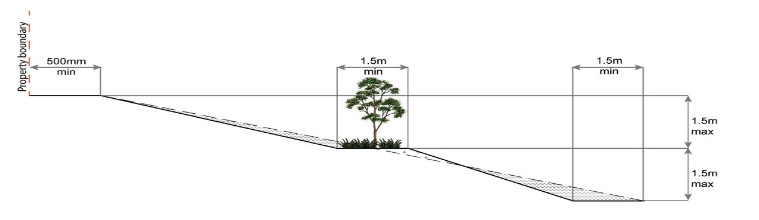 E45Any embankments more than 1.5 metres in height are stepped, terraced and landscaped.Figure - Embankment  E45Any embankments more than 1.5 metres in height are stepped, terraced and landscaped.Figure - Embankment  E45Any embankments more than 1.5 metres in height are stepped, terraced and landscaped.Figure - Embankment  E46.1No earthworks are undertaken in an easement issued in favour of Council or a public sector entity.Note - Public sector entity is defined in Schedule 2 of the Act.E46.1No earthworks are undertaken in an easement issued in favour of Council or a public sector entity.Note - Public sector entity is defined in Schedule 2 of the Act.E46.1No earthworks are undertaken in an easement issued in favour of Council or a public sector entity.Note - Public sector entity is defined in Schedule 2 of the Act.E46.1No earthworks are undertaken in an easement issued in favour of Council or a public sector entity.Note - Public sector entity is defined in Schedule 2 of the Act.E46.2Earthworks that would result in any of the following are not carried out on-site:a reduction in cover over the Council or public sector entity maintained service to less than 600mm;an increase in finished surface grade over, or within 1.5m on each side of, the Council or public sector entity maintained infrastructure above that which existed prior to the earthworks being undertaken; andprevent reasonable access to Council or public sector entity maintained infrastructure or any drainage feature on, or adjacent to the site for monitoring, maintenance or replacement purposes.Note - Public sector entity is defined in Schedule 2 of the Act.Note - All building work covered by QDC MP1.4 is excluded from this provision.E46.2Earthworks that would result in any of the following are not carried out on-site:a reduction in cover over the Council or public sector entity maintained service to less than 600mm;an increase in finished surface grade over, or within 1.5m on each side of, the Council or public sector entity maintained infrastructure above that which existed prior to the earthworks being undertaken; andprevent reasonable access to Council or public sector entity maintained infrastructure or any drainage feature on, or adjacent to the site for monitoring, maintenance or replacement purposes.Note - Public sector entity is defined in Schedule 2 of the Act.Note - All building work covered by QDC MP1.4 is excluded from this provision.E46.2Earthworks that would result in any of the following are not carried out on-site:a reduction in cover over the Council or public sector entity maintained service to less than 600mm;an increase in finished surface grade over, or within 1.5m on each side of, the Council or public sector entity maintained infrastructure above that which existed prior to the earthworks being undertaken; andprevent reasonable access to Council or public sector entity maintained infrastructure or any drainage feature on, or adjacent to the site for monitoring, maintenance or replacement purposes.Note - Public sector entity is defined in Schedule 2 of the Act.Note - All building work covered by QDC MP1.4 is excluded from this provision.E46.2Earthworks that would result in any of the following are not carried out on-site:a reduction in cover over the Council or public sector entity maintained service to less than 600mm;an increase in finished surface grade over, or within 1.5m on each side of, the Council or public sector entity maintained infrastructure above that which existed prior to the earthworks being undertaken; andprevent reasonable access to Council or public sector entity maintained infrastructure or any drainage feature on, or adjacent to the site for monitoring, maintenance or replacement purposes.Note - Public sector entity is defined in Schedule 2 of the Act.Note - All building work covered by QDC MP1.4 is excluded from this provision.PO47Filling or excavation does not cause any adverse impacts on utility services or on-site effluent disposal areas. PO47Filling or excavation does not cause any adverse impacts on utility services or on-site effluent disposal areas. PO47Filling or excavation does not cause any adverse impacts on utility services or on-site effluent disposal areas. PO47Filling or excavation does not cause any adverse impacts on utility services or on-site effluent disposal areas. E47.1The area subject to filling or excavation does not contain any utility services.E47.1The area subject to filling or excavation does not contain any utility services.E47.1The area subject to filling or excavation does not contain any utility services.E47.1The area subject to filling or excavation does not contain any utility services.PO47Filling or excavation does not cause any adverse impacts on utility services or on-site effluent disposal areas. PO47Filling or excavation does not cause any adverse impacts on utility services or on-site effluent disposal areas. PO47Filling or excavation does not cause any adverse impacts on utility services or on-site effluent disposal areas. PO47Filling or excavation does not cause any adverse impacts on utility services or on-site effluent disposal areas. E47.2The distance between the top water level of a private dam and the irrigation area of a household sewage treatment plant (secondary treatment) is 30.0 metres. E47.2The distance between the top water level of a private dam and the irrigation area of a household sewage treatment plant (secondary treatment) is 30.0 metres. E47.2The distance between the top water level of a private dam and the irrigation area of a household sewage treatment plant (secondary treatment) is 30.0 metres. E47.2The distance between the top water level of a private dam and the irrigation area of a household sewage treatment plant (secondary treatment) is 30.0 metres. PO47Filling or excavation does not cause any adverse impacts on utility services or on-site effluent disposal areas. PO47Filling or excavation does not cause any adverse impacts on utility services or on-site effluent disposal areas. PO47Filling or excavation does not cause any adverse impacts on utility services or on-site effluent disposal areas. PO47Filling or excavation does not cause any adverse impacts on utility services or on-site effluent disposal areas. E47.3The distance between the top water level of a private dam and the irrigation area of a septic trench (primary treatment) is 50.0 metres.Note - Refer to the Water Quality Vision and Objectives contained in the Seqwater Development Guidelines: Development Guidelines for Water Quality Management in Drinking Water Catchments 2017 where contained within water resource area and water supply buffer area.E47.3The distance between the top water level of a private dam and the irrigation area of a septic trench (primary treatment) is 50.0 metres.Note - Refer to the Water Quality Vision and Objectives contained in the Seqwater Development Guidelines: Development Guidelines for Water Quality Management in Drinking Water Catchments 2017 where contained within water resource area and water supply buffer area.E47.3The distance between the top water level of a private dam and the irrigation area of a septic trench (primary treatment) is 50.0 metres.Note - Refer to the Water Quality Vision and Objectives contained in the Seqwater Development Guidelines: Development Guidelines for Water Quality Management in Drinking Water Catchments 2017 where contained within water resource area and water supply buffer area.E47.3The distance between the top water level of a private dam and the irrigation area of a septic trench (primary treatment) is 50.0 metres.Note - Refer to the Water Quality Vision and Objectives contained in the Seqwater Development Guidelines: Development Guidelines for Water Quality Management in Drinking Water Catchments 2017 where contained within water resource area and water supply buffer area.PO48Filling or excavation does not result in land instability.Note - Steep slopes and batters are inspected and certified for long-term stability by a suitably qualified and experienced geotechnical engineer with RPEQ qualifications. Stabilisation measures are provided, as necessary, to ensure long-term stability and low maintenance.PO48Filling or excavation does not result in land instability.Note - Steep slopes and batters are inspected and certified for long-term stability by a suitably qualified and experienced geotechnical engineer with RPEQ qualifications. Stabilisation measures are provided, as necessary, to ensure long-term stability and low maintenance.PO48Filling or excavation does not result in land instability.Note - Steep slopes and batters are inspected and certified for long-term stability by a suitably qualified and experienced geotechnical engineer with RPEQ qualifications. Stabilisation measures are provided, as necessary, to ensure long-term stability and low maintenance.PO48Filling or excavation does not result in land instability.Note - Steep slopes and batters are inspected and certified for long-term stability by a suitably qualified and experienced geotechnical engineer with RPEQ qualifications. Stabilisation measures are provided, as necessary, to ensure long-term stability and low maintenance.No example provided.No example provided.No example provided.No example provided.PO49Filling or excavation does not result inadverse impacts on the hydrological and hydraulic capacity of the waterway or floodway;increased flood inundation outside the site;any reduction in the flood storage capacity in the floodway;any clearing of native vegetation.Note - To demonstrate compliance with this outcome, Planning scheme policy - Stormwater management provides guidance on the preparation of a site based stormwater management plan by a suitably qualified professional. Refer to Planning scheme policy - Integrated design for guidance on infrastructure design and modelling requirements.PO49Filling or excavation does not result inadverse impacts on the hydrological and hydraulic capacity of the waterway or floodway;increased flood inundation outside the site;any reduction in the flood storage capacity in the floodway;any clearing of native vegetation.Note - To demonstrate compliance with this outcome, Planning scheme policy - Stormwater management provides guidance on the preparation of a site based stormwater management plan by a suitably qualified professional. Refer to Planning scheme policy - Integrated design for guidance on infrastructure design and modelling requirements.PO49Filling or excavation does not result inadverse impacts on the hydrological and hydraulic capacity of the waterway or floodway;increased flood inundation outside the site;any reduction in the flood storage capacity in the floodway;any clearing of native vegetation.Note - To demonstrate compliance with this outcome, Planning scheme policy - Stormwater management provides guidance on the preparation of a site based stormwater management plan by a suitably qualified professional. Refer to Planning scheme policy - Integrated design for guidance on infrastructure design and modelling requirements.PO49Filling or excavation does not result inadverse impacts on the hydrological and hydraulic capacity of the waterway or floodway;increased flood inundation outside the site;any reduction in the flood storage capacity in the floodway;any clearing of native vegetation.Note - To demonstrate compliance with this outcome, Planning scheme policy - Stormwater management provides guidance on the preparation of a site based stormwater management plan by a suitably qualified professional. Refer to Planning scheme policy - Integrated design for guidance on infrastructure design and modelling requirements.No example provided.No example provided.No example provided.No example provided.PO50All earth retaining structures provide a positive interface with the streetscape and minimise impacts on the amenity of adjoining residents.Note - Refer to Planning scheme policy - Residential design for guidance on how to achieve compliance with this performance outcome. PO50All earth retaining structures provide a positive interface with the streetscape and minimise impacts on the amenity of adjoining residents.Note - Refer to Planning scheme policy - Residential design for guidance on how to achieve compliance with this performance outcome. PO50All earth retaining structures provide a positive interface with the streetscape and minimise impacts on the amenity of adjoining residents.Note - Refer to Planning scheme policy - Residential design for guidance on how to achieve compliance with this performance outcome. PO50All earth retaining structures provide a positive interface with the streetscape and minimise impacts on the amenity of adjoining residents.Note - Refer to Planning scheme policy - Residential design for guidance on how to achieve compliance with this performance outcome. E50Earth retaining structures:are not constructed of boulder rocks or timber;where height is no greater than 900mm, are provided in accordance with Figure - Retaining on a boundary;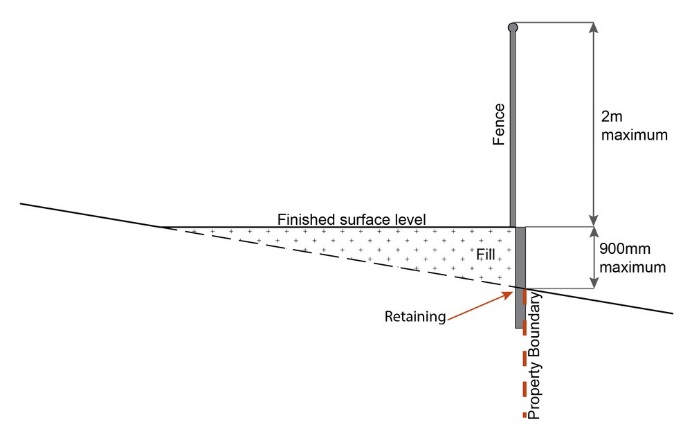 where height is greater than 900mm but no greater than 1.5m, are to be setback at least the equivalent height of the retaining structure from any property boundary;where height is greater than 1.5m, are to be setback and stepped 1.5m vertical: 1.5m horizontal, terraced, landscaped and drained as shown below.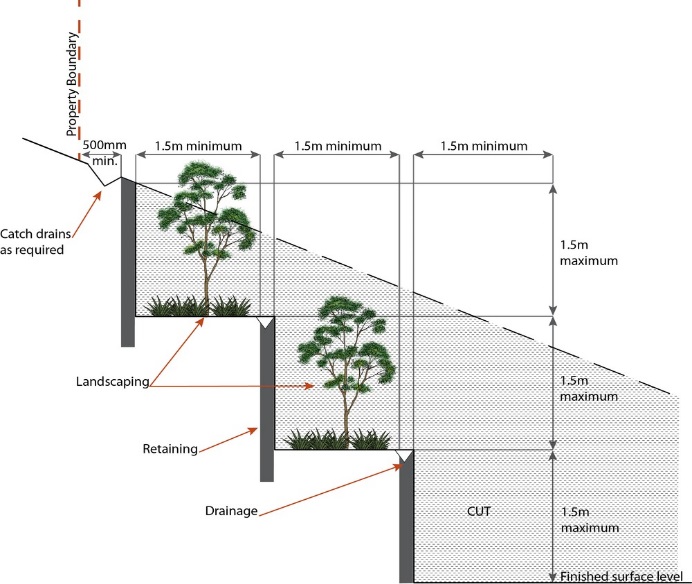 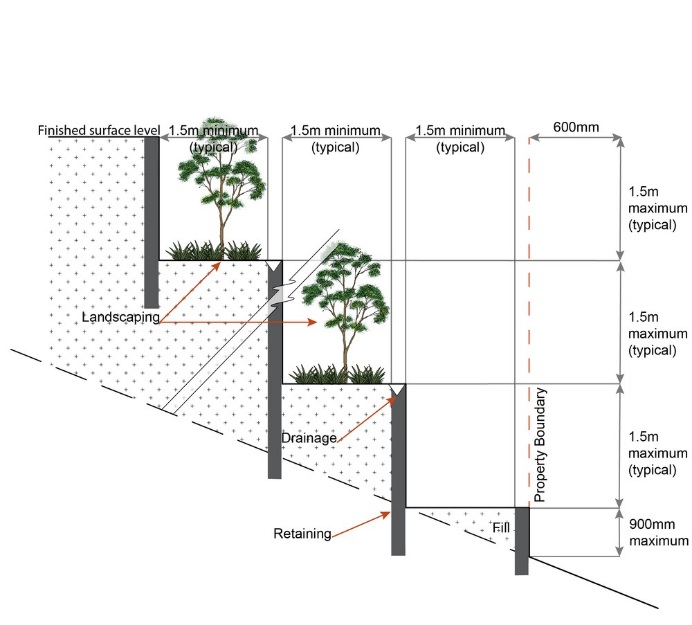 E50Earth retaining structures:are not constructed of boulder rocks or timber;where height is no greater than 900mm, are provided in accordance with Figure - Retaining on a boundary;where height is greater than 900mm but no greater than 1.5m, are to be setback at least the equivalent height of the retaining structure from any property boundary;where height is greater than 1.5m, are to be setback and stepped 1.5m vertical: 1.5m horizontal, terraced, landscaped and drained as shown below.E50Earth retaining structures:are not constructed of boulder rocks or timber;where height is no greater than 900mm, are provided in accordance with Figure - Retaining on a boundary;where height is greater than 900mm but no greater than 1.5m, are to be setback at least the equivalent height of the retaining structure from any property boundary;where height is greater than 1.5m, are to be setback and stepped 1.5m vertical: 1.5m horizontal, terraced, landscaped and drained as shown below.E50Earth retaining structures:are not constructed of boulder rocks or timber;where height is no greater than 900mm, are provided in accordance with Figure - Retaining on a boundary;where height is greater than 900mm but no greater than 1.5m, are to be setback at least the equivalent height of the retaining structure from any property boundary;where height is greater than 1.5m, are to be setback and stepped 1.5m vertical: 1.5m horizontal, terraced, landscaped and drained as shown below.Fire ServicesFire ServicesFire ServicesFire ServicesFire ServicesFire ServicesFire ServicesFire ServicesFire ServicesFire ServicesFire ServicesFire ServicesFire ServicesPO51Development incorporates a fire fighting system that:satisfies the reasonable needs of the fire fighting entity for the area;is appropriate for the size, shape and topography of the development and its surrounds;is compatible with the operational equipment available to the fire fighting entity for the area;considers the fire hazard inherent in the materials comprising the development and their proximity to one another;considers the fire hazard inherent in the surrounds to the development site;is maintained in effective operating order.Note - The Queensland Fire and Emergency Services is the entity currently providing the fire fighting function for the urban areas of the Moreton Bay Region.PO51Development incorporates a fire fighting system that:satisfies the reasonable needs of the fire fighting entity for the area;is appropriate for the size, shape and topography of the development and its surrounds;is compatible with the operational equipment available to the fire fighting entity for the area;considers the fire hazard inherent in the materials comprising the development and their proximity to one another;considers the fire hazard inherent in the surrounds to the development site;is maintained in effective operating order.Note - The Queensland Fire and Emergency Services is the entity currently providing the fire fighting function for the urban areas of the Moreton Bay Region.PO51Development incorporates a fire fighting system that:satisfies the reasonable needs of the fire fighting entity for the area;is appropriate for the size, shape and topography of the development and its surrounds;is compatible with the operational equipment available to the fire fighting entity for the area;considers the fire hazard inherent in the materials comprising the development and their proximity to one another;considers the fire hazard inherent in the surrounds to the development site;is maintained in effective operating order.Note - The Queensland Fire and Emergency Services is the entity currently providing the fire fighting function for the urban areas of the Moreton Bay Region.PO51Development incorporates a fire fighting system that:satisfies the reasonable needs of the fire fighting entity for the area;is appropriate for the size, shape and topography of the development and its surrounds;is compatible with the operational equipment available to the fire fighting entity for the area;considers the fire hazard inherent in the materials comprising the development and their proximity to one another;considers the fire hazard inherent in the surrounds to the development site;is maintained in effective operating order.Note - The Queensland Fire and Emergency Services is the entity currently providing the fire fighting function for the urban areas of the Moreton Bay Region.E51.1External fire hydrant facilities are provided on site to the standard prescribed under the relevant parts of Australian Standard AS 2419.1 (2005) – Fire Hydrant Installations.Note - For this requirement for accepted development, the following are the relevant parts of AS 2419.1 (2005) that may be applicable:in regard to the form of any fire hydrant - Part 8.5 and Part 3.2.2.1, with the exception that for Tourist parks(84) or development comprised solely of dwellings and their associated outbuildings, single outlet above-ground hydrants or suitably signposted in-ground hydrants would be an acceptable alternative;in regard to the general locational requirements for fire hydrants - Part 3.2.2.2 (a), (e), (f), (g) and (h) as well as Appendix B of AS 2419.1 (2005);in regard to the proximity of hydrants to buildings and other facilities - Part 3.2.2.2 (b), (c) and (d), with the exception that:for dwellings and their associated outbuildings, hydrant coverage need only extend to the roof and external walls of those buildings;for caravans and tents, hydrant coverage need only extend to the roof of those tents and caravans;for outdoor sales(54), processing or storage facilities, hydrant coverage is required across the entire area of the outdoor sales(54), outdoor processing and outdoor storage facilities;in regard to fire hydrant accessibility and clearance requirements - Part 3.5 and, where applicable, Part 3.6.E51.1External fire hydrant facilities are provided on site to the standard prescribed under the relevant parts of Australian Standard AS 2419.1 (2005) – Fire Hydrant Installations.Note - For this requirement for accepted development, the following are the relevant parts of AS 2419.1 (2005) that may be applicable:in regard to the form of any fire hydrant - Part 8.5 and Part 3.2.2.1, with the exception that for Tourist parks(84) or development comprised solely of dwellings and their associated outbuildings, single outlet above-ground hydrants or suitably signposted in-ground hydrants would be an acceptable alternative;in regard to the general locational requirements for fire hydrants - Part 3.2.2.2 (a), (e), (f), (g) and (h) as well as Appendix B of AS 2419.1 (2005);in regard to the proximity of hydrants to buildings and other facilities - Part 3.2.2.2 (b), (c) and (d), with the exception that:for dwellings and their associated outbuildings, hydrant coverage need only extend to the roof and external walls of those buildings;for caravans and tents, hydrant coverage need only extend to the roof of those tents and caravans;for outdoor sales(54), processing or storage facilities, hydrant coverage is required across the entire area of the outdoor sales(54), outdoor processing and outdoor storage facilities;in regard to fire hydrant accessibility and clearance requirements - Part 3.5 and, where applicable, Part 3.6.E51.1External fire hydrant facilities are provided on site to the standard prescribed under the relevant parts of Australian Standard AS 2419.1 (2005) – Fire Hydrant Installations.Note - For this requirement for accepted development, the following are the relevant parts of AS 2419.1 (2005) that may be applicable:in regard to the form of any fire hydrant - Part 8.5 and Part 3.2.2.1, with the exception that for Tourist parks(84) or development comprised solely of dwellings and their associated outbuildings, single outlet above-ground hydrants or suitably signposted in-ground hydrants would be an acceptable alternative;in regard to the general locational requirements for fire hydrants - Part 3.2.2.2 (a), (e), (f), (g) and (h) as well as Appendix B of AS 2419.1 (2005);in regard to the proximity of hydrants to buildings and other facilities - Part 3.2.2.2 (b), (c) and (d), with the exception that:for dwellings and their associated outbuildings, hydrant coverage need only extend to the roof and external walls of those buildings;for caravans and tents, hydrant coverage need only extend to the roof of those tents and caravans;for outdoor sales(54), processing or storage facilities, hydrant coverage is required across the entire area of the outdoor sales(54), outdoor processing and outdoor storage facilities;in regard to fire hydrant accessibility and clearance requirements - Part 3.5 and, where applicable, Part 3.6.E51.1External fire hydrant facilities are provided on site to the standard prescribed under the relevant parts of Australian Standard AS 2419.1 (2005) – Fire Hydrant Installations.Note - For this requirement for accepted development, the following are the relevant parts of AS 2419.1 (2005) that may be applicable:in regard to the form of any fire hydrant - Part 8.5 and Part 3.2.2.1, with the exception that for Tourist parks(84) or development comprised solely of dwellings and their associated outbuildings, single outlet above-ground hydrants or suitably signposted in-ground hydrants would be an acceptable alternative;in regard to the general locational requirements for fire hydrants - Part 3.2.2.2 (a), (e), (f), (g) and (h) as well as Appendix B of AS 2419.1 (2005);in regard to the proximity of hydrants to buildings and other facilities - Part 3.2.2.2 (b), (c) and (d), with the exception that:for dwellings and their associated outbuildings, hydrant coverage need only extend to the roof and external walls of those buildings;for caravans and tents, hydrant coverage need only extend to the roof of those tents and caravans;for outdoor sales(54), processing or storage facilities, hydrant coverage is required across the entire area of the outdoor sales(54), outdoor processing and outdoor storage facilities;in regard to fire hydrant accessibility and clearance requirements - Part 3.5 and, where applicable, Part 3.6.PO51Development incorporates a fire fighting system that:satisfies the reasonable needs of the fire fighting entity for the area;is appropriate for the size, shape and topography of the development and its surrounds;is compatible with the operational equipment available to the fire fighting entity for the area;considers the fire hazard inherent in the materials comprising the development and their proximity to one another;considers the fire hazard inherent in the surrounds to the development site;is maintained in effective operating order.Note - The Queensland Fire and Emergency Services is the entity currently providing the fire fighting function for the urban areas of the Moreton Bay Region.PO51Development incorporates a fire fighting system that:satisfies the reasonable needs of the fire fighting entity for the area;is appropriate for the size, shape and topography of the development and its surrounds;is compatible with the operational equipment available to the fire fighting entity for the area;considers the fire hazard inherent in the materials comprising the development and their proximity to one another;considers the fire hazard inherent in the surrounds to the development site;is maintained in effective operating order.Note - The Queensland Fire and Emergency Services is the entity currently providing the fire fighting function for the urban areas of the Moreton Bay Region.PO51Development incorporates a fire fighting system that:satisfies the reasonable needs of the fire fighting entity for the area;is appropriate for the size, shape and topography of the development and its surrounds;is compatible with the operational equipment available to the fire fighting entity for the area;considers the fire hazard inherent in the materials comprising the development and their proximity to one another;considers the fire hazard inherent in the surrounds to the development site;is maintained in effective operating order.Note - The Queensland Fire and Emergency Services is the entity currently providing the fire fighting function for the urban areas of the Moreton Bay Region.PO51Development incorporates a fire fighting system that:satisfies the reasonable needs of the fire fighting entity for the area;is appropriate for the size, shape and topography of the development and its surrounds;is compatible with the operational equipment available to the fire fighting entity for the area;considers the fire hazard inherent in the materials comprising the development and their proximity to one another;considers the fire hazard inherent in the surrounds to the development site;is maintained in effective operating order.Note - The Queensland Fire and Emergency Services is the entity currently providing the fire fighting function for the urban areas of the Moreton Bay Region.E51.2A continuous path of travel having the following characteristics is provided between the vehicle access point to the site and each external fire hydrant and hydrant booster point on the land:an unobstructed width of no less than 3.5m;an unobstructed height of no less than 4.8m;constructed to be readily traversed by a 17 tonne HRV fire brigade pumping appliance;an area for a fire brigade pumping appliance to stand within 20m of each fire hydrant and 8m of each hydrant booster point.E51.2A continuous path of travel having the following characteristics is provided between the vehicle access point to the site and each external fire hydrant and hydrant booster point on the land:an unobstructed width of no less than 3.5m;an unobstructed height of no less than 4.8m;constructed to be readily traversed by a 17 tonne HRV fire brigade pumping appliance;an area for a fire brigade pumping appliance to stand within 20m of each fire hydrant and 8m of each hydrant booster point.E51.2A continuous path of travel having the following characteristics is provided between the vehicle access point to the site and each external fire hydrant and hydrant booster point on the land:an unobstructed width of no less than 3.5m;an unobstructed height of no less than 4.8m;constructed to be readily traversed by a 17 tonne HRV fire brigade pumping appliance;an area for a fire brigade pumping appliance to stand within 20m of each fire hydrant and 8m of each hydrant booster point.E51.2A continuous path of travel having the following characteristics is provided between the vehicle access point to the site and each external fire hydrant and hydrant booster point on the land:an unobstructed width of no less than 3.5m;an unobstructed height of no less than 4.8m;constructed to be readily traversed by a 17 tonne HRV fire brigade pumping appliance;an area for a fire brigade pumping appliance to stand within 20m of each fire hydrant and 8m of each hydrant booster point.PO51Development incorporates a fire fighting system that:satisfies the reasonable needs of the fire fighting entity for the area;is appropriate for the size, shape and topography of the development and its surrounds;is compatible with the operational equipment available to the fire fighting entity for the area;considers the fire hazard inherent in the materials comprising the development and their proximity to one another;considers the fire hazard inherent in the surrounds to the development site;is maintained in effective operating order.Note - The Queensland Fire and Emergency Services is the entity currently providing the fire fighting function for the urban areas of the Moreton Bay Region.PO51Development incorporates a fire fighting system that:satisfies the reasonable needs of the fire fighting entity for the area;is appropriate for the size, shape and topography of the development and its surrounds;is compatible with the operational equipment available to the fire fighting entity for the area;considers the fire hazard inherent in the materials comprising the development and their proximity to one another;considers the fire hazard inherent in the surrounds to the development site;is maintained in effective operating order.Note - The Queensland Fire and Emergency Services is the entity currently providing the fire fighting function for the urban areas of the Moreton Bay Region.PO51Development incorporates a fire fighting system that:satisfies the reasonable needs of the fire fighting entity for the area;is appropriate for the size, shape and topography of the development and its surrounds;is compatible with the operational equipment available to the fire fighting entity for the area;considers the fire hazard inherent in the materials comprising the development and their proximity to one another;considers the fire hazard inherent in the surrounds to the development site;is maintained in effective operating order.Note - The Queensland Fire and Emergency Services is the entity currently providing the fire fighting function for the urban areas of the Moreton Bay Region.PO51Development incorporates a fire fighting system that:satisfies the reasonable needs of the fire fighting entity for the area;is appropriate for the size, shape and topography of the development and its surrounds;is compatible with the operational equipment available to the fire fighting entity for the area;considers the fire hazard inherent in the materials comprising the development and their proximity to one another;considers the fire hazard inherent in the surrounds to the development site;is maintained in effective operating order.Note - The Queensland Fire and Emergency Services is the entity currently providing the fire fighting function for the urban areas of the Moreton Bay Region.E51.3On-site fire hydrant facilities are maintained in effective operating order in a manner prescribed in Australian Standard AS1851 (2012) – Routine service of fire protection systems and equipment.E51.3On-site fire hydrant facilities are maintained in effective operating order in a manner prescribed in Australian Standard AS1851 (2012) – Routine service of fire protection systems and equipment.E51.3On-site fire hydrant facilities are maintained in effective operating order in a manner prescribed in Australian Standard AS1851 (2012) – Routine service of fire protection systems and equipment.E51.3On-site fire hydrant facilities are maintained in effective operating order in a manner prescribed in Australian Standard AS1851 (2012) – Routine service of fire protection systems and equipment.PO52On-site fire hydrants that are external to buildings, as well as the available fire fighting appliance access routes to those hydrants, can be readily identified at all times from, or at, the vehicular entry point to the development site.PO52On-site fire hydrants that are external to buildings, as well as the available fire fighting appliance access routes to those hydrants, can be readily identified at all times from, or at, the vehicular entry point to the development site.PO52On-site fire hydrants that are external to buildings, as well as the available fire fighting appliance access routes to those hydrants, can be readily identified at all times from, or at, the vehicular entry point to the development site.PO52On-site fire hydrants that are external to buildings, as well as the available fire fighting appliance access routes to those hydrants, can be readily identified at all times from, or at, the vehicular entry point to the development site.E52For development that contains on-site fire hydrants external to buildings:those external hydrants can be seen from the vehicular entry point to the site; ora sign identifying the following is provided at the vehicular entry point to the site:the overall layout of the development (to scale);internal road names (where used);all communal facilities (where provided);the reception area and on-site manager’s office (where provided);external hydrants and hydrant booster points;physical constraints within the internal roadway system which would restrict access by fire fighting appliances to external hydrants and hydrant booster points.Note - The sign prescribed above, and the graphics used are to be:in a form;of a size;illuminated to a level;which allows the information on the sign to be readily understood, at all times, by a person in a fire fighting appliance up to 4.5m from the sign.E52For development that contains on-site fire hydrants external to buildings:those external hydrants can be seen from the vehicular entry point to the site; ora sign identifying the following is provided at the vehicular entry point to the site:the overall layout of the development (to scale);internal road names (where used);all communal facilities (where provided);the reception area and on-site manager’s office (where provided);external hydrants and hydrant booster points;physical constraints within the internal roadway system which would restrict access by fire fighting appliances to external hydrants and hydrant booster points.Note - The sign prescribed above, and the graphics used are to be:in a form;of a size;illuminated to a level;which allows the information on the sign to be readily understood, at all times, by a person in a fire fighting appliance up to 4.5m from the sign.E52For development that contains on-site fire hydrants external to buildings:those external hydrants can be seen from the vehicular entry point to the site; ora sign identifying the following is provided at the vehicular entry point to the site:the overall layout of the development (to scale);internal road names (where used);all communal facilities (where provided);the reception area and on-site manager’s office (where provided);external hydrants and hydrant booster points;physical constraints within the internal roadway system which would restrict access by fire fighting appliances to external hydrants and hydrant booster points.Note - The sign prescribed above, and the graphics used are to be:in a form;of a size;illuminated to a level;which allows the information on the sign to be readily understood, at all times, by a person in a fire fighting appliance up to 4.5m from the sign.E52For development that contains on-site fire hydrants external to buildings:those external hydrants can be seen from the vehicular entry point to the site; ora sign identifying the following is provided at the vehicular entry point to the site:the overall layout of the development (to scale);internal road names (where used);all communal facilities (where provided);the reception area and on-site manager’s office (where provided);external hydrants and hydrant booster points;physical constraints within the internal roadway system which would restrict access by fire fighting appliances to external hydrants and hydrant booster points.Note - The sign prescribed above, and the graphics used are to be:in a form;of a size;illuminated to a level;which allows the information on the sign to be readily understood, at all times, by a person in a fire fighting appliance up to 4.5m from the sign.PO53Each on-site fire hydrant that is external to a building is signposted in a way that enables it to be readily identified at all times by the occupants of any firefighting appliance traversing the development site.PO53Each on-site fire hydrant that is external to a building is signposted in a way that enables it to be readily identified at all times by the occupants of any firefighting appliance traversing the development site.PO53Each on-site fire hydrant that is external to a building is signposted in a way that enables it to be readily identified at all times by the occupants of any firefighting appliance traversing the development site.PO53Each on-site fire hydrant that is external to a building is signposted in a way that enables it to be readily identified at all times by the occupants of any firefighting appliance traversing the development site.E53For development that contains on-site fire hydrants external to buildings, those hydrants are identified by way of marker posts and raised reflective pavement markers in the manner prescribed in the technical note Fire hydrant indication system produced by the Queensland Department of Transport and Main Roads.Note - Technical note Fire hydrant indication system is available on the website of the Queensland Department of Transport and Main Roads.E53For development that contains on-site fire hydrants external to buildings, those hydrants are identified by way of marker posts and raised reflective pavement markers in the manner prescribed in the technical note Fire hydrant indication system produced by the Queensland Department of Transport and Main Roads.Note - Technical note Fire hydrant indication system is available on the website of the Queensland Department of Transport and Main Roads.E53For development that contains on-site fire hydrants external to buildings, those hydrants are identified by way of marker posts and raised reflective pavement markers in the manner prescribed in the technical note Fire hydrant indication system produced by the Queensland Department of Transport and Main Roads.Note - Technical note Fire hydrant indication system is available on the website of the Queensland Department of Transport and Main Roads.E53For development that contains on-site fire hydrants external to buildings, those hydrants are identified by way of marker posts and raised reflective pavement markers in the manner prescribed in the technical note Fire hydrant indication system produced by the Queensland Department of Transport and Main Roads.Note - Technical note Fire hydrant indication system is available on the website of the Queensland Department of Transport and Main Roads.Use specific criteriaUse specific criteriaUse specific criteriaUse specific criteriaUse specific criteriaUse specific criteriaUse specific criteriaUse specific criteriaUse specific criteriaUse specific criteriaUse specific criteriaUse specific criteriaAnimal keeping(5) for catteries and kennelsAnimal keeping(5) for catteries and kennelsAnimal keeping(5) for catteries and kennelsAnimal keeping(5) for catteries and kennelsAnimal keeping(5) for catteries and kennelsAnimal keeping(5) for catteries and kennelsAnimal keeping(5) for catteries and kennelsAnimal keeping(5) for catteries and kennelsAnimal keeping(5) for catteries and kennelsAnimal keeping(5) for catteries and kennelsAnimal keeping(5) for catteries and kennelsAnimal keeping(5) for catteries and kennelsPO54Development for a cattery and kennel ensures that:it is a size, scale and design not visually dominant, overbearing or inconsistent with the low density, low rise built form character anticipated in the Rural living precinct;it is sufficiently landscaped, fenced and screened in a manner to reduce the visual appearance of buildings, structures, storage and parking areas;design, siting and construction prevents animal noise from being clearly audible beyond the development site and does not create a disturbance to residents on adjoining and surrounding properties;all building, including runs, are located a minimum 400m from all property boundaries;fencing of sufficient height and depth, being a minimum height of 1.8m and minimum depth of 0.2m, is provided to prevent animals escaping.PO54Development for a cattery and kennel ensures that:it is a size, scale and design not visually dominant, overbearing or inconsistent with the low density, low rise built form character anticipated in the Rural living precinct;it is sufficiently landscaped, fenced and screened in a manner to reduce the visual appearance of buildings, structures, storage and parking areas;design, siting and construction prevents animal noise from being clearly audible beyond the development site and does not create a disturbance to residents on adjoining and surrounding properties;all building, including runs, are located a minimum 400m from all property boundaries;fencing of sufficient height and depth, being a minimum height of 1.8m and minimum depth of 0.2m, is provided to prevent animals escaping.PO54Development for a cattery and kennel ensures that:it is a size, scale and design not visually dominant, overbearing or inconsistent with the low density, low rise built form character anticipated in the Rural living precinct;it is sufficiently landscaped, fenced and screened in a manner to reduce the visual appearance of buildings, structures, storage and parking areas;design, siting and construction prevents animal noise from being clearly audible beyond the development site and does not create a disturbance to residents on adjoining and surrounding properties;all building, including runs, are located a minimum 400m from all property boundaries;fencing of sufficient height and depth, being a minimum height of 1.8m and minimum depth of 0.2m, is provided to prevent animals escaping.PO54Development for a cattery and kennel ensures that:it is a size, scale and design not visually dominant, overbearing or inconsistent with the low density, low rise built form character anticipated in the Rural living precinct;it is sufficiently landscaped, fenced and screened in a manner to reduce the visual appearance of buildings, structures, storage and parking areas;design, siting and construction prevents animal noise from being clearly audible beyond the development site and does not create a disturbance to residents on adjoining and surrounding properties;all building, including runs, are located a minimum 400m from all property boundaries;fencing of sufficient height and depth, being a minimum height of 1.8m and minimum depth of 0.2m, is provided to prevent animals escaping.No example provided.No example provided.No example provided.No example provided.Dwelling house (22)Dwelling house (22)Dwelling house (22)Dwelling house (22)Dwelling house (22)Dwelling house (22)Dwelling house (22)Dwelling house (22)PO55Development does not result in residential density exceeding more than one Dwelling house(22) per lot.PO55Development does not result in residential density exceeding more than one Dwelling house(22) per lot.PO55Development does not result in residential density exceeding more than one Dwelling house(22) per lot.PO55Development does not result in residential density exceeding more than one Dwelling house(22) per lot.E55Residential density does not exceed one Dwelling house(22) per lot.E55Residential density does not exceed one Dwelling house(22) per lot.E55Residential density does not exceed one Dwelling house(22) per lot.E55Residential density does not exceed one Dwelling house(22) per lot.PO56Building height:is consistent with the low rise built form and open area character and amenity values anticipated in the Rural living precinct;does not unduly impact on access to sunlight, overshadowing or privacy experienced by adjoining properties;is not visually dominant or overbearing.PO56Building height:is consistent with the low rise built form and open area character and amenity values anticipated in the Rural living precinct;does not unduly impact on access to sunlight, overshadowing or privacy experienced by adjoining properties;is not visually dominant or overbearing.PO56Building height:is consistent with the low rise built form and open area character and amenity values anticipated in the Rural living precinct;does not unduly impact on access to sunlight, overshadowing or privacy experienced by adjoining properties;is not visually dominant or overbearing.PO56Building height:is consistent with the low rise built form and open area character and amenity values anticipated in the Rural living precinct;does not unduly impact on access to sunlight, overshadowing or privacy experienced by adjoining properties;is not visually dominant or overbearing.E56Building height for a Dwelling house(22) does not exceed:8.5m building height for Dwelling houses(22); orfor domestic outbuildings and free standing carports and garages, building height does not exceed 4.5m.E56Building height for a Dwelling house(22) does not exceed:8.5m building height for Dwelling houses(22); orfor domestic outbuildings and free standing carports and garages, building height does not exceed 4.5m.E56Building height for a Dwelling house(22) does not exceed:8.5m building height for Dwelling houses(22); orfor domestic outbuildings and free standing carports and garages, building height does not exceed 4.5m.E56Building height for a Dwelling house(22) does not exceed:8.5m building height for Dwelling houses(22); orfor domestic outbuildings and free standing carports and garages, building height does not exceed 4.5m.PO57Building setback:is sufficient to minimise overlooking and maintain privacy of adjoining properties;creates sufficient separation to ensure buildings are not visually dominant or overbearing with respect to the low density character and amenity anticipated in the Rural living precinct.PO57Building setback:is sufficient to minimise overlooking and maintain privacy of adjoining properties;creates sufficient separation to ensure buildings are not visually dominant or overbearing with respect to the low density character and amenity anticipated in the Rural living precinct.PO57Building setback:is sufficient to minimise overlooking and maintain privacy of adjoining properties;creates sufficient separation to ensure buildings are not visually dominant or overbearing with respect to the low density character and amenity anticipated in the Rural living precinct.PO57Building setback:is sufficient to minimise overlooking and maintain privacy of adjoining properties;creates sufficient separation to ensure buildings are not visually dominant or overbearing with respect to the low density character and amenity anticipated in the Rural living precinct.E57Setbacks (including domestic outbuildings) comply with the following:Road boundary - 6mSide and rear boundary:Note - For building work associated with a dwelling house, this is an alternative provision to the QDC, part MP1.2, A1 (a), (b) and (c), A2 (a), (b) and (d) and is a concurrence agency issue.E57Setbacks (including domestic outbuildings) comply with the following:Road boundary - 6mSide and rear boundary:Note - For building work associated with a dwelling house, this is an alternative provision to the QDC, part MP1.2, A1 (a), (b) and (c), A2 (a), (b) and (d) and is a concurrence agency issue.E57Setbacks (including domestic outbuildings) comply with the following:Road boundary - 6mSide and rear boundary:Note - For building work associated with a dwelling house, this is an alternative provision to the QDC, part MP1.2, A1 (a), (b) and (c), A2 (a), (b) and (d) and is a concurrence agency issue.E57Setbacks (including domestic outbuildings) comply with the following:Road boundary - 6mSide and rear boundary:Note - For building work associated with a dwelling house, this is an alternative provision to the QDC, part MP1.2, A1 (a), (b) and (c), A2 (a), (b) and (d) and is a concurrence agency issue.PO58All buildings, structures, associated facilities and infrastructure are contained within an approved development footprint. Development outside of an approved development footprint must:not be subject to a development constraint such as, but not limited to, bushfire, flood, waterway setbacks and significant vegetation;development does not result in any instability, erosion or degradation of land, water, soil resource or loss of natural, ecological or biological values.PO58All buildings, structures, associated facilities and infrastructure are contained within an approved development footprint. Development outside of an approved development footprint must:not be subject to a development constraint such as, but not limited to, bushfire, flood, waterway setbacks and significant vegetation;development does not result in any instability, erosion or degradation of land, water, soil resource or loss of natural, ecological or biological values.PO58All buildings, structures, associated facilities and infrastructure are contained within an approved development footprint. Development outside of an approved development footprint must:not be subject to a development constraint such as, but not limited to, bushfire, flood, waterway setbacks and significant vegetation;development does not result in any instability, erosion or degradation of land, water, soil resource or loss of natural, ecological or biological values.PO58All buildings, structures, associated facilities and infrastructure are contained within an approved development footprint. Development outside of an approved development footprint must:not be subject to a development constraint such as, but not limited to, bushfire, flood, waterway setbacks and significant vegetation;development does not result in any instability, erosion or degradation of land, water, soil resource or loss of natural, ecological or biological values.E58Where a development footprint has been identified as part of a development approval for reconfiguring a lot, all development occurs within a development footprint.E58Where a development footprint has been identified as part of a development approval for reconfiguring a lot, all development occurs within a development footprint.E58Where a development footprint has been identified as part of a development approval for reconfiguring a lot, all development occurs within a development footprint.E58Where a development footprint has been identified as part of a development approval for reconfiguring a lot, all development occurs within a development footprint.Dwelling house(22) where including a secondary dwellingDwelling house(22) where including a secondary dwellingDwelling house(22) where including a secondary dwellingDwelling house(22) where including a secondary dwellingDwelling house(22) where including a secondary dwellingDwelling house(22) where including a secondary dwellingDwelling house(22) where including a secondary dwellingDwelling house(22) where including a secondary dwellingPO59Dwelling house(22) where including a secondary dwelling:remains subordinate to the principal dwelling;has a maximum GFA of 100m2.retains its connection with the principal dwelling by:avoiding the establishment of a separate access;being located within 50m of the principal Dwelling house(22).a size, scale and design that is not visually dominant, overbearing and inconsistent with the low density, low rise built form and open area character anticipated in a Rural residential area.PO59Dwelling house(22) where including a secondary dwelling:remains subordinate to the principal dwelling;has a maximum GFA of 100m2.retains its connection with the principal dwelling by:avoiding the establishment of a separate access;being located within 50m of the principal Dwelling house(22).a size, scale and design that is not visually dominant, overbearing and inconsistent with the low density, low rise built form and open area character anticipated in a Rural residential area.PO59Dwelling house(22) where including a secondary dwelling:remains subordinate to the principal dwelling;has a maximum GFA of 100m2.retains its connection with the principal dwelling by:avoiding the establishment of a separate access;being located within 50m of the principal Dwelling house(22).a size, scale and design that is not visually dominant, overbearing and inconsistent with the low density, low rise built form and open area character anticipated in a Rural residential area.PO59Dwelling house(22) where including a secondary dwelling:remains subordinate to the principal dwelling;has a maximum GFA of 100m2.retains its connection with the principal dwelling by:avoiding the establishment of a separate access;being located within 50m of the principal Dwelling house(22).a size, scale and design that is not visually dominant, overbearing and inconsistent with the low density, low rise built form and open area character anticipated in a Rural residential area.E59Dwelling house(22) where including a secondary dwelling:has a maximum GFA of 100m2.obtains access from the existing driveway giving access to the Dwelling house(22).is located within 50m from the principal Dwelling house(22).E59Dwelling house(22) where including a secondary dwelling:has a maximum GFA of 100m2.obtains access from the existing driveway giving access to the Dwelling house(22).is located within 50m from the principal Dwelling house(22).E59Dwelling house(22) where including a secondary dwelling:has a maximum GFA of 100m2.obtains access from the existing driveway giving access to the Dwelling house(22).is located within 50m from the principal Dwelling house(22).E59Dwelling house(22) where including a secondary dwelling:has a maximum GFA of 100m2.obtains access from the existing driveway giving access to the Dwelling house(22).is located within 50m from the principal Dwelling house(22).Home based business (35)Home based business (35)Home based business (35)Home based business (35)Home based business (35)Home based business (35)Home based business (35)Home based business (35)PO60Home based business(s)(35):is subordinate in size and function to the primary use on the site being a permanent residence;are of a scale and intensity that does not result in adverse visual or nuisance impacts on the residents in adjoining or nearby dwellings;store no more heavy vehicles, trailer and motor vehicle on-site, as follows:1 heavy vehicle;1 trailer;Up to 3 motor vehicles.results in a vehicular and pedestrian traffic generation consistent with that reasonably expected in the surrounding low density, low built form and open area character and amenity anticipated in the Rural living precinct;are suitably screened to ensure adverse visual impacts on the residents in adjoining or nearby dwellings are minimised;sufficiently separated from adjoining properties so development does not result in adverse visual, noise, or nuisance impacts on adjoining residents.PO60Home based business(s)(35):is subordinate in size and function to the primary use on the site being a permanent residence;are of a scale and intensity that does not result in adverse visual or nuisance impacts on the residents in adjoining or nearby dwellings;store no more heavy vehicles, trailer and motor vehicle on-site, as follows:1 heavy vehicle;1 trailer;Up to 3 motor vehicles.results in a vehicular and pedestrian traffic generation consistent with that reasonably expected in the surrounding low density, low built form and open area character and amenity anticipated in the Rural living precinct;are suitably screened to ensure adverse visual impacts on the residents in adjoining or nearby dwellings are minimised;sufficiently separated from adjoining properties so development does not result in adverse visual, noise, or nuisance impacts on adjoining residents.PO60Home based business(s)(35):is subordinate in size and function to the primary use on the site being a permanent residence;are of a scale and intensity that does not result in adverse visual or nuisance impacts on the residents in adjoining or nearby dwellings;store no more heavy vehicles, trailer and motor vehicle on-site, as follows:1 heavy vehicle;1 trailer;Up to 3 motor vehicles.results in a vehicular and pedestrian traffic generation consistent with that reasonably expected in the surrounding low density, low built form and open area character and amenity anticipated in the Rural living precinct;are suitably screened to ensure adverse visual impacts on the residents in adjoining or nearby dwellings are minimised;sufficiently separated from adjoining properties so development does not result in adverse visual, noise, or nuisance impacts on adjoining residents.PO60Home based business(s)(35):is subordinate in size and function to the primary use on the site being a permanent residence;are of a scale and intensity that does not result in adverse visual or nuisance impacts on the residents in adjoining or nearby dwellings;store no more heavy vehicles, trailer and motor vehicle on-site, as follows:1 heavy vehicle;1 trailer;Up to 3 motor vehicles.results in a vehicular and pedestrian traffic generation consistent with that reasonably expected in the surrounding low density, low built form and open area character and amenity anticipated in the Rural living precinct;are suitably screened to ensure adverse visual impacts on the residents in adjoining or nearby dwellings are minimised;sufficiently separated from adjoining properties so development does not result in adverse visual, noise, or nuisance impacts on adjoining residents.E60.1The Home based business(s)(35), including any storage, are fully enclosed within a dwelling or on-site structure.E60.1The Home based business(s)(35), including any storage, are fully enclosed within a dwelling or on-site structure.E60.1The Home based business(s)(35), including any storage, are fully enclosed within a dwelling or on-site structure.E60.1The Home based business(s)(35), including any storage, are fully enclosed within a dwelling or on-site structure.PO60Home based business(s)(35):is subordinate in size and function to the primary use on the site being a permanent residence;are of a scale and intensity that does not result in adverse visual or nuisance impacts on the residents in adjoining or nearby dwellings;store no more heavy vehicles, trailer and motor vehicle on-site, as follows:1 heavy vehicle;1 trailer;Up to 3 motor vehicles.results in a vehicular and pedestrian traffic generation consistent with that reasonably expected in the surrounding low density, low built form and open area character and amenity anticipated in the Rural living precinct;are suitably screened to ensure adverse visual impacts on the residents in adjoining or nearby dwellings are minimised;sufficiently separated from adjoining properties so development does not result in adverse visual, noise, or nuisance impacts on adjoining residents.PO60Home based business(s)(35):is subordinate in size and function to the primary use on the site being a permanent residence;are of a scale and intensity that does not result in adverse visual or nuisance impacts on the residents in adjoining or nearby dwellings;store no more heavy vehicles, trailer and motor vehicle on-site, as follows:1 heavy vehicle;1 trailer;Up to 3 motor vehicles.results in a vehicular and pedestrian traffic generation consistent with that reasonably expected in the surrounding low density, low built form and open area character and amenity anticipated in the Rural living precinct;are suitably screened to ensure adverse visual impacts on the residents in adjoining or nearby dwellings are minimised;sufficiently separated from adjoining properties so development does not result in adverse visual, noise, or nuisance impacts on adjoining residents.PO60Home based business(s)(35):is subordinate in size and function to the primary use on the site being a permanent residence;are of a scale and intensity that does not result in adverse visual or nuisance impacts on the residents in adjoining or nearby dwellings;store no more heavy vehicles, trailer and motor vehicle on-site, as follows:1 heavy vehicle;1 trailer;Up to 3 motor vehicles.results in a vehicular and pedestrian traffic generation consistent with that reasonably expected in the surrounding low density, low built form and open area character and amenity anticipated in the Rural living precinct;are suitably screened to ensure adverse visual impacts on the residents in adjoining or nearby dwellings are minimised;sufficiently separated from adjoining properties so development does not result in adverse visual, noise, or nuisance impacts on adjoining residents.PO60Home based business(s)(35):is subordinate in size and function to the primary use on the site being a permanent residence;are of a scale and intensity that does not result in adverse visual or nuisance impacts on the residents in adjoining or nearby dwellings;store no more heavy vehicles, trailer and motor vehicle on-site, as follows:1 heavy vehicle;1 trailer;Up to 3 motor vehicles.results in a vehicular and pedestrian traffic generation consistent with that reasonably expected in the surrounding low density, low built form and open area character and amenity anticipated in the Rural living precinct;are suitably screened to ensure adverse visual impacts on the residents in adjoining or nearby dwellings are minimised;sufficiently separated from adjoining properties so development does not result in adverse visual, noise, or nuisance impacts on adjoining residents.E60.2Up to 2 additional non-resident , either employees or customers, are permitted on the site at any one time, except where involving the use of heavy vehicles, where no employees are permitted.E60.2Up to 2 additional non-resident , either employees or customers, are permitted on the site at any one time, except where involving the use of heavy vehicles, where no employees are permitted.E60.2Up to 2 additional non-resident , either employees or customers, are permitted on the site at any one time, except where involving the use of heavy vehicles, where no employees are permitted.E60.2Up to 2 additional non-resident , either employees or customers, are permitted on the site at any one time, except where involving the use of heavy vehicles, where no employees are permitted.PO60Home based business(s)(35):is subordinate in size and function to the primary use on the site being a permanent residence;are of a scale and intensity that does not result in adverse visual or nuisance impacts on the residents in adjoining or nearby dwellings;store no more heavy vehicles, trailer and motor vehicle on-site, as follows:1 heavy vehicle;1 trailer;Up to 3 motor vehicles.results in a vehicular and pedestrian traffic generation consistent with that reasonably expected in the surrounding low density, low built form and open area character and amenity anticipated in the Rural living precinct;are suitably screened to ensure adverse visual impacts on the residents in adjoining or nearby dwellings are minimised;sufficiently separated from adjoining properties so development does not result in adverse visual, noise, or nuisance impacts on adjoining residents.PO60Home based business(s)(35):is subordinate in size and function to the primary use on the site being a permanent residence;are of a scale and intensity that does not result in adverse visual or nuisance impacts on the residents in adjoining or nearby dwellings;store no more heavy vehicles, trailer and motor vehicle on-site, as follows:1 heavy vehicle;1 trailer;Up to 3 motor vehicles.results in a vehicular and pedestrian traffic generation consistent with that reasonably expected in the surrounding low density, low built form and open area character and amenity anticipated in the Rural living precinct;are suitably screened to ensure adverse visual impacts on the residents in adjoining or nearby dwellings are minimised;sufficiently separated from adjoining properties so development does not result in adverse visual, noise, or nuisance impacts on adjoining residents.PO60Home based business(s)(35):is subordinate in size and function to the primary use on the site being a permanent residence;are of a scale and intensity that does not result in adverse visual or nuisance impacts on the residents in adjoining or nearby dwellings;store no more heavy vehicles, trailer and motor vehicle on-site, as follows:1 heavy vehicle;1 trailer;Up to 3 motor vehicles.results in a vehicular and pedestrian traffic generation consistent with that reasonably expected in the surrounding low density, low built form and open area character and amenity anticipated in the Rural living precinct;are suitably screened to ensure adverse visual impacts on the residents in adjoining or nearby dwellings are minimised;sufficiently separated from adjoining properties so development does not result in adverse visual, noise, or nuisance impacts on adjoining residents.PO60Home based business(s)(35):is subordinate in size and function to the primary use on the site being a permanent residence;are of a scale and intensity that does not result in adverse visual or nuisance impacts on the residents in adjoining or nearby dwellings;store no more heavy vehicles, trailer and motor vehicle on-site, as follows:1 heavy vehicle;1 trailer;Up to 3 motor vehicles.results in a vehicular and pedestrian traffic generation consistent with that reasonably expected in the surrounding low density, low built form and open area character and amenity anticipated in the Rural living precinct;are suitably screened to ensure adverse visual impacts on the residents in adjoining or nearby dwellings are minimised;sufficiently separated from adjoining properties so development does not result in adverse visual, noise, or nuisance impacts on adjoining residents.E60.3The maximum number of heavy vehicles, trailer and motor vehicles stored on-site is as follows:1 heavy vehicle;1 trailer;Up to 3 motor vehicles.E60.3The maximum number of heavy vehicles, trailer and motor vehicles stored on-site is as follows:1 heavy vehicle;1 trailer;Up to 3 motor vehicles.E60.3The maximum number of heavy vehicles, trailer and motor vehicles stored on-site is as follows:1 heavy vehicle;1 trailer;Up to 3 motor vehicles.E60.3The maximum number of heavy vehicles, trailer and motor vehicles stored on-site is as follows:1 heavy vehicle;1 trailer;Up to 3 motor vehicles.PO60Home based business(s)(35):is subordinate in size and function to the primary use on the site being a permanent residence;are of a scale and intensity that does not result in adverse visual or nuisance impacts on the residents in adjoining or nearby dwellings;store no more heavy vehicles, trailer and motor vehicle on-site, as follows:1 heavy vehicle;1 trailer;Up to 3 motor vehicles.results in a vehicular and pedestrian traffic generation consistent with that reasonably expected in the surrounding low density, low built form and open area character and amenity anticipated in the Rural living precinct;are suitably screened to ensure adverse visual impacts on the residents in adjoining or nearby dwellings are minimised;sufficiently separated from adjoining properties so development does not result in adverse visual, noise, or nuisance impacts on adjoining residents.PO60Home based business(s)(35):is subordinate in size and function to the primary use on the site being a permanent residence;are of a scale and intensity that does not result in adverse visual or nuisance impacts on the residents in adjoining or nearby dwellings;store no more heavy vehicles, trailer and motor vehicle on-site, as follows:1 heavy vehicle;1 trailer;Up to 3 motor vehicles.results in a vehicular and pedestrian traffic generation consistent with that reasonably expected in the surrounding low density, low built form and open area character and amenity anticipated in the Rural living precinct;are suitably screened to ensure adverse visual impacts on the residents in adjoining or nearby dwellings are minimised;sufficiently separated from adjoining properties so development does not result in adverse visual, noise, or nuisance impacts on adjoining residents.PO60Home based business(s)(35):is subordinate in size and function to the primary use on the site being a permanent residence;are of a scale and intensity that does not result in adverse visual or nuisance impacts on the residents in adjoining or nearby dwellings;store no more heavy vehicles, trailer and motor vehicle on-site, as follows:1 heavy vehicle;1 trailer;Up to 3 motor vehicles.results in a vehicular and pedestrian traffic generation consistent with that reasonably expected in the surrounding low density, low built form and open area character and amenity anticipated in the Rural living precinct;are suitably screened to ensure adverse visual impacts on the residents in adjoining or nearby dwellings are minimised;sufficiently separated from adjoining properties so development does not result in adverse visual, noise, or nuisance impacts on adjoining residents.PO60Home based business(s)(35):is subordinate in size and function to the primary use on the site being a permanent residence;are of a scale and intensity that does not result in adverse visual or nuisance impacts on the residents in adjoining or nearby dwellings;store no more heavy vehicles, trailer and motor vehicle on-site, as follows:1 heavy vehicle;1 trailer;Up to 3 motor vehicles.results in a vehicular and pedestrian traffic generation consistent with that reasonably expected in the surrounding low density, low built form and open area character and amenity anticipated in the Rural living precinct;are suitably screened to ensure adverse visual impacts on the residents in adjoining or nearby dwellings are minimised;sufficiently separated from adjoining properties so development does not result in adverse visual, noise, or nuisance impacts on adjoining residents.E60.4Vehicle parking areas, vehicle standing areas and outdoor storage areas of plant and equipment are screened from adjoining lots by either planting, wall(s), fence(s) or a combination at least 1.8m in height along the length of those areas.Planting for screening is to have a minimum depth of 3m.E60.4Vehicle parking areas, vehicle standing areas and outdoor storage areas of plant and equipment are screened from adjoining lots by either planting, wall(s), fence(s) or a combination at least 1.8m in height along the length of those areas.Planting for screening is to have a minimum depth of 3m.E60.4Vehicle parking areas, vehicle standing areas and outdoor storage areas of plant and equipment are screened from adjoining lots by either planting, wall(s), fence(s) or a combination at least 1.8m in height along the length of those areas.Planting for screening is to have a minimum depth of 3m.E60.4Vehicle parking areas, vehicle standing areas and outdoor storage areas of plant and equipment are screened from adjoining lots by either planting, wall(s), fence(s) or a combination at least 1.8m in height along the length of those areas.Planting for screening is to have a minimum depth of 3m.PO60Home based business(s)(35):is subordinate in size and function to the primary use on the site being a permanent residence;are of a scale and intensity that does not result in adverse visual or nuisance impacts on the residents in adjoining or nearby dwellings;store no more heavy vehicles, trailer and motor vehicle on-site, as follows:1 heavy vehicle;1 trailer;Up to 3 motor vehicles.results in a vehicular and pedestrian traffic generation consistent with that reasonably expected in the surrounding low density, low built form and open area character and amenity anticipated in the Rural living precinct;are suitably screened to ensure adverse visual impacts on the residents in adjoining or nearby dwellings are minimised;sufficiently separated from adjoining properties so development does not result in adverse visual, noise, or nuisance impacts on adjoining residents.PO60Home based business(s)(35):is subordinate in size and function to the primary use on the site being a permanent residence;are of a scale and intensity that does not result in adverse visual or nuisance impacts on the residents in adjoining or nearby dwellings;store no more heavy vehicles, trailer and motor vehicle on-site, as follows:1 heavy vehicle;1 trailer;Up to 3 motor vehicles.results in a vehicular and pedestrian traffic generation consistent with that reasonably expected in the surrounding low density, low built form and open area character and amenity anticipated in the Rural living precinct;are suitably screened to ensure adverse visual impacts on the residents in adjoining or nearby dwellings are minimised;sufficiently separated from adjoining properties so development does not result in adverse visual, noise, or nuisance impacts on adjoining residents.PO60Home based business(s)(35):is subordinate in size and function to the primary use on the site being a permanent residence;are of a scale and intensity that does not result in adverse visual or nuisance impacts on the residents in adjoining or nearby dwellings;store no more heavy vehicles, trailer and motor vehicle on-site, as follows:1 heavy vehicle;1 trailer;Up to 3 motor vehicles.results in a vehicular and pedestrian traffic generation consistent with that reasonably expected in the surrounding low density, low built form and open area character and amenity anticipated in the Rural living precinct;are suitably screened to ensure adverse visual impacts on the residents in adjoining or nearby dwellings are minimised;sufficiently separated from adjoining properties so development does not result in adverse visual, noise, or nuisance impacts on adjoining residents.PO60Home based business(s)(35):is subordinate in size and function to the primary use on the site being a permanent residence;are of a scale and intensity that does not result in adverse visual or nuisance impacts on the residents in adjoining or nearby dwellings;store no more heavy vehicles, trailer and motor vehicle on-site, as follows:1 heavy vehicle;1 trailer;Up to 3 motor vehicles.results in a vehicular and pedestrian traffic generation consistent with that reasonably expected in the surrounding low density, low built form and open area character and amenity anticipated in the Rural living precinct;are suitably screened to ensure adverse visual impacts on the residents in adjoining or nearby dwellings are minimised;sufficiently separated from adjoining properties so development does not result in adverse visual, noise, or nuisance impacts on adjoining residents.E60.5Heavy vehicle storage buildings, parking areas and standing areas are setback a minimum of 30m from all property boundaries.E60.5Heavy vehicle storage buildings, parking areas and standing areas are setback a minimum of 30m from all property boundaries.E60.5Heavy vehicle storage buildings, parking areas and standing areas are setback a minimum of 30m from all property boundaries.E60.5Heavy vehicle storage buildings, parking areas and standing areas are setback a minimum of 30m from all property boundaries.PO61The hours of operation for Home based business(s)(35) are managed so that the activity does not adversely impact on the low intensity character and amenity anticipated in the Rural living precinct.PO61The hours of operation for Home based business(s)(35) are managed so that the activity does not adversely impact on the low intensity character and amenity anticipated in the Rural living precinct.PO61The hours of operation for Home based business(s)(35) are managed so that the activity does not adversely impact on the low intensity character and amenity anticipated in the Rural living precinct.PO61The hours of operation for Home based business(s)(35) are managed so that the activity does not adversely impact on the low intensity character and amenity anticipated in the Rural living precinct.E61Hours of operation to be restricted to 8am to 6pm Monday to Friday, except for:bed and breakfast or farm stay business which may operate on a 24 hour basis,office or administrative activities that do not generate non-residents visiting the site such as book keeping and computer work, andstarting and warming up of heavy vehicles, which can commence at 7.00am.E61Hours of operation to be restricted to 8am to 6pm Monday to Friday, except for:bed and breakfast or farm stay business which may operate on a 24 hour basis,office or administrative activities that do not generate non-residents visiting the site such as book keeping and computer work, andstarting and warming up of heavy vehicles, which can commence at 7.00am.E61Hours of operation to be restricted to 8am to 6pm Monday to Friday, except for:bed and breakfast or farm stay business which may operate on a 24 hour basis,office or administrative activities that do not generate non-residents visiting the site such as book keeping and computer work, andstarting and warming up of heavy vehicles, which can commence at 7.00am.E61Hours of operation to be restricted to 8am to 6pm Monday to Friday, except for:bed and breakfast or farm stay business which may operate on a 24 hour basis,office or administrative activities that do not generate non-residents visiting the site such as book keeping and computer work, andstarting and warming up of heavy vehicles, which can commence at 7.00am.PO62Home based business(35) does not result in:an adverse visual, odour, particle drift or noise nuisance impact on the residents in adjoining or nearby dwellings;an adverse impact upon the low intensity and open area character and amenity anticipated in the locality;the establishment of vehicle servicing or major repairs, spray painting, panel beating or any environmentally relevant activity (ERA).PO62Home based business(35) does not result in:an adverse visual, odour, particle drift or noise nuisance impact on the residents in adjoining or nearby dwellings;an adverse impact upon the low intensity and open area character and amenity anticipated in the locality;the establishment of vehicle servicing or major repairs, spray painting, panel beating or any environmentally relevant activity (ERA).PO62Home based business(35) does not result in:an adverse visual, odour, particle drift or noise nuisance impact on the residents in adjoining or nearby dwellings;an adverse impact upon the low intensity and open area character and amenity anticipated in the locality;the establishment of vehicle servicing or major repairs, spray painting, panel beating or any environmentally relevant activity (ERA).PO62Home based business(35) does not result in:an adverse visual, odour, particle drift or noise nuisance impact on the residents in adjoining or nearby dwellings;an adverse impact upon the low intensity and open area character and amenity anticipated in the locality;the establishment of vehicle servicing or major repairs, spray painting, panel beating or any environmentally relevant activity (ERA).E62.1The use does not involve heavy vehicle servicing or major repairs, including spray painting or panel.E62.1The use does not involve heavy vehicle servicing or major repairs, including spray painting or panel.E62.1The use does not involve heavy vehicle servicing or major repairs, including spray painting or panel.E62.1The use does not involve heavy vehicle servicing or major repairs, including spray painting or panel.PO62Home based business(35) does not result in:an adverse visual, odour, particle drift or noise nuisance impact on the residents in adjoining or nearby dwellings;an adverse impact upon the low intensity and open area character and amenity anticipated in the locality;the establishment of vehicle servicing or major repairs, spray painting, panel beating or any environmentally relevant activity (ERA).PO62Home based business(35) does not result in:an adverse visual, odour, particle drift or noise nuisance impact on the residents in adjoining or nearby dwellings;an adverse impact upon the low intensity and open area character and amenity anticipated in the locality;the establishment of vehicle servicing or major repairs, spray painting, panel beating or any environmentally relevant activity (ERA).PO62Home based business(35) does not result in:an adverse visual, odour, particle drift or noise nuisance impact on the residents in adjoining or nearby dwellings;an adverse impact upon the low intensity and open area character and amenity anticipated in the locality;the establishment of vehicle servicing or major repairs, spray painting, panel beating or any environmentally relevant activity (ERA).PO62Home based business(35) does not result in:an adverse visual, odour, particle drift or noise nuisance impact on the residents in adjoining or nearby dwellings;an adverse impact upon the low intensity and open area character and amenity anticipated in the locality;the establishment of vehicle servicing or major repairs, spray painting, panel beating or any environmentally relevant activity (ERA).E62.2Home based business(s)(35) do not comprise an environmentally relevant activity (ERA) as defined in the Environmental Protection Regulation 2008.E62.2Home based business(s)(35) do not comprise an environmentally relevant activity (ERA) as defined in the Environmental Protection Regulation 2008.E62.2Home based business(s)(35) do not comprise an environmentally relevant activity (ERA) as defined in the Environmental Protection Regulation 2008.E62.2Home based business(s)(35) do not comprise an environmentally relevant activity (ERA) as defined in the Environmental Protection Regulation 2008.PO62Home based business(35) does not result in:an adverse visual, odour, particle drift or noise nuisance impact on the residents in adjoining or nearby dwellings;an adverse impact upon the low intensity and open area character and amenity anticipated in the locality;the establishment of vehicle servicing or major repairs, spray painting, panel beating or any environmentally relevant activity (ERA).PO62Home based business(35) does not result in:an adverse visual, odour, particle drift or noise nuisance impact on the residents in adjoining or nearby dwellings;an adverse impact upon the low intensity and open area character and amenity anticipated in the locality;the establishment of vehicle servicing or major repairs, spray painting, panel beating or any environmentally relevant activity (ERA).PO62Home based business(35) does not result in:an adverse visual, odour, particle drift or noise nuisance impact on the residents in adjoining or nearby dwellings;an adverse impact upon the low intensity and open area character and amenity anticipated in the locality;the establishment of vehicle servicing or major repairs, spray painting, panel beating or any environmentally relevant activity (ERA).PO62Home based business(35) does not result in:an adverse visual, odour, particle drift or noise nuisance impact on the residents in adjoining or nearby dwellings;an adverse impact upon the low intensity and open area character and amenity anticipated in the locality;the establishment of vehicle servicing or major repairs, spray painting, panel beating or any environmentally relevant activity (ERA).E62.3Home based business(s)(35) do not generate noise that is audible from the boundary of the site.E62.3Home based business(s)(35) do not generate noise that is audible from the boundary of the site.E62.3Home based business(s)(35) do not generate noise that is audible from the boundary of the site.E62.3Home based business(s)(35) do not generate noise that is audible from the boundary of the site.PO63On-site display and sales of goods is limited to the activities being undertaken from the site and does not result in:the display and sale of goods being viewed from outside of the site;overall development on the site having a predominantly commercial appearance.PO63On-site display and sales of goods is limited to the activities being undertaken from the site and does not result in:the display and sale of goods being viewed from outside of the site;overall development on the site having a predominantly commercial appearance.PO63On-site display and sales of goods is limited to the activities being undertaken from the site and does not result in:the display and sale of goods being viewed from outside of the site;overall development on the site having a predominantly commercial appearance.PO63On-site display and sales of goods is limited to the activities being undertaken from the site and does not result in:the display and sale of goods being viewed from outside of the site;overall development on the site having a predominantly commercial appearance.E63.1Only goods grown, produced or manufactured on-site are sold from the site.E63.1Only goods grown, produced or manufactured on-site are sold from the site.E63.1Only goods grown, produced or manufactured on-site are sold from the site.E63.1Only goods grown, produced or manufactured on-site are sold from the site.PO63On-site display and sales of goods is limited to the activities being undertaken from the site and does not result in:the display and sale of goods being viewed from outside of the site;overall development on the site having a predominantly commercial appearance.PO63On-site display and sales of goods is limited to the activities being undertaken from the site and does not result in:the display and sale of goods being viewed from outside of the site;overall development on the site having a predominantly commercial appearance.PO63On-site display and sales of goods is limited to the activities being undertaken from the site and does not result in:the display and sale of goods being viewed from outside of the site;overall development on the site having a predominantly commercial appearance.PO63On-site display and sales of goods is limited to the activities being undertaken from the site and does not result in:the display and sale of goods being viewed from outside of the site;overall development on the site having a predominantly commercial appearance.E63.2Display of goods grown, produced or manufactured on-site are contained within a dwelling or on-site structure and the display of goods is not visible from the boundary of the site.E63.2Display of goods grown, produced or manufactured on-site are contained within a dwelling or on-site structure and the display of goods is not visible from the boundary of the site.E63.2Display of goods grown, produced or manufactured on-site are contained within a dwelling or on-site structure and the display of goods is not visible from the boundary of the site.E63.2Display of goods grown, produced or manufactured on-site are contained within a dwelling or on-site structure and the display of goods is not visible from the boundary of the site.PO64Bed and breakfast and farmstays are of a size and scale that:are consistent with the low intensity, open area character and amenity of the rural residential area;ensures acceptable levels of privacy and amenity for the residents in adjoining or nearby dwellings.PO64Bed and breakfast and farmstays are of a size and scale that:are consistent with the low intensity, open area character and amenity of the rural residential area;ensures acceptable levels of privacy and amenity for the residents in adjoining or nearby dwellings.PO64Bed and breakfast and farmstays are of a size and scale that:are consistent with the low intensity, open area character and amenity of the rural residential area;ensures acceptable levels of privacy and amenity for the residents in adjoining or nearby dwellings.PO64Bed and breakfast and farmstays are of a size and scale that:are consistent with the low intensity, open area character and amenity of the rural residential area;ensures acceptable levels of privacy and amenity for the residents in adjoining or nearby dwellings.E64For bed and breakfast and farmstays-Short-term accommodation(77) is provided in the Dwelling house(22) of the accommodation operator.maximum 4 bedrooms are provided for a maximum of 10 guests.meals are served to paying guests onlyrooms do not contain food preparation facilities.E64For bed and breakfast and farmstays-Short-term accommodation(77) is provided in the Dwelling house(22) of the accommodation operator.maximum 4 bedrooms are provided for a maximum of 10 guests.meals are served to paying guests onlyrooms do not contain food preparation facilities.E64For bed and breakfast and farmstays-Short-term accommodation(77) is provided in the Dwelling house(22) of the accommodation operator.maximum 4 bedrooms are provided for a maximum of 10 guests.meals are served to paying guests onlyrooms do not contain food preparation facilities.E64For bed and breakfast and farmstays-Short-term accommodation(77) is provided in the Dwelling house(22) of the accommodation operator.maximum 4 bedrooms are provided for a maximum of 10 guests.meals are served to paying guests onlyrooms do not contain food preparation facilities.Major electricity infrastructure(43), Substation(80) and Utility installation(86)Major electricity infrastructure(43), Substation(80) and Utility installation(86)Major electricity infrastructure(43), Substation(80) and Utility installation(86)Major electricity infrastructure(43), Substation(80) and Utility installation(86)Major electricity infrastructure(43), Substation(80) and Utility installation(86)Major electricity infrastructure(43), Substation(80) and Utility installation(86)Major electricity infrastructure(43), Substation(80) and Utility installation(86)Major electricity infrastructure(43), Substation(80) and Utility installation(86)PO65The development does not have an adverse impact on the visual amenity of a locality and is:high quality design and construction;visually integrated with the surrounding area;not visually dominant or intrusive;located behind the main building line;below the level of the predominant tree canopy or the level of the surrounding buildings and structures;camouflaged through the use of colours and materials which blend into the landscape;treated to eliminate glare and reflectivity;landscaped;otherwise consistent with the amenity and character of the zone and surrounding area.PO65The development does not have an adverse impact on the visual amenity of a locality and is:high quality design and construction;visually integrated with the surrounding area;not visually dominant or intrusive;located behind the main building line;below the level of the predominant tree canopy or the level of the surrounding buildings and structures;camouflaged through the use of colours and materials which blend into the landscape;treated to eliminate glare and reflectivity;landscaped;otherwise consistent with the amenity and character of the zone and surrounding area.PO65The development does not have an adverse impact on the visual amenity of a locality and is:high quality design and construction;visually integrated with the surrounding area;not visually dominant or intrusive;located behind the main building line;below the level of the predominant tree canopy or the level of the surrounding buildings and structures;camouflaged through the use of colours and materials which blend into the landscape;treated to eliminate glare and reflectivity;landscaped;otherwise consistent with the amenity and character of the zone and surrounding area.PO65The development does not have an adverse impact on the visual amenity of a locality and is:high quality design and construction;visually integrated with the surrounding area;not visually dominant or intrusive;located behind the main building line;below the level of the predominant tree canopy or the level of the surrounding buildings and structures;camouflaged through the use of colours and materials which blend into the landscape;treated to eliminate glare and reflectivity;landscaped;otherwise consistent with the amenity and character of the zone and surrounding area.E65.1Development is designed to minimise surrounding land use conflicts by ensuring infrastructure, buildings, structures and other equipment:are enclosed within buildings or structures;are located behind the main building line;have a similar height, bulk and scale to the surrounding fabric;have horizontal and vertical articulation applied to all exterior walls.E65.1Development is designed to minimise surrounding land use conflicts by ensuring infrastructure, buildings, structures and other equipment:are enclosed within buildings or structures;are located behind the main building line;have a similar height, bulk and scale to the surrounding fabric;have horizontal and vertical articulation applied to all exterior walls.E65.1Development is designed to minimise surrounding land use conflicts by ensuring infrastructure, buildings, structures and other equipment:are enclosed within buildings or structures;are located behind the main building line;have a similar height, bulk and scale to the surrounding fabric;have horizontal and vertical articulation applied to all exterior walls.E65.1Development is designed to minimise surrounding land use conflicts by ensuring infrastructure, buildings, structures and other equipment:are enclosed within buildings or structures;are located behind the main building line;have a similar height, bulk and scale to the surrounding fabric;have horizontal and vertical articulation applied to all exterior walls.PO65The development does not have an adverse impact on the visual amenity of a locality and is:high quality design and construction;visually integrated with the surrounding area;not visually dominant or intrusive;located behind the main building line;below the level of the predominant tree canopy or the level of the surrounding buildings and structures;camouflaged through the use of colours and materials which blend into the landscape;treated to eliminate glare and reflectivity;landscaped;otherwise consistent with the amenity and character of the zone and surrounding area.PO65The development does not have an adverse impact on the visual amenity of a locality and is:high quality design and construction;visually integrated with the surrounding area;not visually dominant or intrusive;located behind the main building line;below the level of the predominant tree canopy or the level of the surrounding buildings and structures;camouflaged through the use of colours and materials which blend into the landscape;treated to eliminate glare and reflectivity;landscaped;otherwise consistent with the amenity and character of the zone and surrounding area.PO65The development does not have an adverse impact on the visual amenity of a locality and is:high quality design and construction;visually integrated with the surrounding area;not visually dominant or intrusive;located behind the main building line;below the level of the predominant tree canopy or the level of the surrounding buildings and structures;camouflaged through the use of colours and materials which blend into the landscape;treated to eliminate glare and reflectivity;landscaped;otherwise consistent with the amenity and character of the zone and surrounding area.PO65The development does not have an adverse impact on the visual amenity of a locality and is:high quality design and construction;visually integrated with the surrounding area;not visually dominant or intrusive;located behind the main building line;below the level of the predominant tree canopy or the level of the surrounding buildings and structures;camouflaged through the use of colours and materials which blend into the landscape;treated to eliminate glare and reflectivity;landscaped;otherwise consistent with the amenity and character of the zone and surrounding area.E65.2A minimum 3m wide strip of dense planting is provided around the outside of the fenced area, between the development and street frontage, side and rear boundaries.E65.2A minimum 3m wide strip of dense planting is provided around the outside of the fenced area, between the development and street frontage, side and rear boundaries.E65.2A minimum 3m wide strip of dense planting is provided around the outside of the fenced area, between the development and street frontage, side and rear boundaries.E65.2A minimum 3m wide strip of dense planting is provided around the outside of the fenced area, between the development and street frontage, side and rear boundaries.PO66Infrastructure does not have an impact on pedestrian health and safety.PO66Infrastructure does not have an impact on pedestrian health and safety.PO66Infrastructure does not have an impact on pedestrian health and safety.PO66Infrastructure does not have an impact on pedestrian health and safety.E66Access control arrangements:do not create dead-ends or dark alleyways adjacent to the infrastructure;minimise the number and width of crossovers and entry points;provide safe vehicular access to the site;do not utilise barbed wire or razor wire.E66Access control arrangements:do not create dead-ends or dark alleyways adjacent to the infrastructure;minimise the number and width of crossovers and entry points;provide safe vehicular access to the site;do not utilise barbed wire or razor wire.E66Access control arrangements:do not create dead-ends or dark alleyways adjacent to the infrastructure;minimise the number and width of crossovers and entry points;provide safe vehicular access to the site;do not utilise barbed wire or razor wire.E66Access control arrangements:do not create dead-ends or dark alleyways adjacent to the infrastructure;minimise the number and width of crossovers and entry points;provide safe vehicular access to the site;do not utilise barbed wire or razor wire.PO67All activities associated with the development occur within an environment incorporating sufficient controls to ensure the facility:generates no audible sound at the site boundaries where in a residential setting; ormeet the objectives as set out in the Environmental Protection (Noise) Policy 2008.PO67All activities associated with the development occur within an environment incorporating sufficient controls to ensure the facility:generates no audible sound at the site boundaries where in a residential setting; ormeet the objectives as set out in the Environmental Protection (Noise) Policy 2008.PO67All activities associated with the development occur within an environment incorporating sufficient controls to ensure the facility:generates no audible sound at the site boundaries where in a residential setting; ormeet the objectives as set out in the Environmental Protection (Noise) Policy 2008.PO67All activities associated with the development occur within an environment incorporating sufficient controls to ensure the facility:generates no audible sound at the site boundaries where in a residential setting; ormeet the objectives as set out in the Environmental Protection (Noise) Policy 2008.E67All equipment which produces audible or non-audible sound is housed within a fully enclosed building incorporating sound control measures sufficient to ensure noise emissions meet the objectives as set out in the Environmental Protection (Noise) Policy 2008.E67All equipment which produces audible or non-audible sound is housed within a fully enclosed building incorporating sound control measures sufficient to ensure noise emissions meet the objectives as set out in the Environmental Protection (Noise) Policy 2008.E67All equipment which produces audible or non-audible sound is housed within a fully enclosed building incorporating sound control measures sufficient to ensure noise emissions meet the objectives as set out in the Environmental Protection (Noise) Policy 2008.E67All equipment which produces audible or non-audible sound is housed within a fully enclosed building incorporating sound control measures sufficient to ensure noise emissions meet the objectives as set out in the Environmental Protection (Noise) Policy 2008.Outdoor sport and recreation (55)Outdoor sport and recreation (55)Outdoor sport and recreation (55)Outdoor sport and recreation (55)Outdoor sport and recreation (55)Outdoor sport and recreation (55)Outdoor sport and recreation (55)Outdoor sport and recreation (55)PO68Development will:maintain the open and unbuilt character of a site,uncluttered by building and maintaining the availability of a site for unobstructed outdoor recreational use;ensure that buildings and structures are not overbearing, visually dominant or out of character with the surrounding built environment nor detract from the amenity of adjoining land;ensure buildings and structures do not  result in overlooking of private areas when adjoining residential areas, or block or impinge upon the receipt of natural sunlight and outlook;be designed in accordance with the principles of Crime Prevention Through Environment Design (CPTED) to achieve a high level of safety, surveillance and security;incorporate appropriate design response, relative to size and function of buildings, that acknowledge and reflect the region's sub-tropical climate;reduce the visual appearance of building bulk through:design measures such as the provision of meaningful recesses and projections through the horizontal and vertical plane;use of a variety of building materials and colours;use of landscaping and screening.achieves the design principles outlined in Planning scheme policy - Integrated Design.PO68Development will:maintain the open and unbuilt character of a site,uncluttered by building and maintaining the availability of a site for unobstructed outdoor recreational use;ensure that buildings and structures are not overbearing, visually dominant or out of character with the surrounding built environment nor detract from the amenity of adjoining land;ensure buildings and structures do not  result in overlooking of private areas when adjoining residential areas, or block or impinge upon the receipt of natural sunlight and outlook;be designed in accordance with the principles of Crime Prevention Through Environment Design (CPTED) to achieve a high level of safety, surveillance and security;incorporate appropriate design response, relative to size and function of buildings, that acknowledge and reflect the region's sub-tropical climate;reduce the visual appearance of building bulk through:design measures such as the provision of meaningful recesses and projections through the horizontal and vertical plane;use of a variety of building materials and colours;use of landscaping and screening.achieves the design principles outlined in Planning scheme policy - Integrated Design.PO68Development will:maintain the open and unbuilt character of a site,uncluttered by building and maintaining the availability of a site for unobstructed outdoor recreational use;ensure that buildings and structures are not overbearing, visually dominant or out of character with the surrounding built environment nor detract from the amenity of adjoining land;ensure buildings and structures do not  result in overlooking of private areas when adjoining residential areas, or block or impinge upon the receipt of natural sunlight and outlook;be designed in accordance with the principles of Crime Prevention Through Environment Design (CPTED) to achieve a high level of safety, surveillance and security;incorporate appropriate design response, relative to size and function of buildings, that acknowledge and reflect the region's sub-tropical climate;reduce the visual appearance of building bulk through:design measures such as the provision of meaningful recesses and projections through the horizontal and vertical plane;use of a variety of building materials and colours;use of landscaping and screening.achieves the design principles outlined in Planning scheme policy - Integrated Design.PO68Development will:maintain the open and unbuilt character of a site,uncluttered by building and maintaining the availability of a site for unobstructed outdoor recreational use;ensure that buildings and structures are not overbearing, visually dominant or out of character with the surrounding built environment nor detract from the amenity of adjoining land;ensure buildings and structures do not  result in overlooking of private areas when adjoining residential areas, or block or impinge upon the receipt of natural sunlight and outlook;be designed in accordance with the principles of Crime Prevention Through Environment Design (CPTED) to achieve a high level of safety, surveillance and security;incorporate appropriate design response, relative to size and function of buildings, that acknowledge and reflect the region's sub-tropical climate;reduce the visual appearance of building bulk through:design measures such as the provision of meaningful recesses and projections through the horizontal and vertical plane;use of a variety of building materials and colours;use of landscaping and screening.achieves the design principles outlined in Planning scheme policy - Integrated Design.E68.1Site cover of all buildings and structures does not exceed 10%.E68.1Site cover of all buildings and structures does not exceed 10%.E68.1Site cover of all buildings and structures does not exceed 10%.E68.1Site cover of all buildings and structures does not exceed 10%.PO68Development will:maintain the open and unbuilt character of a site,uncluttered by building and maintaining the availability of a site for unobstructed outdoor recreational use;ensure that buildings and structures are not overbearing, visually dominant or out of character with the surrounding built environment nor detract from the amenity of adjoining land;ensure buildings and structures do not  result in overlooking of private areas when adjoining residential areas, or block or impinge upon the receipt of natural sunlight and outlook;be designed in accordance with the principles of Crime Prevention Through Environment Design (CPTED) to achieve a high level of safety, surveillance and security;incorporate appropriate design response, relative to size and function of buildings, that acknowledge and reflect the region's sub-tropical climate;reduce the visual appearance of building bulk through:design measures such as the provision of meaningful recesses and projections through the horizontal and vertical plane;use of a variety of building materials and colours;use of landscaping and screening.achieves the design principles outlined in Planning scheme policy - Integrated Design.PO68Development will:maintain the open and unbuilt character of a site,uncluttered by building and maintaining the availability of a site for unobstructed outdoor recreational use;ensure that buildings and structures are not overbearing, visually dominant or out of character with the surrounding built environment nor detract from the amenity of adjoining land;ensure buildings and structures do not  result in overlooking of private areas when adjoining residential areas, or block or impinge upon the receipt of natural sunlight and outlook;be designed in accordance with the principles of Crime Prevention Through Environment Design (CPTED) to achieve a high level of safety, surveillance and security;incorporate appropriate design response, relative to size and function of buildings, that acknowledge and reflect the region's sub-tropical climate;reduce the visual appearance of building bulk through:design measures such as the provision of meaningful recesses and projections through the horizontal and vertical plane;use of a variety of building materials and colours;use of landscaping and screening.achieves the design principles outlined in Planning scheme policy - Integrated Design.PO68Development will:maintain the open and unbuilt character of a site,uncluttered by building and maintaining the availability of a site for unobstructed outdoor recreational use;ensure that buildings and structures are not overbearing, visually dominant or out of character with the surrounding built environment nor detract from the amenity of adjoining land;ensure buildings and structures do not  result in overlooking of private areas when adjoining residential areas, or block or impinge upon the receipt of natural sunlight and outlook;be designed in accordance with the principles of Crime Prevention Through Environment Design (CPTED) to achieve a high level of safety, surveillance and security;incorporate appropriate design response, relative to size and function of buildings, that acknowledge and reflect the region's sub-tropical climate;reduce the visual appearance of building bulk through:design measures such as the provision of meaningful recesses and projections through the horizontal and vertical plane;use of a variety of building materials and colours;use of landscaping and screening.achieves the design principles outlined in Planning scheme policy - Integrated Design.PO68Development will:maintain the open and unbuilt character of a site,uncluttered by building and maintaining the availability of a site for unobstructed outdoor recreational use;ensure that buildings and structures are not overbearing, visually dominant or out of character with the surrounding built environment nor detract from the amenity of adjoining land;ensure buildings and structures do not  result in overlooking of private areas when adjoining residential areas, or block or impinge upon the receipt of natural sunlight and outlook;be designed in accordance with the principles of Crime Prevention Through Environment Design (CPTED) to achieve a high level of safety, surveillance and security;incorporate appropriate design response, relative to size and function of buildings, that acknowledge and reflect the region's sub-tropical climate;reduce the visual appearance of building bulk through:design measures such as the provision of meaningful recesses and projections through the horizontal and vertical plane;use of a variety of building materials and colours;use of landscaping and screening.achieves the design principles outlined in Planning scheme policy - Integrated Design.E68.2All buildings and structures are setback a minimum of 10m from all property boundaries.E68.2All buildings and structures are setback a minimum of 10m from all property boundaries.E68.2All buildings and structures are setback a minimum of 10m from all property boundaries.E68.2All buildings and structures are setback a minimum of 10m from all property boundaries.PO68Development will:maintain the open and unbuilt character of a site,uncluttered by building and maintaining the availability of a site for unobstructed outdoor recreational use;ensure that buildings and structures are not overbearing, visually dominant or out of character with the surrounding built environment nor detract from the amenity of adjoining land;ensure buildings and structures do not  result in overlooking of private areas when adjoining residential areas, or block or impinge upon the receipt of natural sunlight and outlook;be designed in accordance with the principles of Crime Prevention Through Environment Design (CPTED) to achieve a high level of safety, surveillance and security;incorporate appropriate design response, relative to size and function of buildings, that acknowledge and reflect the region's sub-tropical climate;reduce the visual appearance of building bulk through:design measures such as the provision of meaningful recesses and projections through the horizontal and vertical plane;use of a variety of building materials and colours;use of landscaping and screening.achieves the design principles outlined in Planning scheme policy - Integrated Design.PO68Development will:maintain the open and unbuilt character of a site,uncluttered by building and maintaining the availability of a site for unobstructed outdoor recreational use;ensure that buildings and structures are not overbearing, visually dominant or out of character with the surrounding built environment nor detract from the amenity of adjoining land;ensure buildings and structures do not  result in overlooking of private areas when adjoining residential areas, or block or impinge upon the receipt of natural sunlight and outlook;be designed in accordance with the principles of Crime Prevention Through Environment Design (CPTED) to achieve a high level of safety, surveillance and security;incorporate appropriate design response, relative to size and function of buildings, that acknowledge and reflect the region's sub-tropical climate;reduce the visual appearance of building bulk through:design measures such as the provision of meaningful recesses and projections through the horizontal and vertical plane;use of a variety of building materials and colours;use of landscaping and screening.achieves the design principles outlined in Planning scheme policy - Integrated Design.PO68Development will:maintain the open and unbuilt character of a site,uncluttered by building and maintaining the availability of a site for unobstructed outdoor recreational use;ensure that buildings and structures are not overbearing, visually dominant or out of character with the surrounding built environment nor detract from the amenity of adjoining land;ensure buildings and structures do not  result in overlooking of private areas when adjoining residential areas, or block or impinge upon the receipt of natural sunlight and outlook;be designed in accordance with the principles of Crime Prevention Through Environment Design (CPTED) to achieve a high level of safety, surveillance and security;incorporate appropriate design response, relative to size and function of buildings, that acknowledge and reflect the region's sub-tropical climate;reduce the visual appearance of building bulk through:design measures such as the provision of meaningful recesses and projections through the horizontal and vertical plane;use of a variety of building materials and colours;use of landscaping and screening.achieves the design principles outlined in Planning scheme policy - Integrated Design.PO68Development will:maintain the open and unbuilt character of a site,uncluttered by building and maintaining the availability of a site for unobstructed outdoor recreational use;ensure that buildings and structures are not overbearing, visually dominant or out of character with the surrounding built environment nor detract from the amenity of adjoining land;ensure buildings and structures do not  result in overlooking of private areas when adjoining residential areas, or block or impinge upon the receipt of natural sunlight and outlook;be designed in accordance with the principles of Crime Prevention Through Environment Design (CPTED) to achieve a high level of safety, surveillance and security;incorporate appropriate design response, relative to size and function of buildings, that acknowledge and reflect the region's sub-tropical climate;reduce the visual appearance of building bulk through:design measures such as the provision of meaningful recesses and projections through the horizontal and vertical plane;use of a variety of building materials and colours;use of landscaping and screening.achieves the design principles outlined in Planning scheme policy - Integrated Design.E68.3The maximum height of all buildings and structures is 8.5m.E68.3The maximum height of all buildings and structures is 8.5m.E68.3The maximum height of all buildings and structures is 8.5m.E68.3The maximum height of all buildings and structures is 8.5m.PO68Development will:maintain the open and unbuilt character of a site,uncluttered by building and maintaining the availability of a site for unobstructed outdoor recreational use;ensure that buildings and structures are not overbearing, visually dominant or out of character with the surrounding built environment nor detract from the amenity of adjoining land;ensure buildings and structures do not  result in overlooking of private areas when adjoining residential areas, or block or impinge upon the receipt of natural sunlight and outlook;be designed in accordance with the principles of Crime Prevention Through Environment Design (CPTED) to achieve a high level of safety, surveillance and security;incorporate appropriate design response, relative to size and function of buildings, that acknowledge and reflect the region's sub-tropical climate;reduce the visual appearance of building bulk through:design measures such as the provision of meaningful recesses and projections through the horizontal and vertical plane;use of a variety of building materials and colours;use of landscaping and screening.achieves the design principles outlined in Planning scheme policy - Integrated Design.PO68Development will:maintain the open and unbuilt character of a site,uncluttered by building and maintaining the availability of a site for unobstructed outdoor recreational use;ensure that buildings and structures are not overbearing, visually dominant or out of character with the surrounding built environment nor detract from the amenity of adjoining land;ensure buildings and structures do not  result in overlooking of private areas when adjoining residential areas, or block or impinge upon the receipt of natural sunlight and outlook;be designed in accordance with the principles of Crime Prevention Through Environment Design (CPTED) to achieve a high level of safety, surveillance and security;incorporate appropriate design response, relative to size and function of buildings, that acknowledge and reflect the region's sub-tropical climate;reduce the visual appearance of building bulk through:design measures such as the provision of meaningful recesses and projections through the horizontal and vertical plane;use of a variety of building materials and colours;use of landscaping and screening.achieves the design principles outlined in Planning scheme policy - Integrated Design.PO68Development will:maintain the open and unbuilt character of a site,uncluttered by building and maintaining the availability of a site for unobstructed outdoor recreational use;ensure that buildings and structures are not overbearing, visually dominant or out of character with the surrounding built environment nor detract from the amenity of adjoining land;ensure buildings and structures do not  result in overlooking of private areas when adjoining residential areas, or block or impinge upon the receipt of natural sunlight and outlook;be designed in accordance with the principles of Crime Prevention Through Environment Design (CPTED) to achieve a high level of safety, surveillance and security;incorporate appropriate design response, relative to size and function of buildings, that acknowledge and reflect the region's sub-tropical climate;reduce the visual appearance of building bulk through:design measures such as the provision of meaningful recesses and projections through the horizontal and vertical plane;use of a variety of building materials and colours;use of landscaping and screening.achieves the design principles outlined in Planning scheme policy - Integrated Design.PO68Development will:maintain the open and unbuilt character of a site,uncluttered by building and maintaining the availability of a site for unobstructed outdoor recreational use;ensure that buildings and structures are not overbearing, visually dominant or out of character with the surrounding built environment nor detract from the amenity of adjoining land;ensure buildings and structures do not  result in overlooking of private areas when adjoining residential areas, or block or impinge upon the receipt of natural sunlight and outlook;be designed in accordance with the principles of Crime Prevention Through Environment Design (CPTED) to achieve a high level of safety, surveillance and security;incorporate appropriate design response, relative to size and function of buildings, that acknowledge and reflect the region's sub-tropical climate;reduce the visual appearance of building bulk through:design measures such as the provision of meaningful recesses and projections through the horizontal and vertical plane;use of a variety of building materials and colours;use of landscaping and screening.achieves the design principles outlined in Planning scheme policy - Integrated Design.E68.4Outdoor storage areas are screened from adjoining sites and roads by either planting, wall(s), fence(s) or a combination thereof at least 1.8m in height along the length of the storage area.E68.4Outdoor storage areas are screened from adjoining sites and roads by either planting, wall(s), fence(s) or a combination thereof at least 1.8m in height along the length of the storage area.E68.4Outdoor storage areas are screened from adjoining sites and roads by either planting, wall(s), fence(s) or a combination thereof at least 1.8m in height along the length of the storage area.E68.4Outdoor storage areas are screened from adjoining sites and roads by either planting, wall(s), fence(s) or a combination thereof at least 1.8m in height along the length of the storage area.WasteWasteWasteWasteWasteWasteWasteWastePO69Bins and bin storage areas are provided, designed and managed in accordance with Planning scheme policy – Waste.PO69Bins and bin storage areas are provided, designed and managed in accordance with Planning scheme policy – Waste.PO69Bins and bin storage areas are provided, designed and managed in accordance with Planning scheme policy – Waste.PO69Bins and bin storage areas are provided, designed and managed in accordance with Planning scheme policy – Waste.E69Development is designed to meet the criteria in the Planning scheme policy - Waste and is demonstrated in a waste management program.E69Development is designed to meet the criteria in the Planning scheme policy - Waste and is demonstrated in a waste management program.E69Development is designed to meet the criteria in the Planning scheme policy - Waste and is demonstrated in a waste management program.E69Development is designed to meet the criteria in the Planning scheme policy - Waste and is demonstrated in a waste management program.Permanent plantation (59)Permanent plantation (59)Permanent plantation (59)Permanent plantation (59)Permanent plantation (59)Permanent plantation (59)Permanent plantation (59)Permanent plantation (59)PO70Planting for Permanent plantation(59) purposes:only comprises native species endemic to the area;is sufficiently set back from property boundaries to avoid adverse impacts on adjoining properties such as shading, fire risk, health and safety.PO70Planting for Permanent plantation(59) purposes:only comprises native species endemic to the area;is sufficiently set back from property boundaries to avoid adverse impacts on adjoining properties such as shading, fire risk, health and safety.PO70Planting for Permanent plantation(59) purposes:only comprises native species endemic to the area;is sufficiently set back from property boundaries to avoid adverse impacts on adjoining properties such as shading, fire risk, health and safety.PO70Planting for Permanent plantation(59) purposes:only comprises native species endemic to the area;is sufficiently set back from property boundaries to avoid adverse impacts on adjoining properties such as shading, fire risk, health and safety.E70Planting only comprises native species endemic to the area.E70Planting only comprises native species endemic to the area.E70Planting only comprises native species endemic to the area.E70Planting only comprises native species endemic to the area.Roadside stall (68)Roadside stall (68)Roadside stall (68)Roadside stall (68)Roadside stall (68)Roadside stall (68)Roadside stall (68)Roadside stall (68)PO71A Roadside stall(68):comprises only one Roadside stall(68) per property;only offers goods grown, produced or manufactured on the site;is of a size and in a location that will not result in nuisance, or have a significant adverse impact on the amenity, for residents on adjoining and surrounding properties.PO71A Roadside stall(68):comprises only one Roadside stall(68) per property;only offers goods grown, produced or manufactured on the site;is of a size and in a location that will not result in nuisance, or have a significant adverse impact on the amenity, for residents on adjoining and surrounding properties.PO71A Roadside stall(68):comprises only one Roadside stall(68) per property;only offers goods grown, produced or manufactured on the site;is of a size and in a location that will not result in nuisance, or have a significant adverse impact on the amenity, for residents on adjoining and surrounding properties.PO71A Roadside stall(68):comprises only one Roadside stall(68) per property;only offers goods grown, produced or manufactured on the site;is of a size and in a location that will not result in nuisance, or have a significant adverse impact on the amenity, for residents on adjoining and surrounding properties.E71For a roadside stall(68):no more than one Roadside stall(68) per property;goods offered for sale are only goods grown, produced or manufactured on the site;the maximum area associated with a Roadside stall(68), including any larger separate items displayed for sale, does not exceed 20m2.E71For a roadside stall(68):no more than one Roadside stall(68) per property;goods offered for sale are only goods grown, produced or manufactured on the site;the maximum area associated with a Roadside stall(68), including any larger separate items displayed for sale, does not exceed 20m2.E71For a roadside stall(68):no more than one Roadside stall(68) per property;goods offered for sale are only goods grown, produced or manufactured on the site;the maximum area associated with a Roadside stall(68), including any larger separate items displayed for sale, does not exceed 20m2.E71For a roadside stall(68):no more than one Roadside stall(68) per property;goods offered for sale are only goods grown, produced or manufactured on the site;the maximum area associated with a Roadside stall(68), including any larger separate items displayed for sale, does not exceed 20m2.PO72A Roadside stall(68) is designed and located to:ensure safe and accessible access, egress and on-site parking;ensure safe and efficient functioning of roads.PO72A Roadside stall(68) is designed and located to:ensure safe and accessible access, egress and on-site parking;ensure safe and efficient functioning of roads.PO72A Roadside stall(68) is designed and located to:ensure safe and accessible access, egress and on-site parking;ensure safe and efficient functioning of roads.PO72A Roadside stall(68) is designed and located to:ensure safe and accessible access, egress and on-site parking;ensure safe and efficient functioning of roads.E72Roadside stall(68):obtains vehicle access from a road classified as a major street (refer Figure 7.2.3.2 - Movement, major streets);provide car parking for 2 vehicles off the road carriage and located on the property;is located no closer than 100m from an intersection.E72Roadside stall(68):obtains vehicle access from a road classified as a major street (refer Figure 7.2.3.2 - Movement, major streets);provide car parking for 2 vehicles off the road carriage and located on the property;is located no closer than 100m from an intersection.E72Roadside stall(68):obtains vehicle access from a road classified as a major street (refer Figure 7.2.3.2 - Movement, major streets);provide car parking for 2 vehicles off the road carriage and located on the property;is located no closer than 100m from an intersection.E72Roadside stall(68):obtains vehicle access from a road classified as a major street (refer Figure 7.2.3.2 - Movement, major streets);provide car parking for 2 vehicles off the road carriage and located on the property;is located no closer than 100m from an intersection.Rural industry (70)Rural industry (70)Rural industry (70)Rural industry (70)Rural industry (70)Rural industry (70)Rural industry (70)Rural industry (70)PO73Rural industry(70):adopt construction materials and use of colour for buildings and structures are visually compatible with the rural residential character and amenity;is of a size, scale and design that is not visually dominant, overbearing and inconsistent with the low intensity built form and open area character and amenity of the rural residential environment.PO73Rural industry(70):adopt construction materials and use of colour for buildings and structures are visually compatible with the rural residential character and amenity;is of a size, scale and design that is not visually dominant, overbearing and inconsistent with the low intensity built form and open area character and amenity of the rural residential environment.PO73Rural industry(70):adopt construction materials and use of colour for buildings and structures are visually compatible with the rural residential character and amenity;is of a size, scale and design that is not visually dominant, overbearing and inconsistent with the low intensity built form and open area character and amenity of the rural residential environment.PO73Rural industry(70):adopt construction materials and use of colour for buildings and structures are visually compatible with the rural residential character and amenity;is of a size, scale and design that is not visually dominant, overbearing and inconsistent with the low intensity built form and open area character and amenity of the rural residential environment.No example provided.No example provided.No example provided.No example provided.Rural workers' accommodation (71)Rural workers' accommodation (71)Rural workers' accommodation (71)Rural workers' accommodation (71)Rural workers' accommodation (71)Rural workers' accommodation (71)Rural workers' accommodation (71)Rural workers' accommodation (71)PO74Rural workers' accommodation(71):provide quarters only for staff employed to work the land for rural purposes;is of a size, scale and design  not visually dominant, overbearing and inconsistent with detached, low density, open area character and low intensity built form anticipated in the Rural living precinct;is screened and landscaped in a manner so it is not visible from a road;does not result in adverse visual or noise nuisance on the residents in adjoining or nearby dwellings.PO74Rural workers' accommodation(71):provide quarters only for staff employed to work the land for rural purposes;is of a size, scale and design  not visually dominant, overbearing and inconsistent with detached, low density, open area character and low intensity built form anticipated in the Rural living precinct;is screened and landscaped in a manner so it is not visible from a road;does not result in adverse visual or noise nuisance on the residents in adjoining or nearby dwellings.PO74Rural workers' accommodation(71):provide quarters only for staff employed to work the land for rural purposes;is of a size, scale and design  not visually dominant, overbearing and inconsistent with detached, low density, open area character and low intensity built form anticipated in the Rural living precinct;is screened and landscaped in a manner so it is not visible from a road;does not result in adverse visual or noise nuisance on the residents in adjoining or nearby dwellings.PO74Rural workers' accommodation(71):provide quarters only for staff employed to work the land for rural purposes;is of a size, scale and design  not visually dominant, overbearing and inconsistent with detached, low density, open area character and low intensity built form anticipated in the Rural living precinct;is screened and landscaped in a manner so it is not visible from a road;does not result in adverse visual or noise nuisance on the residents in adjoining or nearby dwellings.E74Rural workers' accommodation(71):no more than 1 Rural workers' accommodation(71) per lot;Rural workers' accommodation(71) are contained within 1 structure;no more than 12 rural workers are accommodated;obtains access from the existing driveway giving access to the Dwelling house(22);are located within 20m of the Dwelling house(22).E74Rural workers' accommodation(71):no more than 1 Rural workers' accommodation(71) per lot;Rural workers' accommodation(71) are contained within 1 structure;no more than 12 rural workers are accommodated;obtains access from the existing driveway giving access to the Dwelling house(22);are located within 20m of the Dwelling house(22).E74Rural workers' accommodation(71):no more than 1 Rural workers' accommodation(71) per lot;Rural workers' accommodation(71) are contained within 1 structure;no more than 12 rural workers are accommodated;obtains access from the existing driveway giving access to the Dwelling house(22);are located within 20m of the Dwelling house(22).E74Rural workers' accommodation(71):no more than 1 Rural workers' accommodation(71) per lot;Rural workers' accommodation(71) are contained within 1 structure;no more than 12 rural workers are accommodated;obtains access from the existing driveway giving access to the Dwelling house(22);are located within 20m of the Dwelling house(22).Sales office (72)Sales office (72)Sales office (72)Sales office (72)Sales office (72)Sales office (72)Sales office (72)Sales office (72)PO75Sales office(72) remain temporary in duration and retain a physical connection to land or building being displayed or sold.PO75Sales office(72) remain temporary in duration and retain a physical connection to land or building being displayed or sold.PO75Sales office(72) remain temporary in duration and retain a physical connection to land or building being displayed or sold.PO75Sales office(72) remain temporary in duration and retain a physical connection to land or building being displayed or sold.E75Development is carried out for no longer than 2 years.E75Development is carried out for no longer than 2 years.E75Development is carried out for no longer than 2 years.E75Development is carried out for no longer than 2 years.Short-term accommodation (77)Short-term accommodation (77)Short-term accommodation (77)Short-term accommodation (77)Short-term accommodation (77)Short-term accommodation (77)Short-term accommodation (77)Short-term accommodation (77)PO76Development associated Short-term accommodation(77):is not, or does not act, as a permanent place of residence for persons where a typical period of time does not exceed 3 consecutive months; is of a size, scale, intensity and design that minimises the potential for adverse noise, visual, privacy and traffic impacts on adjoining or nearby residents;is of a size, scale, intensity and design that is consistent with the low intensity, low -set built form and open area character and amenity anticipated for the Rural living precinct;provides suitable open space, buildings and facilities that meet the recreational, social and amenity needs of people staying on-site;provides landscape buffer along adjoining property boundaries to fully screen activities occurring on the site.PO76Development associated Short-term accommodation(77):is not, or does not act, as a permanent place of residence for persons where a typical period of time does not exceed 3 consecutive months; is of a size, scale, intensity and design that minimises the potential for adverse noise, visual, privacy and traffic impacts on adjoining or nearby residents;is of a size, scale, intensity and design that is consistent with the low intensity, low -set built form and open area character and amenity anticipated for the Rural living precinct;provides suitable open space, buildings and facilities that meet the recreational, social and amenity needs of people staying on-site;provides landscape buffer along adjoining property boundaries to fully screen activities occurring on the site.PO76Development associated Short-term accommodation(77):is not, or does not act, as a permanent place of residence for persons where a typical period of time does not exceed 3 consecutive months; is of a size, scale, intensity and design that minimises the potential for adverse noise, visual, privacy and traffic impacts on adjoining or nearby residents;is of a size, scale, intensity and design that is consistent with the low intensity, low -set built form and open area character and amenity anticipated for the Rural living precinct;provides suitable open space, buildings and facilities that meet the recreational, social and amenity needs of people staying on-site;provides landscape buffer along adjoining property boundaries to fully screen activities occurring on the site.PO76Development associated Short-term accommodation(77):is not, or does not act, as a permanent place of residence for persons where a typical period of time does not exceed 3 consecutive months; is of a size, scale, intensity and design that minimises the potential for adverse noise, visual, privacy and traffic impacts on adjoining or nearby residents;is of a size, scale, intensity and design that is consistent with the low intensity, low -set built form and open area character and amenity anticipated for the Rural living precinct;provides suitable open space, buildings and facilities that meet the recreational, social and amenity needs of people staying on-site;provides landscape buffer along adjoining property boundaries to fully screen activities occurring on the site.No example provided.No example provided.No example provided.No example provided.Telecommunications facility (81)Telecommunications facility (81)Telecommunications facility (81)Telecommunications facility (81)Telecommunications facility (81)Telecommunications facility (81)Telecommunications facility (81)Telecommunications facility (81)Telecommunications facility (81)Telecommunications facility (81)Telecommunications facility (81)Telecommunications facility (81)PO77Telecommunications facilities(81) are co-located with existing telecommunications facilities(81), Utility installation(86), Major electricity infrastructure(43) or Substation(80) if there is already a facility in the same coverage area.PO77Telecommunications facilities(81) are co-located with existing telecommunications facilities(81), Utility installation(86), Major electricity infrastructure(43) or Substation(80) if there is already a facility in the same coverage area.PO77Telecommunications facilities(81) are co-located with existing telecommunications facilities(81), Utility installation(86), Major electricity infrastructure(43) or Substation(80) if there is already a facility in the same coverage area.PO77Telecommunications facilities(81) are co-located with existing telecommunications facilities(81), Utility installation(86), Major electricity infrastructure(43) or Substation(80) if there is already a facility in the same coverage area.E77.1New telecommunication facilities(81) are co-located on existing towers with new equipment shelter and associated structures positioned adjacent to the existing shelters and structures.E77.1New telecommunication facilities(81) are co-located on existing towers with new equipment shelter and associated structures positioned adjacent to the existing shelters and structures.E77.1New telecommunication facilities(81) are co-located on existing towers with new equipment shelter and associated structures positioned adjacent to the existing shelters and structures.E77.1New telecommunication facilities(81) are co-located on existing towers with new equipment shelter and associated structures positioned adjacent to the existing shelters and structures.PO77Telecommunications facilities(81) are co-located with existing telecommunications facilities(81), Utility installation(86), Major electricity infrastructure(43) or Substation(80) if there is already a facility in the same coverage area.PO77Telecommunications facilities(81) are co-located with existing telecommunications facilities(81), Utility installation(86), Major electricity infrastructure(43) or Substation(80) if there is already a facility in the same coverage area.PO77Telecommunications facilities(81) are co-located with existing telecommunications facilities(81), Utility installation(86), Major electricity infrastructure(43) or Substation(80) if there is already a facility in the same coverage area.PO77Telecommunications facilities(81) are co-located with existing telecommunications facilities(81), Utility installation(86), Major electricity infrastructure(43) or Substation(80) if there is already a facility in the same coverage area.E77.2If not co-located with an existing facility, all co-location opportunities have been investigated and fully exhausted within a 2km radius of the site.E77.2If not co-located with an existing facility, all co-location opportunities have been investigated and fully exhausted within a 2km radius of the site.E77.2If not co-located with an existing facility, all co-location opportunities have been investigated and fully exhausted within a 2km radius of the site.E77.2If not co-located with an existing facility, all co-location opportunities have been investigated and fully exhausted within a 2km radius of the site.PO78A new Telecommunications facility(81) is designed and constructed to ensure co-masting or co-siting with other carriers both on the tower or pole and at ground level is possible in the future.PO78A new Telecommunications facility(81) is designed and constructed to ensure co-masting or co-siting with other carriers both on the tower or pole and at ground level is possible in the future.PO78A new Telecommunications facility(81) is designed and constructed to ensure co-masting or co-siting with other carriers both on the tower or pole and at ground level is possible in the future.PO78A new Telecommunications facility(81) is designed and constructed to ensure co-masting or co-siting with other carriers both on the tower or pole and at ground level is possible in the future.E78A minimum area of 45m2 is available to allow for additional equipment shelters and associated structures for the purpose of co-locating on the proposed facility.E78A minimum area of 45m2 is available to allow for additional equipment shelters and associated structures for the purpose of co-locating on the proposed facility.E78A minimum area of 45m2 is available to allow for additional equipment shelters and associated structures for the purpose of co-locating on the proposed facility.E78A minimum area of 45m2 is available to allow for additional equipment shelters and associated structures for the purpose of co-locating on the proposed facility.PO79Telecommunications facilities(81) do not conflict with lawful existing land uses both on and adjoining the site.PO79Telecommunications facilities(81) do not conflict with lawful existing land uses both on and adjoining the site.PO79Telecommunications facilities(81) do not conflict with lawful existing land uses both on and adjoining the site.PO79Telecommunications facilities(81) do not conflict with lawful existing land uses both on and adjoining the site.E79The development results in no net reduction in the minimum quantity and standard of landscaping, private or communal open space or car parking spaces required under the planning scheme or under an existing development approval.E79The development results in no net reduction in the minimum quantity and standard of landscaping, private or communal open space or car parking spaces required under the planning scheme or under an existing development approval.E79The development results in no net reduction in the minimum quantity and standard of landscaping, private or communal open space or car parking spaces required under the planning scheme or under an existing development approval.E79The development results in no net reduction in the minimum quantity and standard of landscaping, private or communal open space or car parking spaces required under the planning scheme or under an existing development approval.PO80The Telecommunications facility(81) does not have an adverse impact on the visual amenity of a locality and is:high quality design and construction;visually integrated with the surrounding area;not visually dominant or intrusive;located behind the main building line;below the level of the predominant tree canopy or the level of the surrounding buildings and structures;camouflaged through the use of colours and materials which blend into the landscape;treated to eliminate glare and reflectivity;landscaped;otherwise consistent with the amenity and character of the zone and surrounding area.PO80The Telecommunications facility(81) does not have an adverse impact on the visual amenity of a locality and is:high quality design and construction;visually integrated with the surrounding area;not visually dominant or intrusive;located behind the main building line;below the level of the predominant tree canopy or the level of the surrounding buildings and structures;camouflaged through the use of colours and materials which blend into the landscape;treated to eliminate glare and reflectivity;landscaped;otherwise consistent with the amenity and character of the zone and surrounding area.PO80The Telecommunications facility(81) does not have an adverse impact on the visual amenity of a locality and is:high quality design and construction;visually integrated with the surrounding area;not visually dominant or intrusive;located behind the main building line;below the level of the predominant tree canopy or the level of the surrounding buildings and structures;camouflaged through the use of colours and materials which blend into the landscape;treated to eliminate glare and reflectivity;landscaped;otherwise consistent with the amenity and character of the zone and surrounding area.PO80The Telecommunications facility(81) does not have an adverse impact on the visual amenity of a locality and is:high quality design and construction;visually integrated with the surrounding area;not visually dominant or intrusive;located behind the main building line;below the level of the predominant tree canopy or the level of the surrounding buildings and structures;camouflaged through the use of colours and materials which blend into the landscape;treated to eliminate glare and reflectivity;landscaped;otherwise consistent with the amenity and character of the zone and surrounding area.E80.1Where in an urban area, the development does not protrude more than 5m above the level of the existing treeline, prominent ridgeline or building rooftops in the surrounding townscape.E80.1Where in an urban area, the development does not protrude more than 5m above the level of the existing treeline, prominent ridgeline or building rooftops in the surrounding townscape.E80.1Where in an urban area, the development does not protrude more than 5m above the level of the existing treeline, prominent ridgeline or building rooftops in the surrounding townscape.E80.1Where in an urban area, the development does not protrude more than 5m above the level of the existing treeline, prominent ridgeline or building rooftops in the surrounding townscape.PO80The Telecommunications facility(81) does not have an adverse impact on the visual amenity of a locality and is:high quality design and construction;visually integrated with the surrounding area;not visually dominant or intrusive;located behind the main building line;below the level of the predominant tree canopy or the level of the surrounding buildings and structures;camouflaged through the use of colours and materials which blend into the landscape;treated to eliminate glare and reflectivity;landscaped;otherwise consistent with the amenity and character of the zone and surrounding area.PO80The Telecommunications facility(81) does not have an adverse impact on the visual amenity of a locality and is:high quality design and construction;visually integrated with the surrounding area;not visually dominant or intrusive;located behind the main building line;below the level of the predominant tree canopy or the level of the surrounding buildings and structures;camouflaged through the use of colours and materials which blend into the landscape;treated to eliminate glare and reflectivity;landscaped;otherwise consistent with the amenity and character of the zone and surrounding area.PO80The Telecommunications facility(81) does not have an adverse impact on the visual amenity of a locality and is:high quality design and construction;visually integrated with the surrounding area;not visually dominant or intrusive;located behind the main building line;below the level of the predominant tree canopy or the level of the surrounding buildings and structures;camouflaged through the use of colours and materials which blend into the landscape;treated to eliminate glare and reflectivity;landscaped;otherwise consistent with the amenity and character of the zone and surrounding area.PO80The Telecommunications facility(81) does not have an adverse impact on the visual amenity of a locality and is:high quality design and construction;visually integrated with the surrounding area;not visually dominant or intrusive;located behind the main building line;below the level of the predominant tree canopy or the level of the surrounding buildings and structures;camouflaged through the use of colours and materials which blend into the landscape;treated to eliminate glare and reflectivity;landscaped;otherwise consistent with the amenity and character of the zone and surrounding area.E80.2In all other areas towers do not exceed 35m in height.E80.2In all other areas towers do not exceed 35m in height.E80.2In all other areas towers do not exceed 35m in height.E80.2In all other areas towers do not exceed 35m in height.PO80The Telecommunications facility(81) does not have an adverse impact on the visual amenity of a locality and is:high quality design and construction;visually integrated with the surrounding area;not visually dominant or intrusive;located behind the main building line;below the level of the predominant tree canopy or the level of the surrounding buildings and structures;camouflaged through the use of colours and materials which blend into the landscape;treated to eliminate glare and reflectivity;landscaped;otherwise consistent with the amenity and character of the zone and surrounding area.PO80The Telecommunications facility(81) does not have an adverse impact on the visual amenity of a locality and is:high quality design and construction;visually integrated with the surrounding area;not visually dominant or intrusive;located behind the main building line;below the level of the predominant tree canopy or the level of the surrounding buildings and structures;camouflaged through the use of colours and materials which blend into the landscape;treated to eliminate glare and reflectivity;landscaped;otherwise consistent with the amenity and character of the zone and surrounding area.PO80The Telecommunications facility(81) does not have an adverse impact on the visual amenity of a locality and is:high quality design and construction;visually integrated with the surrounding area;not visually dominant or intrusive;located behind the main building line;below the level of the predominant tree canopy or the level of the surrounding buildings and structures;camouflaged through the use of colours and materials which blend into the landscape;treated to eliminate glare and reflectivity;landscaped;otherwise consistent with the amenity and character of the zone and surrounding area.PO80The Telecommunications facility(81) does not have an adverse impact on the visual amenity of a locality and is:high quality design and construction;visually integrated with the surrounding area;not visually dominant or intrusive;located behind the main building line;below the level of the predominant tree canopy or the level of the surrounding buildings and structures;camouflaged through the use of colours and materials which blend into the landscape;treated to eliminate glare and reflectivity;landscaped;otherwise consistent with the amenity and character of the zone and surrounding area.E80.3Towers, equipment shelters and associated structures are of a design, colour and material to:reduce recognition in the landscape;reduce glare and reflectivity.E80.3Towers, equipment shelters and associated structures are of a design, colour and material to:reduce recognition in the landscape;reduce glare and reflectivity.E80.3Towers, equipment shelters and associated structures are of a design, colour and material to:reduce recognition in the landscape;reduce glare and reflectivity.E80.3Towers, equipment shelters and associated structures are of a design, colour and material to:reduce recognition in the landscape;reduce glare and reflectivity.PO80The Telecommunications facility(81) does not have an adverse impact on the visual amenity of a locality and is:high quality design and construction;visually integrated with the surrounding area;not visually dominant or intrusive;located behind the main building line;below the level of the predominant tree canopy or the level of the surrounding buildings and structures;camouflaged through the use of colours and materials which blend into the landscape;treated to eliminate glare and reflectivity;landscaped;otherwise consistent with the amenity and character of the zone and surrounding area.PO80The Telecommunications facility(81) does not have an adverse impact on the visual amenity of a locality and is:high quality design and construction;visually integrated with the surrounding area;not visually dominant or intrusive;located behind the main building line;below the level of the predominant tree canopy or the level of the surrounding buildings and structures;camouflaged through the use of colours and materials which blend into the landscape;treated to eliminate glare and reflectivity;landscaped;otherwise consistent with the amenity and character of the zone and surrounding area.PO80The Telecommunications facility(81) does not have an adverse impact on the visual amenity of a locality and is:high quality design and construction;visually integrated with the surrounding area;not visually dominant or intrusive;located behind the main building line;below the level of the predominant tree canopy or the level of the surrounding buildings and structures;camouflaged through the use of colours and materials which blend into the landscape;treated to eliminate glare and reflectivity;landscaped;otherwise consistent with the amenity and character of the zone and surrounding area.PO80The Telecommunications facility(81) does not have an adverse impact on the visual amenity of a locality and is:high quality design and construction;visually integrated with the surrounding area;not visually dominant or intrusive;located behind the main building line;below the level of the predominant tree canopy or the level of the surrounding buildings and structures;camouflaged through the use of colours and materials which blend into the landscape;treated to eliminate glare and reflectivity;landscaped;otherwise consistent with the amenity and character of the zone and surrounding area.E80.4All structures and buildings are setback behind the main building line and a minimum of 10m from side and rear boundaries, except where in the Industry and Extractive industry zones, the minimum side and rear setback is 3m.Where there is no established building line the facility is located at the rear of the site.E80.4All structures and buildings are setback behind the main building line and a minimum of 10m from side and rear boundaries, except where in the Industry and Extractive industry zones, the minimum side and rear setback is 3m.Where there is no established building line the facility is located at the rear of the site.E80.4All structures and buildings are setback behind the main building line and a minimum of 10m from side and rear boundaries, except where in the Industry and Extractive industry zones, the minimum side and rear setback is 3m.Where there is no established building line the facility is located at the rear of the site.E80.4All structures and buildings are setback behind the main building line and a minimum of 10m from side and rear boundaries, except where in the Industry and Extractive industry zones, the minimum side and rear setback is 3m.Where there is no established building line the facility is located at the rear of the site.PO80The Telecommunications facility(81) does not have an adverse impact on the visual amenity of a locality and is:high quality design and construction;visually integrated with the surrounding area;not visually dominant or intrusive;located behind the main building line;below the level of the predominant tree canopy or the level of the surrounding buildings and structures;camouflaged through the use of colours and materials which blend into the landscape;treated to eliminate glare and reflectivity;landscaped;otherwise consistent with the amenity and character of the zone and surrounding area.PO80The Telecommunications facility(81) does not have an adverse impact on the visual amenity of a locality and is:high quality design and construction;visually integrated with the surrounding area;not visually dominant or intrusive;located behind the main building line;below the level of the predominant tree canopy or the level of the surrounding buildings and structures;camouflaged through the use of colours and materials which blend into the landscape;treated to eliminate glare and reflectivity;landscaped;otherwise consistent with the amenity and character of the zone and surrounding area.PO80The Telecommunications facility(81) does not have an adverse impact on the visual amenity of a locality and is:high quality design and construction;visually integrated with the surrounding area;not visually dominant or intrusive;located behind the main building line;below the level of the predominant tree canopy or the level of the surrounding buildings and structures;camouflaged through the use of colours and materials which blend into the landscape;treated to eliminate glare and reflectivity;landscaped;otherwise consistent with the amenity and character of the zone and surrounding area.PO80The Telecommunications facility(81) does not have an adverse impact on the visual amenity of a locality and is:high quality design and construction;visually integrated with the surrounding area;not visually dominant or intrusive;located behind the main building line;below the level of the predominant tree canopy or the level of the surrounding buildings and structures;camouflaged through the use of colours and materials which blend into the landscape;treated to eliminate glare and reflectivity;landscaped;otherwise consistent with the amenity and character of the zone and surrounding area.E80.5The facility is enclosed by security fencing or by other means to ensure public access is prohibited.E80.5The facility is enclosed by security fencing or by other means to ensure public access is prohibited.E80.5The facility is enclosed by security fencing or by other means to ensure public access is prohibited.E80.5The facility is enclosed by security fencing or by other means to ensure public access is prohibited.PO80The Telecommunications facility(81) does not have an adverse impact on the visual amenity of a locality and is:high quality design and construction;visually integrated with the surrounding area;not visually dominant or intrusive;located behind the main building line;below the level of the predominant tree canopy or the level of the surrounding buildings and structures;camouflaged through the use of colours and materials which blend into the landscape;treated to eliminate glare and reflectivity;landscaped;otherwise consistent with the amenity and character of the zone and surrounding area.PO80The Telecommunications facility(81) does not have an adverse impact on the visual amenity of a locality and is:high quality design and construction;visually integrated with the surrounding area;not visually dominant or intrusive;located behind the main building line;below the level of the predominant tree canopy or the level of the surrounding buildings and structures;camouflaged through the use of colours and materials which blend into the landscape;treated to eliminate glare and reflectivity;landscaped;otherwise consistent with the amenity and character of the zone and surrounding area.PO80The Telecommunications facility(81) does not have an adverse impact on the visual amenity of a locality and is:high quality design and construction;visually integrated with the surrounding area;not visually dominant or intrusive;located behind the main building line;below the level of the predominant tree canopy or the level of the surrounding buildings and structures;camouflaged through the use of colours and materials which blend into the landscape;treated to eliminate glare and reflectivity;landscaped;otherwise consistent with the amenity and character of the zone and surrounding area.PO80The Telecommunications facility(81) does not have an adverse impact on the visual amenity of a locality and is:high quality design and construction;visually integrated with the surrounding area;not visually dominant or intrusive;located behind the main building line;below the level of the predominant tree canopy or the level of the surrounding buildings and structures;camouflaged through the use of colours and materials which blend into the landscape;treated to eliminate glare and reflectivity;landscaped;otherwise consistent with the amenity and character of the zone and surrounding area.E80.6A minimum 3m wide strip of dense planting is provided around the perimeter of the fenced area, between the facility and street frontage and adjoining uses.Note - Landscaping is provided in accordance with Planning scheme policy - Integrated design.Note - Council may require a detailed landscaping plan, prepared by a suitably qualified person, to ensure compliance with Planning scheme policy - Integrated design.E80.6A minimum 3m wide strip of dense planting is provided around the perimeter of the fenced area, between the facility and street frontage and adjoining uses.Note - Landscaping is provided in accordance with Planning scheme policy - Integrated design.Note - Council may require a detailed landscaping plan, prepared by a suitably qualified person, to ensure compliance with Planning scheme policy - Integrated design.E80.6A minimum 3m wide strip of dense planting is provided around the perimeter of the fenced area, between the facility and street frontage and adjoining uses.Note - Landscaping is provided in accordance with Planning scheme policy - Integrated design.Note - Council may require a detailed landscaping plan, prepared by a suitably qualified person, to ensure compliance with Planning scheme policy - Integrated design.E80.6A minimum 3m wide strip of dense planting is provided around the perimeter of the fenced area, between the facility and street frontage and adjoining uses.Note - Landscaping is provided in accordance with Planning scheme policy - Integrated design.Note - Council may require a detailed landscaping plan, prepared by a suitably qualified person, to ensure compliance with Planning scheme policy - Integrated design.PO81Lawful access is maintained to the site at all times that does not alter the amenity of the landscape or surrounding uses.PO81Lawful access is maintained to the site at all times that does not alter the amenity of the landscape or surrounding uses.PO81Lawful access is maintained to the site at all times that does not alter the amenity of the landscape or surrounding uses.PO81Lawful access is maintained to the site at all times that does not alter the amenity of the landscape or surrounding uses.E81An Access and Landscape Plan demonstrates how 24 hour vehicular access will be obtained and maintained to the facility in a manner that is appropriate to the site’s context.E81An Access and Landscape Plan demonstrates how 24 hour vehicular access will be obtained and maintained to the facility in a manner that is appropriate to the site’s context.E81An Access and Landscape Plan demonstrates how 24 hour vehicular access will be obtained and maintained to the facility in a manner that is appropriate to the site’s context.E81An Access and Landscape Plan demonstrates how 24 hour vehicular access will be obtained and maintained to the facility in a manner that is appropriate to the site’s context.PO82All activities associated with the development occur within an environment incorporating sufficient controls to ensure the facility generates no audible sound at the site boundaries where in a residential setting.PO82All activities associated with the development occur within an environment incorporating sufficient controls to ensure the facility generates no audible sound at the site boundaries where in a residential setting.PO82All activities associated with the development occur within an environment incorporating sufficient controls to ensure the facility generates no audible sound at the site boundaries where in a residential setting.PO82All activities associated with the development occur within an environment incorporating sufficient controls to ensure the facility generates no audible sound at the site boundaries where in a residential setting.E82All equipment comprising the Telecommunications facility(81) which produces audible or non-audible sound is housed within a fully enclosed building incorporating sound control measures sufficient to ensure no noise from this equipment can be heard, or felt at the site boundary.E82All equipment comprising the Telecommunications facility(81) which produces audible or non-audible sound is housed within a fully enclosed building incorporating sound control measures sufficient to ensure no noise from this equipment can be heard, or felt at the site boundary.E82All equipment comprising the Telecommunications facility(81) which produces audible or non-audible sound is housed within a fully enclosed building incorporating sound control measures sufficient to ensure no noise from this equipment can be heard, or felt at the site boundary.E82All equipment comprising the Telecommunications facility(81) which produces audible or non-audible sound is housed within a fully enclosed building incorporating sound control measures sufficient to ensure no noise from this equipment can be heard, or felt at the site boundary.Wholesale nursery (89)Wholesale nursery (89)Wholesale nursery (89)Wholesale nursery (89)Wholesale nursery (89)Wholesale nursery (89)Wholesale nursery (89)Wholesale nursery (89)PO83Buildings and activities associated with a Wholesale nursery(89):ensures the propagation of plants, whether or not in the open, occur without loss of amenity to adjacent properties;do not result in any form of environmental degradation, including, but not limited to, soil degradation, pollution of natural water courses and introduction of exotic plant species into the natural on-site or adjoining flora;are landscaped, fenced and screened in a manner to reduce the visual appear of buildings, structures, storage and parking areas;have vehicle access from a road classified as a major street (refer Figure 7.2.3.2 - Movement, major streets).PO83Buildings and activities associated with a Wholesale nursery(89):ensures the propagation of plants, whether or not in the open, occur without loss of amenity to adjacent properties;do not result in any form of environmental degradation, including, but not limited to, soil degradation, pollution of natural water courses and introduction of exotic plant species into the natural on-site or adjoining flora;are landscaped, fenced and screened in a manner to reduce the visual appear of buildings, structures, storage and parking areas;have vehicle access from a road classified as a major street (refer Figure 7.2.3.2 - Movement, major streets).PO83Buildings and activities associated with a Wholesale nursery(89):ensures the propagation of plants, whether or not in the open, occur without loss of amenity to adjacent properties;do not result in any form of environmental degradation, including, but not limited to, soil degradation, pollution of natural water courses and introduction of exotic plant species into the natural on-site or adjoining flora;are landscaped, fenced and screened in a manner to reduce the visual appear of buildings, structures, storage and parking areas;have vehicle access from a road classified as a major street (refer Figure 7.2.3.2 - Movement, major streets).PO83Buildings and activities associated with a Wholesale nursery(89):ensures the propagation of plants, whether or not in the open, occur without loss of amenity to adjacent properties;do not result in any form of environmental degradation, including, but not limited to, soil degradation, pollution of natural water courses and introduction of exotic plant species into the natural on-site or adjoining flora;are landscaped, fenced and screened in a manner to reduce the visual appear of buildings, structures, storage and parking areas;have vehicle access from a road classified as a major street (refer Figure 7.2.3.2 - Movement, major streets).No example provided.No example provided.No example provided.No example provided.Veterinary services (87)Veterinary services (87)Veterinary services (87)Veterinary services (87)Veterinary services (87)Veterinary services (87)Veterinary services (87)Veterinary services (87)PO84Buildings and activities associated with Veterinary services(87):are for veterinary care, surgery and treatment of animals only; andare landscaped, fenced and screened in a manner to reduce the visual appear of buildings, structures, storage and parking areas;have vehicle access from a road classified as a major street (refer Figure 7.2.3.2 - Movement, major streets).PO84Buildings and activities associated with Veterinary services(87):are for veterinary care, surgery and treatment of animals only; andare landscaped, fenced and screened in a manner to reduce the visual appear of buildings, structures, storage and parking areas;have vehicle access from a road classified as a major street (refer Figure 7.2.3.2 - Movement, major streets).PO84Buildings and activities associated with Veterinary services(87):are for veterinary care, surgery and treatment of animals only; andare landscaped, fenced and screened in a manner to reduce the visual appear of buildings, structures, storage and parking areas;have vehicle access from a road classified as a major street (refer Figure 7.2.3.2 - Movement, major streets).PO84Buildings and activities associated with Veterinary services(87):are for veterinary care, surgery and treatment of animals only; andare landscaped, fenced and screened in a manner to reduce the visual appear of buildings, structures, storage and parking areas;have vehicle access from a road classified as a major street (refer Figure 7.2.3.2 - Movement, major streets).No example provided.No example provided.No example provided.No example provided.Winery (90)Winery (90)Winery (90)Winery (90)Winery (90)Winery (90)Winery (90)Winery (90)PO85Buildings and activities associated with Winery(90):are for a Winery(90) and ancillary activities only.  Uses not affiliated with Winery(90) activities, or the sale of products produced or manufactured on-site, are avoided;are landscaped, fenced and screened in a manner to reduce the visual appear of buildings, structures, storage and parking areas;have vehicle access from a road classified as a major street (refer Figure 7.2.3.2 - Movement, major streets).PO85Buildings and activities associated with Winery(90):are for a Winery(90) and ancillary activities only.  Uses not affiliated with Winery(90) activities, or the sale of products produced or manufactured on-site, are avoided;are landscaped, fenced and screened in a manner to reduce the visual appear of buildings, structures, storage and parking areas;have vehicle access from a road classified as a major street (refer Figure 7.2.3.2 - Movement, major streets).PO85Buildings and activities associated with Winery(90):are for a Winery(90) and ancillary activities only.  Uses not affiliated with Winery(90) activities, or the sale of products produced or manufactured on-site, are avoided;are landscaped, fenced and screened in a manner to reduce the visual appear of buildings, structures, storage and parking areas;have vehicle access from a road classified as a major street (refer Figure 7.2.3.2 - Movement, major streets).PO85Buildings and activities associated with Winery(90):are for a Winery(90) and ancillary activities only.  Uses not affiliated with Winery(90) activities, or the sale of products produced or manufactured on-site, are avoided;are landscaped, fenced and screened in a manner to reduce the visual appear of buildings, structures, storage and parking areas;have vehicle access from a road classified as a major street (refer Figure 7.2.3.2 - Movement, major streets).No example provided.No example provided.No example provided.No example provided.WasteWasteWasteWasteWasteWasteWasteWastePO86Bins and bin storage areas are provided, designed and managed in accordance with Planning scheme policy - Waste.PO86Bins and bin storage areas are provided, designed and managed in accordance with Planning scheme policy - Waste.PO86Bins and bin storage areas are provided, designed and managed in accordance with Planning scheme policy - Waste.PO86Bins and bin storage areas are provided, designed and managed in accordance with Planning scheme policy - Waste.E86Development is designed to meet the criteria in the Planning scheme policy - Waste and is demonstrated in a waste management program.E86Development is designed to meet the criteria in the Planning scheme policy - Waste and is demonstrated in a waste management program.E86Development is designed to meet the criteria in the Planning scheme policy - Waste and is demonstrated in a waste management program.E86Development is designed to meet the criteria in the Planning scheme policy - Waste and is demonstrated in a waste management program.Values and constraints criteriaValues and constraints criteriaValues and constraints criteriaValues and constraints criteriaValues and constraints criteriaValues and constraints criteriaValues and constraints criteriaValues and constraints criteriaValues and constraints criteriaValues and constraints criteriaValues and constraints criteriaValues and constraints criteriaAcid sulfate soils - (refer Overlay map - Acid sulfate soils to determine if the following assessment criteria apply)Acid sulfate soils - (refer Overlay map - Acid sulfate soils to determine if the following assessment criteria apply)Acid sulfate soils - (refer Overlay map - Acid sulfate soils to determine if the following assessment criteria apply)Acid sulfate soils - (refer Overlay map - Acid sulfate soils to determine if the following assessment criteria apply)Acid sulfate soils - (refer Overlay map - Acid sulfate soils to determine if the following assessment criteria apply)Acid sulfate soils - (refer Overlay map - Acid sulfate soils to determine if the following assessment criteria apply)Acid sulfate soils - (refer Overlay map - Acid sulfate soils to determine if the following assessment criteria apply)Acid sulfate soils - (refer Overlay map - Acid sulfate soils to determine if the following assessment criteria apply)Acid sulfate soils - (refer Overlay map - Acid sulfate soils to determine if the following assessment criteria apply)Acid sulfate soils - (refer Overlay map - Acid sulfate soils to determine if the following assessment criteria apply)Acid sulfate soils - (refer Overlay map - Acid sulfate soils to determine if the following assessment criteria apply)Acid sulfate soils - (refer Overlay map - Acid sulfate soils to determine if the following assessment criteria apply)PO87Development avoids disturbing acid sulfate soils. Where development disturbs acid sulfate soils, development:is managed to avoid or minimise the release of surface or groundwater flows containing acid and metal contaminants into the environment;protects the environmental and ecological values and health of receiving waters;protects buildings and infrastructure from the effects of acid sulfate soils.E87Development does not involve:excavation or otherwise removing of more than 100m3 of soil or sediment where below than 5m Australian Height datum AHD; orfilling of land of more than 500m3 of material with an average depth of 0.5m or greater where below the 5m Australian Height datum AHD.E87Development does not involve:excavation or otherwise removing of more than 100m3 of soil or sediment where below than 5m Australian Height datum AHD; orfilling of land of more than 500m3 of material with an average depth of 0.5m or greater where below the 5m Australian Height datum AHD.E87Development does not involve:excavation or otherwise removing of more than 100m3 of soil or sediment where below than 5m Australian Height datum AHD; orfilling of land of more than 500m3 of material with an average depth of 0.5m or greater where below the 5m Australian Height datum AHD.E87Development does not involve:excavation or otherwise removing of more than 100m3 of soil or sediment where below than 5m Australian Height datum AHD; orfilling of land of more than 500m3 of material with an average depth of 0.5m or greater where below the 5m Australian Height datum AHD.Bushfire hazard (refer Overlay map - Bushfire hazard to determine if the following assessment criteria apply)Bushfire hazard (refer Overlay map - Bushfire hazard to determine if the following assessment criteria apply)Bushfire hazard (refer Overlay map - Bushfire hazard to determine if the following assessment criteria apply)Bushfire hazard (refer Overlay map - Bushfire hazard to determine if the following assessment criteria apply)Bushfire hazard (refer Overlay map - Bushfire hazard to determine if the following assessment criteria apply)Bushfire hazard (refer Overlay map - Bushfire hazard to determine if the following assessment criteria apply)Bushfire hazard (refer Overlay map - Bushfire hazard to determine if the following assessment criteria apply)Bushfire hazard (refer Overlay map - Bushfire hazard to determine if the following assessment criteria apply)Bushfire hazard (refer Overlay map - Bushfire hazard to determine if the following assessment criteria apply)Bushfire hazard (refer Overlay map - Bushfire hazard to determine if the following assessment criteria apply)Bushfire hazard (refer Overlay map - Bushfire hazard to determine if the following assessment criteria apply)Bushfire hazard (refer Overlay map - Bushfire hazard to determine if the following assessment criteria apply)PO88Development:minimises the number of buildings and people working and living on a site exposed to bushfire risk;ensures the protection of life during the passage of a fire front;is located and designed to increase the chance of survival of buildings and structures during a bushfire;minimises bushfire risk from build up of fuels around buildings and structures.E88Buildings and structures have contained within the site:a separation from classified vegetation of 20m or the distance required to achieve a bushfire attack level (BAL) at the building, roofed structure or fire fighting water supply of no more than 29, whichever is the greater;A separation from low threat vegetation of 10m or the distance required to achieve a bushfire attack level (BAL) at the building, roofed structure or fire fighting water supply of no more than 29, whichever is the greater;A separation of no less than 10m between a fire fighting water supply extraction point and any classified vegetation, buildings and other roofed structures;An area suitable for a standard fire fighting appliance to stand within 3m of a fire fighting water supply extraction point; andAn access path suitable for use by a standard fire fighting applicant having a formed width of at least 4m, a cross-fall of no greater than 5%, and a longitudinal gradient of no greater than 25%:To, and around, each building and other roofed structure; andTo each fire fighting water supply extraction point.Note - The meaning of the terms classified vegetation and low threat vegetation as well as the method of calculating the bushfire attach level are as described in Australian Standard AS 3959.E88Buildings and structures have contained within the site:a separation from classified vegetation of 20m or the distance required to achieve a bushfire attack level (BAL) at the building, roofed structure or fire fighting water supply of no more than 29, whichever is the greater;A separation from low threat vegetation of 10m or the distance required to achieve a bushfire attack level (BAL) at the building, roofed structure or fire fighting water supply of no more than 29, whichever is the greater;A separation of no less than 10m between a fire fighting water supply extraction point and any classified vegetation, buildings and other roofed structures;An area suitable for a standard fire fighting appliance to stand within 3m of a fire fighting water supply extraction point; andAn access path suitable for use by a standard fire fighting applicant having a formed width of at least 4m, a cross-fall of no greater than 5%, and a longitudinal gradient of no greater than 25%:To, and around, each building and other roofed structure; andTo each fire fighting water supply extraction point.Note - The meaning of the terms classified vegetation and low threat vegetation as well as the method of calculating the bushfire attach level are as described in Australian Standard AS 3959.E88Buildings and structures have contained within the site:a separation from classified vegetation of 20m or the distance required to achieve a bushfire attack level (BAL) at the building, roofed structure or fire fighting water supply of no more than 29, whichever is the greater;A separation from low threat vegetation of 10m or the distance required to achieve a bushfire attack level (BAL) at the building, roofed structure or fire fighting water supply of no more than 29, whichever is the greater;A separation of no less than 10m between a fire fighting water supply extraction point and any classified vegetation, buildings and other roofed structures;An area suitable for a standard fire fighting appliance to stand within 3m of a fire fighting water supply extraction point; andAn access path suitable for use by a standard fire fighting applicant having a formed width of at least 4m, a cross-fall of no greater than 5%, and a longitudinal gradient of no greater than 25%:To, and around, each building and other roofed structure; andTo each fire fighting water supply extraction point.Note - The meaning of the terms classified vegetation and low threat vegetation as well as the method of calculating the bushfire attach level are as described in Australian Standard AS 3959.E88Buildings and structures have contained within the site:a separation from classified vegetation of 20m or the distance required to achieve a bushfire attack level (BAL) at the building, roofed structure or fire fighting water supply of no more than 29, whichever is the greater;A separation from low threat vegetation of 10m or the distance required to achieve a bushfire attack level (BAL) at the building, roofed structure or fire fighting water supply of no more than 29, whichever is the greater;A separation of no less than 10m between a fire fighting water supply extraction point and any classified vegetation, buildings and other roofed structures;An area suitable for a standard fire fighting appliance to stand within 3m of a fire fighting water supply extraction point; andAn access path suitable for use by a standard fire fighting applicant having a formed width of at least 4m, a cross-fall of no greater than 5%, and a longitudinal gradient of no greater than 25%:To, and around, each building and other roofed structure; andTo each fire fighting water supply extraction point.Note - The meaning of the terms classified vegetation and low threat vegetation as well as the method of calculating the bushfire attach level are as described in Australian Standard AS 3959.PO89Development and associated driveways and access ways:avoid potential for entrapment during a bushfire;ensure safe and effective access for emergency services during a bushfire;enable safe evacuation for occupants of a site during a bushfire.E89A length of driveway:to a road  does not exceed 100m between the most distant part of a building used for any purpose other than storage and the nearest part of a public road;has a maximum gradient no greater than 12.5%;have a minimum width of 3.5m;accommodate turning areas for fire fighting appliances in accordance with Qld Fire and Emergency Services' Fire Hydrant and Vehicle Access Guideline.E89A length of driveway:to a road  does not exceed 100m between the most distant part of a building used for any purpose other than storage and the nearest part of a public road;has a maximum gradient no greater than 12.5%;have a minimum width of 3.5m;accommodate turning areas for fire fighting appliances in accordance with Qld Fire and Emergency Services' Fire Hydrant and Vehicle Access Guideline.E89A length of driveway:to a road  does not exceed 100m between the most distant part of a building used for any purpose other than storage and the nearest part of a public road;has a maximum gradient no greater than 12.5%;have a minimum width of 3.5m;accommodate turning areas for fire fighting appliances in accordance with Qld Fire and Emergency Services' Fire Hydrant and Vehicle Access Guideline.E89A length of driveway:to a road  does not exceed 100m between the most distant part of a building used for any purpose other than storage and the nearest part of a public road;has a maximum gradient no greater than 12.5%;have a minimum width of 3.5m;accommodate turning areas for fire fighting appliances in accordance with Qld Fire and Emergency Services' Fire Hydrant and Vehicle Access Guideline.PO90Development provides an adequate water supply for fire-fighting purposes.E90A reticulated water supply is provided by a distributer retailer for the area or, where not connected to a reticulated water supply, on-site fire fighting water storage containing not less than 10,000 litres (tanks with fire brigade tank fittings, swimming pools) is provided and located within 10m of buildings and structures.Where not connected to a reticulated water supply or a pressure and flow stated above is not available, on-site fire fighting water storage containing not less than 10 000 litres (tanks with fire brigade tank fittings, swimming pools) is located within 10m of buildings and structures.Where a swimming pool is the nominated on-site fire fighting water storage source, vehicle access is provided to within 3m of that water storage source.Where a tank is the nominated on-site fire fighting water storage source, it includes:a hardstand area allowing medium rigid vehicles (15 tonne fire appliance) access within 6m of the tank;fire brigade tank fittings, comprising 50mm ball valve and male camlock coupling and, if underground, an access hole of 200mm (minimum) to accommodate suction lines.E90A reticulated water supply is provided by a distributer retailer for the area or, where not connected to a reticulated water supply, on-site fire fighting water storage containing not less than 10,000 litres (tanks with fire brigade tank fittings, swimming pools) is provided and located within 10m of buildings and structures.Where not connected to a reticulated water supply or a pressure and flow stated above is not available, on-site fire fighting water storage containing not less than 10 000 litres (tanks with fire brigade tank fittings, swimming pools) is located within 10m of buildings and structures.Where a swimming pool is the nominated on-site fire fighting water storage source, vehicle access is provided to within 3m of that water storage source.Where a tank is the nominated on-site fire fighting water storage source, it includes:a hardstand area allowing medium rigid vehicles (15 tonne fire appliance) access within 6m of the tank;fire brigade tank fittings, comprising 50mm ball valve and male camlock coupling and, if underground, an access hole of 200mm (minimum) to accommodate suction lines.E90A reticulated water supply is provided by a distributer retailer for the area or, where not connected to a reticulated water supply, on-site fire fighting water storage containing not less than 10,000 litres (tanks with fire brigade tank fittings, swimming pools) is provided and located within 10m of buildings and structures.Where not connected to a reticulated water supply or a pressure and flow stated above is not available, on-site fire fighting water storage containing not less than 10 000 litres (tanks with fire brigade tank fittings, swimming pools) is located within 10m of buildings and structures.Where a swimming pool is the nominated on-site fire fighting water storage source, vehicle access is provided to within 3m of that water storage source.Where a tank is the nominated on-site fire fighting water storage source, it includes:a hardstand area allowing medium rigid vehicles (15 tonne fire appliance) access within 6m of the tank;fire brigade tank fittings, comprising 50mm ball valve and male camlock coupling and, if underground, an access hole of 200mm (minimum) to accommodate suction lines.E90A reticulated water supply is provided by a distributer retailer for the area or, where not connected to a reticulated water supply, on-site fire fighting water storage containing not less than 10,000 litres (tanks with fire brigade tank fittings, swimming pools) is provided and located within 10m of buildings and structures.Where not connected to a reticulated water supply or a pressure and flow stated above is not available, on-site fire fighting water storage containing not less than 10 000 litres (tanks with fire brigade tank fittings, swimming pools) is located within 10m of buildings and structures.Where a swimming pool is the nominated on-site fire fighting water storage source, vehicle access is provided to within 3m of that water storage source.Where a tank is the nominated on-site fire fighting water storage source, it includes:a hardstand area allowing medium rigid vehicles (15 tonne fire appliance) access within 6m of the tank;fire brigade tank fittings, comprising 50mm ball valve and male camlock coupling and, if underground, an access hole of 200mm (minimum) to accommodate suction lines.PO91Development:does not present unacceptable risk to people or environment due to the impact of bushfire on dangerous goods or combustible liquids;does not present danger or difficulty to emergency services for emergency response or evacuation.Editor's note - Unacceptable risk is defined as a situation where people or property are exposed to a predictable hazard event that may result in serious injury, loss of life, failure of community infrastructure, or property damage.E91Development does not involve the manufacture or storage of hazardous chemicals.E91Development does not involve the manufacture or storage of hazardous chemicals.E91Development does not involve the manufacture or storage of hazardous chemicals.E91Development does not involve the manufacture or storage of hazardous chemicals.Heritage and landscape character (refer Overlay map - Heritage and landscape character to determine if the following assessment criteria apply)Heritage and landscape character (refer Overlay map - Heritage and landscape character to determine if the following assessment criteria apply)Heritage and landscape character (refer Overlay map - Heritage and landscape character to determine if the following assessment criteria apply)Heritage and landscape character (refer Overlay map - Heritage and landscape character to determine if the following assessment criteria apply)Heritage and landscape character (refer Overlay map - Heritage and landscape character to determine if the following assessment criteria apply)Heritage and landscape character (refer Overlay map - Heritage and landscape character to determine if the following assessment criteria apply)Heritage and landscape character (refer Overlay map - Heritage and landscape character to determine if the following assessment criteria apply)Heritage and landscape character (refer Overlay map - Heritage and landscape character to determine if the following assessment criteria apply)Heritage and landscape character (refer Overlay map - Heritage and landscape character to determine if the following assessment criteria apply)Heritage and landscape character (refer Overlay map - Heritage and landscape character to determine if the following assessment criteria apply)Heritage and landscape character (refer Overlay map - Heritage and landscape character to determine if the following assessment criteria apply)Heritage and landscape character (refer Overlay map - Heritage and landscape character to determine if the following assessment criteria apply)PO92Development will:not diminish or cause irreversible damage to the cultural heritage values present on the site, and associated with a heritage site, object or building;protect the fabric and setting of the heritage site, object or building;be consistent with the form, scale and style of the heritage site, object or building;utilise similar materials to those existing, or where this is not reasonable or practicable, neutral materials and finishes;incorporate complementary elements, detailing and ornamentation to those present on the heritage site, object or building;retain public access where this is currently provided.E92Development is for the preservation, maintenance, repair and restoration of a site, object or building of cultural heritage value.Note - A cultural heritage conservation management plan for the preservation, maintenance, repair and restoration of a site, object or building of cultural heritage value is prepared in accordance with Planning scheme policy - Heritage and landscape character. The plan is sent to, and approved by Council prior to the commencement of any preservation, maintenance, repair and restoration works.E92Development is for the preservation, maintenance, repair and restoration of a site, object or building of cultural heritage value.Note - A cultural heritage conservation management plan for the preservation, maintenance, repair and restoration of a site, object or building of cultural heritage value is prepared in accordance with Planning scheme policy - Heritage and landscape character. The plan is sent to, and approved by Council prior to the commencement of any preservation, maintenance, repair and restoration works.E92Development is for the preservation, maintenance, repair and restoration of a site, object or building of cultural heritage value.Note - A cultural heritage conservation management plan for the preservation, maintenance, repair and restoration of a site, object or building of cultural heritage value is prepared in accordance with Planning scheme policy - Heritage and landscape character. The plan is sent to, and approved by Council prior to the commencement of any preservation, maintenance, repair and restoration works.E92Development is for the preservation, maintenance, repair and restoration of a site, object or building of cultural heritage value.Note - A cultural heritage conservation management plan for the preservation, maintenance, repair and restoration of a site, object or building of cultural heritage value is prepared in accordance with Planning scheme policy - Heritage and landscape character. The plan is sent to, and approved by Council prior to the commencement of any preservation, maintenance, repair and restoration works.PO93Demolition and removal is only considered where:a report prepared by a suitably qualified conservation architect or conservation engineer demonstrates that the building is structurally unsound and is not reasonably capable of economic repair; ordemolition is confined to the removal of outbuildings, extensions and alterations that are not part of the original structure; orlimited demolition is performed in the course of repairs, maintenance or restoration; ordemolition is performed following a catastrophic event which substantially destroys the building or object.No example provided.No example provided.No example provided.No example provided.PO94Where development is occurring on land adjoining a site of cultural heritage value, the development is to be sympathetic to and consistent with the cultural heritage values present on the site and not result in their values being eroded, degraded or unreasonably obscured from public view.No example provided.No example provided.No example provided.No example provided.Infrastructure buffer areas (refer Overlay map – Infrastructure buffers to determine if the following assessment criteria apply)Infrastructure buffer areas (refer Overlay map – Infrastructure buffers to determine if the following assessment criteria apply)Infrastructure buffer areas (refer Overlay map – Infrastructure buffers to determine if the following assessment criteria apply)Infrastructure buffer areas (refer Overlay map – Infrastructure buffers to determine if the following assessment criteria apply)Infrastructure buffer areas (refer Overlay map – Infrastructure buffers to determine if the following assessment criteria apply)Infrastructure buffer areas (refer Overlay map – Infrastructure buffers to determine if the following assessment criteria apply)Infrastructure buffer areas (refer Overlay map – Infrastructure buffers to determine if the following assessment criteria apply)Infrastructure buffer areas (refer Overlay map – Infrastructure buffers to determine if the following assessment criteria apply)Infrastructure buffer areas (refer Overlay map – Infrastructure buffers to determine if the following assessment criteria apply)Infrastructure buffer areas (refer Overlay map – Infrastructure buffers to determine if the following assessment criteria apply)Infrastructure buffer areas (refer Overlay map – Infrastructure buffers to determine if the following assessment criteria apply)Infrastructure buffer areas (refer Overlay map – Infrastructure buffers to determine if the following assessment criteria apply)PO95Development within a High voltage electricity line buffer:is located and designed to avoid any potential adverse impacts on personal health and wellbeing from electromagnetic fields;is located and designed in a manner that maintains a high level of security of supply;is located and designed so not to impede upon the functioning and maintenance of high voltage electrical infrastructure.E95Except where located on an approved Neighbourhood development plan, development does not involve the construction of any buildings or structures within a high voltage electricity line buffer.E95Except where located on an approved Neighbourhood development plan, development does not involve the construction of any buildings or structures within a high voltage electricity line buffer.E95Except where located on an approved Neighbourhood development plan, development does not involve the construction of any buildings or structures within a high voltage electricity line buffer.E95Except where located on an approved Neighbourhood development plan, development does not involve the construction of any buildings or structures within a high voltage electricity line buffer.PO96Habitable rooms within an Electricity supply substation buffer are located a sufficient distance from substations(80) to avoid any potential adverse impacts on personal health and wellbeing from electromagnetic fields.Note - Habitable room is defined in the Building Code of Australia (Volume 1)E96Habitable rooms:are not located within an Electricity supply substation buffer; andproposed on a site subject to an Electricity supply supply substation(80)are acoustically insulted to achieve the noise levels listed in Schedule 1, Acoustic Quality Objectives, Environmental Protection (Noise) Policy 2008.Note - Habitable room is defined in the Building Code of Australia (Volume 1)E96Habitable rooms:are not located within an Electricity supply substation buffer; andproposed on a site subject to an Electricity supply supply substation(80)are acoustically insulted to achieve the noise levels listed in Schedule 1, Acoustic Quality Objectives, Environmental Protection (Noise) Policy 2008.Note - Habitable room is defined in the Building Code of Australia (Volume 1)E96Habitable rooms:are not located within an Electricity supply substation buffer; andproposed on a site subject to an Electricity supply supply substation(80)are acoustically insulted to achieve the noise levels listed in Schedule 1, Acoustic Quality Objectives, Environmental Protection (Noise) Policy 2008.Note - Habitable room is defined in the Building Code of Australia (Volume 1)E96Habitable rooms:are not located within an Electricity supply substation buffer; andproposed on a site subject to an Electricity supply supply substation(80)are acoustically insulted to achieve the noise levels listed in Schedule 1, Acoustic Quality Objectives, Environmental Protection (Noise) Policy 2008.Note - Habitable room is defined in the Building Code of Australia (Volume 1)PO97Habitable rooms within an Electricity supply substation buffer are acoustically insulated from the noise of a substation(80) to achieve the noise levels listed in Schedule 1 Acoustic Quality Objectives, Environmental Protection (Noise) Policy 2008 and provides a safe, healthy and disturbance free living environment.Note - To demonstrate achievement of the performance outcome, a noise impact assessment report is prepared by a suitably qualified person. Guidance to preparing an noise impact assessment report is provided in Planning scheme policy – Noise.Note - Habitable room is defined in the Building Code of Australia (Volume 1) No example provided. No example provided. No example provided. No example provided.Overland flow path (refer Overlay map - Overland flow path to determine if the following assessment criteria apply)Overland flow path (refer Overlay map - Overland flow path to determine if the following assessment criteria apply)Overland flow path (refer Overlay map - Overland flow path to determine if the following assessment criteria apply)Overland flow path (refer Overlay map - Overland flow path to determine if the following assessment criteria apply)Overland flow path (refer Overlay map - Overland flow path to determine if the following assessment criteria apply)Overland flow path (refer Overlay map - Overland flow path to determine if the following assessment criteria apply)Overland flow path (refer Overlay map - Overland flow path to determine if the following assessment criteria apply)Overland flow path (refer Overlay map - Overland flow path to determine if the following assessment criteria apply)Overland flow path (refer Overlay map - Overland flow path to determine if the following assessment criteria apply)Overland flow path (refer Overlay map - Overland flow path to determine if the following assessment criteria apply)Overland flow path (refer Overlay map - Overland flow path to determine if the following assessment criteria apply)Overland flow path (refer Overlay map - Overland flow path to determine if the following assessment criteria apply)PO98Development:minimises the risk to persons from overland flow;does not increase the potential for damage from overland flow either on the premises or other premises, public land, watercourses, roads or infrastructure.No example provided.No example provided.No example provided.No example provided.PO99Development:maintains the conveyance of overland flow predominantly unimpeded through the premises for any event up to and including the 1% AEP for the fully developed upstream catchment;does not concentrate, intensify or divert overland flow onto an upstream, downstream or surrounding property.Note - A report from a suitably qualified Registered Professional Engineer Queensland is required certifying that the development does not increase the potential for significant adverse impacts on an upstream, downstream or surrounding premises.Note - Reporting to be prepared in accordance with Planning scheme policy – Flood hazard, Coastal hazard and Overland flow.No example provided.No example provided.No example provided.No example provided.PO100Development does not:directly, indirectly or cumulatively cause any increase in overland flow velocity or level;increase the potential for flood damage from overland flow either on the premises or other premises, public lands, watercourses, roads or infrastructure.Note - Open concrete drains greater than 1m in width are not an acceptable outcome, nor are any other design options that may increase scouring.No example provided.No example provided.No example provided.No example provided.PO101Development ensures that public safety and the risk to the environment are not adversely affected by a detrimental impact of overland flow on a hazardous chemical located or stored on the premises.E101Development ensures that a hazardous chemical is not located or stored in an Overland flow path area.Note - Refer to the Work Health and Safety Act 2011 and associated Regulation and Guidelines, the Environmental Protection Act 1994 and the relevant building assessment provisions under the Building Act 1975 for requirements related to the manufacture and storage of hazardous substances.E101Development ensures that a hazardous chemical is not located or stored in an Overland flow path area.Note - Refer to the Work Health and Safety Act 2011 and associated Regulation and Guidelines, the Environmental Protection Act 1994 and the relevant building assessment provisions under the Building Act 1975 for requirements related to the manufacture and storage of hazardous substances.E101Development ensures that a hazardous chemical is not located or stored in an Overland flow path area.Note - Refer to the Work Health and Safety Act 2011 and associated Regulation and Guidelines, the Environmental Protection Act 1994 and the relevant building assessment provisions under the Building Act 1975 for requirements related to the manufacture and storage of hazardous substances.E101Development ensures that a hazardous chemical is not located or stored in an Overland flow path area.Note - Refer to the Work Health and Safety Act 2011 and associated Regulation and Guidelines, the Environmental Protection Act 1994 and the relevant building assessment provisions under the Building Act 1975 for requirements related to the manufacture and storage of hazardous substances.PO102Development which is not in a Rural zone ensures that overland flow is not conveyed from a road or public open space onto a private lot.E102Development which is not in a Rural zone that an overland flow paths and drainage infrastructure is provided to convey overland flow from a road or public open space area away from a private lot.E102Development which is not in a Rural zone that an overland flow paths and drainage infrastructure is provided to convey overland flow from a road or public open space area away from a private lot.E102Development which is not in a Rural zone that an overland flow paths and drainage infrastructure is provided to convey overland flow from a road or public open space area away from a private lot.E102Development which is not in a Rural zone that an overland flow paths and drainage infrastructure is provided to convey overland flow from a road or public open space area away from a private lot.PO103Development ensures that inter-allotment drainage infrastructure, overland flow paths and open drains through private property cater for overland flows for a fully developed upstream catchment and are able to be easily maintained.Note - A report from a suitably qualified Registered Professional Engineer Queensland is required certifying that the development does not increase the potential for significant adverse impacts on an upstream, downstream or surrounding premises.Note - Reporting to be prepared in accordance with Planning scheme policy – Flood hazard, Coastal hazard and Overland flowE103.1Development ensures that roof and allotment drainage infrastructure is provided in accordance with the following relevant level as identified in QUDM:Urban area – Level III;Rural area – N/A;Industrial area – Level V;Commercial area – Level V.E103.1Development ensures that roof and allotment drainage infrastructure is provided in accordance with the following relevant level as identified in QUDM:Urban area – Level III;Rural area – N/A;Industrial area – Level V;Commercial area – Level V.E103.1Development ensures that roof and allotment drainage infrastructure is provided in accordance with the following relevant level as identified in QUDM:Urban area – Level III;Rural area – N/A;Industrial area – Level V;Commercial area – Level V.E103.1Development ensures that roof and allotment drainage infrastructure is provided in accordance with the following relevant level as identified in QUDM:Urban area – Level III;Rural area – N/A;Industrial area – Level V;Commercial area – Level V.PO103Development ensures that inter-allotment drainage infrastructure, overland flow paths and open drains through private property cater for overland flows for a fully developed upstream catchment and are able to be easily maintained.Note - A report from a suitably qualified Registered Professional Engineer Queensland is required certifying that the development does not increase the potential for significant adverse impacts on an upstream, downstream or surrounding premises.Note - Reporting to be prepared in accordance with Planning scheme policy – Flood hazard, Coastal hazard and Overland flowE103.2Development ensures that inter-allotment drainage infrastructure is designed to accommodate any event up to and including the 1% AEP for the fully developed upstream catchment.E103.2Development ensures that inter-allotment drainage infrastructure is designed to accommodate any event up to and including the 1% AEP for the fully developed upstream catchment.E103.2Development ensures that inter-allotment drainage infrastructure is designed to accommodate any event up to and including the 1% AEP for the fully developed upstream catchment.E103.2Development ensures that inter-allotment drainage infrastructure is designed to accommodate any event up to and including the 1% AEP for the fully developed upstream catchment.PO104Development protects the conveyance of overland flow such that an easement for drainage purposes is provided over:a stormwater pipe if the nominal pipe diameter exceeds 300mm;an overland flow path where it crosses more than one premises;inter-allotment drainage infrastructure.Note - Refer to Planning scheme policy - Integrated design for details and examples.Note - Stormwater Drainage easement dimensions are provided in accordance with Section 3.8.5 of QUDM.No example provided.No example provided.No example provided.No example provided.Additional criteria for development for a Park(57)Additional criteria for development for a Park(57)Additional criteria for development for a Park(57)Additional criteria for development for a Park(57)Additional criteria for development for a Park(57)PO105Development for a Park(57) ensures that the design and layout responds to the nature of the overland flow affecting the premises such that:public benefit and enjoyment is maximised;impacts on the asset life and integrity of park structures is minimised;maintenance and replacement costs are minimised.E105Development for a Park(57) ensures works are provided in accordance with the requirements set out in Appendix B of the Planning scheme policy - Integrated design.E105Development for a Park(57) ensures works are provided in accordance with the requirements set out in Appendix B of the Planning scheme policy - Integrated design.E105Development for a Park(57) ensures works are provided in accordance with the requirements set out in Appendix B of the Planning scheme policy - Integrated design.E105Development for a Park(57) ensures works are provided in accordance with the requirements set out in Appendix B of the Planning scheme policy - Integrated design.